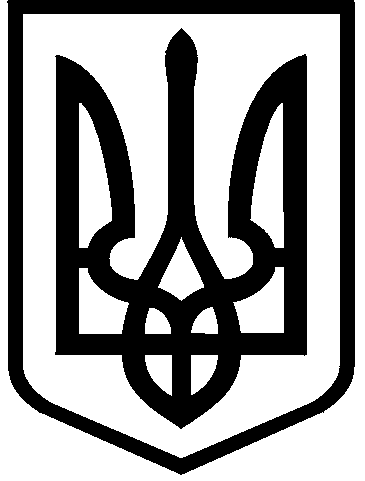 КИЇВСЬКА МІСЬКА РАДАVIІІ СКЛИКАННЯПОСТІЙНА КОМІСІЯ З ПИТАНЬ ВЛАСНОСТІ. Київ, вул. Хрещатик, 36, каб. 1015                       тел.:(044)202-72-24, тел./факс: (044) 202-73-12Протокол № 9/144засідання постійної комісії Київської міської ради з питань власностівід 12.03.2019Електронна версія цього протоколу знаходиться за посиланням:https://vlascom.kyivcity.gov.ua/vlascom.bd/2003676727947036635/z_num=149/z_com_d_t=2019-03-26/z_ac_id=2003676727947036635/list_type=list/query_type=protocolРезультати поіменного голосування знаходяться за посиланням: https://vlascom.kyivcity.gov.ua/protokol-komisiii-(povna--versija)/%201989144103840909123%20/z_num=%20144%20/z_com_d_t=%202019-03-12/z_ac_id=1989144103840909123/list_type=listМісце проведення: Київська міська рада, м. Київ, вул. Хрещатик, 36,                                         зала засідань, к. 1017, початок о 15-30.Склад комісії: 12 депутатів Київської міської ради.Присутні: 10 депутатів Київської міської ради, членів постійної комісії:Запрошені:  Голосування щодо наповнення та затвердження  порядку денного:1. СЛУХАЛИ: Д.Калініченка про включення до порядку денного таких питань:- звернення Дарницької районної в м.Києві державної адміністрації щодо питання оренди "Зміна ІУ (зміна процентної ставки: зменшення)" - Благодійна організація Фонд "Асперн", Харківське шосе, 121/3 (Вх. №08/5599) (Вих. № 101-2133/05 від 11.03.2019); - звернення Голосіївської районної в м.Києві державної адміністрації щодо питання оренди "Без конкурсу" - Комунальна організація (установа, заклад) Дитячо-юнацька спортивна школа 3, Голосіївський проспект, 120В (Вх. № 08/2905) (Вих. № 100-3660 від 07.03.2019); - звернення Голосіївської районної в м.Києві державної адміністрації щодо питання оренди "Без конкурсу" - Комунальна організація (установа, заклад) Дитячо-юнацька спортивна школа № 10, Стельмаха Михайла вулиця, 9 (Вх. № 08/2905) (Вих. № 100-2917 від 21.02.2019); - звернення Голосіївської районної в м.Києві державної адміністрації щодо питання оренди "Без конкурсу" - Комунальна організація (установа, заклад) Комплексна дитячо-юнацька спортивна школа № 15, Якубовського Маршала вулиця, 7Б (Вх. № 08/2905) (Вих. № 100-2278 від 12.02.2019);  - звернення Голосіївської районної в м.Києві державної адміністрації щодо питання оренди "Без конкурсу" - Комунальна організація (установа, заклад) Комплексна дитячо-юнацька спортивна школа № 15, Якубовського Маршала вулиця, 7Д (Вх. № 08/2905) (Вих. № 100-2278 від 12.02.2019);- звернення Голосіївської районної в м.Києві державної адміністрації щодо питання оренди "Без конкурсу" - Комунальна організація (установа, заклад) Дитячо-юнацька спортивна школа №17 міста Києва, Глушкова Академіка проспект, 17А (Вх. № 08/2905) (Вих. № 100-2278 від 12.02.2019);  - звернення Голосіївської районної в м.Києві державної адміністрації щодо питання оренди "Без конкурсу" - Комунальна організація (установа, заклад) Дитячо-юнацька спортивна школа №17 міста Києва, Глушкова Академіка проспект, 28 (Вх. № 08/2905) (Вих. № 100-2278 від 12.02.2019);  - звернення Голосіївської районної в м.Києві державної адміністрації щодо питання оренди "Без конкурсу" - Комунальна організація (установа, заклад) Дитячо-юнацька спортивна школа "Голосієво", Заболотного Академіка вулиця, 144 (Вх. № 08/2905) (Вих. № 100-2278 від 12.02.2019); - звернення Голосіївської районної в м.Києві державної адміністрації щодо питання оренди "Без конкурсу" - Комунальна організація (установа, заклад) Позашкільний навчальний заклад "Дитячо-юнацька спортивна школа для інвалідів з ігрових видів спорту "МЕТЕОР", Сєченова вулиця, 9 (Вх. № 08/2905) (Вих. № 100-2278 від 12.02.2019); - звернення Голосіївської районної в м.Києві державної адміністрації щодо питання оренди "Без конкурсу" - Комунальна організація (установа, заклад) Дитячо-юнацька спортивна школа "Старт", Голосіївський проспект, 120В (Вх. № 08/2905) (Вих. № 100-2278 від 12.02.2019);  - звернення Голосіївської районної в м.Києві державної адміністрації щодо питання оренди "Без конкурсу" - Комунальна організація (установа, заклад) Комплексна дитячо - юнацька школа "Тайфун", Набережно-Корчуватська вулиця, 94А (Вх. № 08/2905) (Вих. № 100-2278 від 12.02.2019); - звернення Голосіївської районної в м.Києві державної адміністрації щодо питання оренди "Без конкурсу" - Комунальна організація (установа, заклад) Комплексна дитячо - юнацька школа "Тайфун", Якубовського Маршала вулиця, 7Б (Вх. № 08/2905) (Вих. № 100-2278 від 12.02.2019); - звернення Голосіївської районної в м.Києві державної адміністрації щодо питання оренди "Без конкурсу" - Комунальна організація (установа, заклад) Комплексна дитячо-юнацька спортивна школа "ОЛІМП" Оболонського району м. Києва, Глушкова Академіка проспект, 28 (Вх. № 08/2905) (Вих. № 100-2278 від 12.02.2019); - звернення Голосіївської районної в м.Києві державної адміністрації щодо питання оренди "Без конкурсу" - Комунальна організація (установа, заклад) Комплексна дитячо-юнацька спортивна школа "ОЛІМП" Оболонського району м. Києва, Китаївська вулиця, 22 (Вх. № 08/2905) (Вих. № 100-2278 від 12.02.2019) - звернення Голосіївської районної в м.Києві державної адміністрації щодо питання оренди "Без конкурсу" - Комунальна організація (установа, заклад) Комплексна дитячо-юнацька спортивна школа "ОЛІМП" Оболонського району м. Києва, Набережно-Корчуватська вулиця, 94А (Вх. № 08/2905) (Вих. № 100-2278 від 12.02.2019); - звернення Голосіївської районної в м.Києві державної адміністрації щодо питання оренди "Без конкурсу" - Комунальна організація (установа, заклад) Комплексна дитячо-юнацька спортивна школа "Центр", Глушкова Академіка проспект, 17А (Вх. № 08/2905) (Вих. № 100-2278 від 12.02.2019); -  звернення Голосіївської районної в м.Києві державної адміністрації щодо питання оренди "Без конкурсу" - Комунальна організація (установа, заклад) Комплексна дитячо-юнацька спортивна школа "Центр", Сєченова вулиця, 9 (Вх. № 08/2905) (Вих. № 100-2278 від 12.02.2019); - звернення Голосіївської районної в м.Києві державної адміністрації щодо питання оренди "Продовження і Зміна ІУ" - Підприємець-фізична особа Дзівідзінській В. Є., проспект Академіка Глушкова, 31-А блок Б (Вх. № 08/5014) (Вих. № 100-3595 від 06.03.2019); - звернення Голосіївської районної в м.Києві державної адміністрації щодо питання оренди "Продовження і Зміна ІУ" - Громадська організація Інститут конкурентного суспільства, вулиця Жилянська, 55 (Вх. № 08/5014) (Вих. № 100-3595 від 06.03.2019). 2. СЛУХАЛИ: М.Буділова про включення до порядку денного звернення Деснянської районної в м.Києві державної адміністрації щодо питання оренди "Без конкурсу" - Орган самоорганізації населення ОСН "Будинковий комітет «Проспект Лісовий, 10", Курчатова Академіка вулиця, 3Б (Вх. № 08/4855) (Вих. № 102/03/28-1820 від 05.03.2019). 3. СЛУХАЛИ: М.Конобаса про включення до порядку денного таких питань:- звернення Департаменту комунальної власності м. Києва щодо питання оренди "Без конкурсу" - Комунальна організація (установа, заклад) Комунальна бюджетна установа "Київський міський центр допомоги учасникам антитерористичної операції", вул. Хрещатик, 25, літ. А (Вх. № 08/4817) (Вих. № 062/05/15-2180 від 05.03.2019);-  звернення Солом'янської районної в м.Києві державної адміністрації щодо питання оренди "Зміна ІУ (зміна процентної ставки: зменшення)" - Підприємець-фізична особа Юхименко Тетяна Василівна, Курська вулиця, 10 (Вх. № 08/3738) (Вих. № 108-2121 від 20.02.2019); - звернення Солом'янської районної в м.Києві державної адміністрації щодо питання оренди "Продовження" - Підприємець-фізична особа Юхименко Тетяна Василівна, Курська вулиця, 10 (Вх. № 08/3737) (Вих. № 108-2120 від 20.02.2019); - звернення Департаменту комунальної власності м. Києва щодо питання оренди "Єдиний претендент" - Підприємець-фізична особа Чорноус Ігор Сергійович, Вербицького Архітектора вулиця, 32 (Вх. № 08/3302) (Вих. № 062/05/11-1482 від 14.02.2019); -  звернення Департаменту комунальної власності м. Києва щодо питання оренди "Зміна ІУ (зміна процентної ставки: зменшення)" - Товариство з обмеженою відповідальністю "ДИТИНА", Навої Алішера проспект, 1 (Вх. № 08/24084) (Вих. № 062/05/20-11041 від 18.12.2018); -  звернення Департаменту комунальної власності м. Києва щодо питання оренди "Зміна ІУ (зміна процентної ставки: зменшення)" - Державна організація (установа, заклад) Управління поліції охорони з фізичної безпеки в м. Києві , Чумака Василя вулиця, 8А, корпус: літ. А (Вх. № 08/2998) (Вих. № 062/05/18--1413 від 12.02.2019); - звернення Департаменту комунальної власності м. Києва щодо питання оренди "Єдиний претендент" - Підприємець-фізична особа Габорець Юрій Юрійович, Мельникова вулиця, 16, корпус: літ.А (Вх. № 08/4211) (Вих. № 062/05/19-1961 від 26.02.2019);  - звернення Департаменту комунальної власності м. Києва щодо оголошення на засіданні постійної комісії Київської міської ради з питань власності повідомлення про "Оголошення конкурсу"- товариство з обмеженою відповідальністю Ліберті Файненшл, товариство з обмеженою відповідальністю Анлорем, Підприємець-фізична особа Ільїних С.А., вул. Кондратюка Юрія, 8, корпус: літ.Г (Вх. № 08/4873) (Вих. № 062/05/14-2197 від 13.11.2018);  - звернення Департаменту комунальної власності м. Києва щодо оголошення на засіданні постійної комісії Київської міської ради з питань власності повідомлення про "Оголошення конкурсу" з додатковими умовами - товариство з обмеженою відповідальністю ТОВ "ГУД ДЕЙ ГРУП", товариство з обмеженою відповідальністю "Бізнес-оператор "Чотири сезони", просп. Маяковського Володимира, 15 літ. А (Вх. № 08/5183) (Вих. № 062/05/14-2326 від 11.03.2019); - звернення Департаменту комунальної власності м. Києва щодо оголошення на засіданні постійної комісії Київської міської ради з питань власності повідомлення про "Оголошення конкурсу"  з попередніми умовами - товариство з обмеженою відповідальністю "Планета Кіно", приватне акціонерне товариство "Мультіплекс-Холдинг", громадська організація "Фонд "Молодість", товариство з обмеженою відповідальністю "Сантіні Ф'южн", товариство з обмеженою відповідальністю "Сінема-Центр", літ. А, вул. Велика Васильківська, 19) (Вх. № 08/5129) (Вих. № 062/05/15-2315 від 11.03.2019); - звернення Департаменту комунальної власності м. Києва щодо оголошення на засіданні постійної комісії Київської міської ради з питань власності повідомлення про "Оголошення конкурсу"  - товариство з обмеженою відповідальністю Ліберті Файненшл, приватне акціонерне товариство "ДТЕК КИЇВСЬКІ ЕЛЕКТРОМЕРЕЖІ", Жилянська вулиця, 83/53 (Вх. № 08/5015) (Вих. № 062/05/19-2241 від 06.03.2019); - звернення Департаменту комунальної власності м. Києва щодо оголошення на засіданні постійної комісії Київської міської ради з питань власності повідомлення про "Оголошення конкурсу" - товариство з обмеженою відповідальністю Ліберті Файненшл, приватне акціонерне товариство "ДТЕК КИЇВСЬКІ ЕЛЕКТРОМЕРЕЖІ", Тимошенка Маршала вулиця, 18 (Вх. № 08/5009) (Вих. № 062/05/14-2242 від 06.03.2019) - звернення Департаменту комунальної власності м. Києва щодо оголошення на засіданні постійної комісії Київської міської ради з питань власності повідомлення про "Оголошення конкурсу" - вул. Верхній Вал, 16; загальною площею 17,0 кв.м (вих. №062/05/16-1596 від 18.02.2019) (вх. №08/3429).- звернення Департаменту комунальної власності м. Києва щодо оголошення на засіданні постійної комісії Київської міської ради з питань власності повідомлення про "Оголошення конкурсу" -  вул. Верхній Вал, 16, загальною площею 14,20 кв.м (вих. №062/05/16-1597 від 18.02.2019) (вх. №08/3430).4. СЛУХАЛИ: С.Артеменка про включення до порядку денного таких питань:-  звернення Департаменту комунальної власності м. Києва щодо питання оренди "Інше" Товариство з обмеженою відповідальністю "Капитал", Зоологічна вул., 3 літ.В (Вх. № 08/5238) (Вих. № 062/05/19-9083 від 23.03.2018); -  звернення Департаменту комунальної власності м. Києва щодо питання оренди "Єдиний претендент" - Підприємець-фізична особа Бабич Дмитро Борисович, Електриків провулок, 9, корпус: літ.А (Вих. № 062/05/16-2344 від 12.03.2019); -  звернення Дніпровської районної в м.Києві державної адміністрації щодо питання оренди "Зміна ІУ (зміна процентної ставки: зменшення)" - Благодійна організація МБФ "Відкрите серце", Райдужна вулиця, 51 (Вих. № 103/2104/26/1 від 11.03.2019).5. СЛУХАЛИ: Л.Антонєнка.ВИРІШИЛИ:  Затвердити порядок денний в цілому з питаннями, внесеними   депутатами (273 питання).ГОЛОСУВАЛИ: "за" (9) - Леонід Антонєнко, Максим Конобас, Ярослав Діденко, Сергій Артеменко, Михайло Буділов, Юрій Вахель, Дмитро Калініченко, Ганна Свириденко, Вадим Пишняк, "проти" (0), "утримались" (0), "не голосували" (1) - Андрій Андрєєв. ПОРЯДОК ДЕННИЙ     1. Про розгляд звернення Департаменту комунальної власності м. Києва щодо оголошення на засіданні постійної комісії Київської міської ради з питань власності повідомлення про "Оголошення конкурсу" - Товариство з обмеженою відповідальністю "НЕКСТ СТЕПС", Громадська організація "Хаб прав людини", Золотоустівська вулиця, 4, корпус: літ. Б (Вх. №08/3250) (Вих. № 062/05/19-1506 від 14.02.2019)      2. Про розгляд звернення Дарницької районної в м.Києві державної адміністрації щодо питання оренди "Зміна ІУ (зміна процентної ставки: приведення у відповідність)" - Сімейне підприємство "Імідж Освіта", Тростянецька вулиця, 7Г (Вх. №08/2390) (Вих. № 101-226/04 від 09.01.2019)      3. Про розгляд звернення Дарницької районної в м.Києві державної адміністрації щодо питання оренди "Зміна ІУ (зміна графіку використання)" - Сімейне підприємство "Імідж Освіта", Тростянецька вулиця, 7Г (Вх. №08/2390)  (Вих. № 101-226/04 від 09.01.2019)      4. Про розгляд звернення Дарницької районної в м.Києві державної адміністрації щодо питання оренди "Зміна ІУ (зміна процентної ставки: приведення у відповідність)" - Підприємець-фізична особа Денисенко Віра Василівна, Вербицького Архітектора вулиця, 7 (Вх. №08/2390) (Вих. № 101-226/04 від 09.01.2019)      5. Про розгляд звернення Дарницької районної в м.Києві державної адміністрації щодо питання оренди "Зміна ІУ (зміна процентної ставки: зменшення)" - Благодійна організація Фонд "Асперн", Харківське шосе, 121/3 (Вих. № 101-1722/05 від 25.02.2019)      6. Про розгляд звернення Дарницької районної в м.Києві державної адміністрації щодо питання оренди "Зміна ІУ (зміна процентної ставки: зменшення)" - Благодійна організація Фонд "Асперн", Харківське шосе, 121/3 (Вих. № 101-1722/05 від 25.02.2019)      7. Про розгляд звернення Дарницької районної в м.Києві державної адміністрації щодо питання оренди "Зміна ІУ (зміна процентної ставки: зменшення)" - Благодійна організація Фонд "Асперн", Харківське шосе, 121/3  (Вих. № 101-1722/05 від 25.02.2019)      8. Про розгляд звернення Департаменту комунальної власності м. Києва щодо питання оренди "Єдиний претендент" - Комунальна організація (установа, заклад) "Європейський культурний центр "Краків", Русанівська набережна, 12 (Вх. № 08/20231) (Вих. № 062/05/13-9749 від 07.11.2018)      9. Про розгляд звернення Дарницької районної в м.Києві державної адміністрації щодо питання оренди "Єдиний претендент" - Фізична особа Петроченкова Анастасія Валентинівна, Тростянецька вулиця, 19 (Вх. № 08/1688) (Вих. № 101-749/05 від 25.01.2019)      10. Про розгляд звернення Подільської районної в м.Києві державної адміністрації щодо питання оренди "Єдиний претендент" - Індивідуальне підприємство Фізична особа -підприємець Расімчук Микола Іванович (ФОП Расімчук М.І.), Нижній Вал (Подільський район/ 11144) вулиця, 23, приміщення: літ. Д (Вх. № 08/2444) (Вих. № 106-845 від 04.02.2019)      11. Про розгляд звернення Печерської районної в м.Києві державної адміністрації щодо питання оренди "Єдиний претендент" - Товариство з обмеженою відповідальністю Політико-правовий коледж "Алско", Руставелі Шота вулиця, 47 (Вх. № 08/1896) (Вих. № 105/01-4522/1 від 28.01.2019)      12. Про розгляд звернення Департаменту комунальної власності м. Києва щодо питання оренди "Єдиний претендент" - Підприємець-фізична особа Лазаренко В.І., Бессарабська площа, 2 (Вх. № 08/5126) (Вих. № 062/05/19-2794 від 23.03.2018)      13. Про розгляд звернення Подільської районної в м.Києві державної адміністрації щодо питання оренди "Єдиний претендент" - Індивідуальне підприємство ФОП Кочмар В.С. (фізична особа - підприємець Кочмар Володимир Станіславович), Свободи проспект, 22 (Вх. № 08/2112) (Вих. № 106-744 від 30.01.2019)      14. Про розгляд звернення Департаменту комунальної власності м. Києва щодо питання оренди "Єдиний претендент" - Товариство з обмеженою відповідальністю "Інфокор Україна", Дніпровський р-н, пляж "Передмістна Слобідка", б/н 4, - майдан, пляж "Золотий" (Вх. № 08/18547) (Вих. № 062/05/13-9039 від 11.10.2018)      15. Про розгляд звернення Департаменту комунальної власності м. Києва щодо питання оренди "Єдиний претендент" - Підприємець-фізична особа Катрич С. В., Будіндустрії вулиця, 9, корпус: літ. З (Вх. № 08/1512) (Вих. № 062/05/20-723 від 24.01.2019)      16. Про розгляд звернення Дарницької районної в м.Києві державної адміністрації щодо питання оренди "Єдиний претендент" - Товариство з обмеженою відповідальністю "МКС-2005", Привокзальна вулиця, 14 (Вх. № 08/351) (Вих. № 101-248/04 від 09.01.2019)      17. Про розгляд звернення Департаменту комунальної власності м. Києва щодо питання оренди "Єдиний претендент" - Товариство з обмеженою відповідальністю ТОВ "Укрполіпак", Митрополита Андрея Шептицького вулиця, 22А (Вх. № 08/686) (Вих. № 062/05/20-379 від 15.01.2019)      18. Про розгляд звернення Департаменту комунальної власності м. Києва щодо питання оренди "Без конкурсу" - Державна організація (установа, заклад) "Центр у справах сім'ї та жінок Деснянського району міста Києва", Курчатова Академіка вулиця, 23А літ. А (Вх. № 08/2053) (Вих. № 062/05/12-981 від 31.01.2019)      19. Про розгляд звернення Святошинської районної в м.Києві державної адміністрації щодо питання оренди "Без конкурсу" - Комунальна організація (установа, заклад) Центр екстреної медичної допомоги та медицини катастроф міста Києва, Кучера Василя вулиця, 5 (Вх. № 08/1696) (Вих. № 107-30/648 від 25.01.2019)      20. Про розгляд звернення Дніпровської районної в м.Києві державної адміністрації щодо питання оренди "Без конкурсу" - Комунальна організація (установа, заклад) Київська міська наркологічна клінічна лікарня "Соціотерапія", Ентузіастів вулиця, 49 (Вх. № 08/1623) (Вих. № 103/703/26/2 від 25.01.2019)      21. Про розгляд звернення Департаменту комунальної власності м. Києва щодо питання оренди "Без конкурсу" - Комунальна організація (установа, заклад) ОРГАН САМООРГАНІЗАЦІЇ НАСЕЛЕННЯ "КОМІТЕТ МІКРОРАЙОНУ "ЖУЛЯНИ", вул. Отця Анатолія Жураковського, 3, літ. А (Вх. № 08/22204) (Вих. № 062/05/17-10381 від 27.11.2018)      22. Про розгляд звернення Подільської районної в м.Києві державної адміністрації щодо питання оренди "Без конкурсу" - Творча спілка (інша професійна організація) член Національної спілки художників України Чорнобров Філіпп Ілліч, Електриків вулиця, 26/30А, приміщення: літ. А (Вх. № 08/2118) (Вих. № 106-737 від 30.01.2019)      23. Про розгляд звернення Департаменту комунальної власності м. Києва щодо питання оренди "Без конкурсу" - Державна організація (установа, заклад) Головне управління Пенсійного фонду України в м. Києві, Вербицького Архітектора вулиця, 9, корпус: літ. А (Вх. № 08/20118) (Вих. № 062/05/11-9694 від 05.11.2018)      24. Про розгляд звернення Подільської районної в м.Києві державної адміністрації щодо питання оренди "Без конкурсу" - Творча спілка (інша професійна організація) член Національної спілки художників України Макаренко Богдан Анатолійович, Електриків вулиця, 26/30А, приміщення: літ. А (Вх. № 08/2116) (Вих. № 106-739 від 30.01.2019)      25. Про розгляд звернення Дніпровської районної в м.Києві державної адміністрації щодо питання оренди "Без конкурсу" - Державна організація (установа, заклад) Державна установа "Центр пробації", Азербайджанська вулиця, 8Б (Вх. № 08/1921) (Вих. № 103/803/26/2 від 29.01.2019)      26. Про розгляд звернення Голосіївської районної в м.Києві державної адміністрації щодо питання оренди "Без конкурсу" - Фізична особа Член Національної Спілки художників України Зяблюк Андрій Михайлович, Коломийський провулок, 18К2 (Вх. № 08/1989) (Вих. № № 100-1587 від 30.01.2019)      27. Про розгляд проекту рішення Департаменту комунальної власності м. Києва щодо питання оренди "Без конкурсу" - Релігійна організація Релігійна громада Української православної церкви Святителя Григорія Богослова у Солом'янському районі м. Києва, Солом'янська вулиця, 17 (Вх. № 08/231-3704/ПР) (Вих. № 009-217 від 18.10.2018) (Проект рішення Київської міської ради втратив актуальність  у зв’язку із набранням чинності нового Положення про оренду майна територіальної громади міста Києва, затвердженого рішенням Київської міської ради від 06.12.2018 №253/6304 «Про внесення змін до рішення Київської міської ради від 21 квітня 2015 року №415/1280 «Про затвердження Положення про оренду майна територіальної громади міста Києва»).      28. Про розгляд звернення Печерської районної в м.Києві державної адміністрації щодо питання оренди "Зміна ІУ (зміна площі)" - Відокремлений структурний підрозділ РДА Служба у справах дітей та сім’ї, Михайла Омеляновича-Павленка вулиця, 15 (Вх. № 08/2666) (Вих. № 10160/1 від 31.01.2019)      29. Про розгляд звернення Печерської районної в м.Києві державної адміністрації щодо питання оренди "Продовження" - Відокремлений структурний підрозділ РДА Служба у справах дітей та сім’ї , Михайла Омеляновича-Павленка вулиця, 15 (Вх. № 08/2666) (Вих. № 10160/1 від 31.01.2019)      30. Про розгляд звернення Дарницької районної в м.Києві державної адміністрації щодо питання оренди "Зміна ІУ (зміна площі)" - Комунальна організація (установа, заклад) Дитячо - юнацька спортивна школа Дерюгіних, Бажана Миколи проспект, 32А (Вх. № 08/4745) (Вих. № 101-1934/05 від 04.03.2019)      31. Про розгляд звернення Дарницької районної в м.Києві державної адміністрації щодо питання оренди "Зміна ІУ (зміна графіку використання)" - Комунальна організація (установа, заклад) Дитячо - юнацька спортивна школа Дерюгіних, Бажана Миколи проспект, 32А (Вх. № 08/4745 ) (Вих. № 101-1934/05 від 04.03.2019)      32. Про розгляд звернення Дарницької районної в м.Києві державної адміністрації щодо питання оренди "Продовження" - Комунальна організація (установа, заклад) Дитячо - юнацька спортивна школа Дерюгіних, Бажана Миколи проспект, 32А (Вх. № 08/4745) (Вих. № 101-1934/05 від 04.03.2019)      33. Про розгляд звернення Дарницької районної в м.Києві державної адміністрації щодо питання оренди "Зміна ІУ (зміна площі)" - Підприємець-фізична особа Зиков Д.О., Гмирі Бориса вулиця, 2-В) (Вих. № 101-225/04 від 09.01.2019)      34. Про розгляд звернення Дарницької районної в м.Києві державної адміністрації щодо питання оренди "Продовження" - Підприємець-фізична особа Зиков Д.О., Гмирі Бориса вулиця, 2-В (Вх. № від 01.03.2019) (Вих. № 101-225/04 від 09.01.2019)      35. Про розгляд звернення Дарницької районної в м.Києві державної адміністрації щодо питання оренди "Інше" - Підприємець-фізична особа Зиков Д.О., Гмирі Бориса вулиця, 2-В  (Вих. № 101-225/04 від 09.01.2019)      36. Про розгляд звернення Дарницької районної в м.Києві державної адміністрації щодо питання оренди "Зміна ІУ (зміна площі)" - Приватне підприємство Майстер, Вербицького Архітектора вулиця, 7А (Вх. № 08/9010) (Вих. № 101-4359/03 від 16.05.2018)      37. Про розгляд звернення Дарницької районної в м.Києві державної адміністрації щодо питання оренди "Зміна ІУ (зміна площі)" - Приватне підприємство Майстер, Ревуцького вулиця, 13А (Вх. № 08/9010) (Вих. № 101-4359/03 від 16.05.2018)      38. Про розгляд звернення Подільської районної в м.Києві державної адміністрації щодо питання оренди "Зміна ІУ (зміна цільового призначення)" - Товариство з обмеженою відповідальністю "ДЕНС+", вул. Межова,18 літ. А (Вх. № 08/24489) (Вих. № 106-11725 від 26.12.2018)      39. Про розгляд звернення Департаменту комунальної власності м. Києва щодо питання оренди "Зміна ІУ (зміна цільового призначення)" - Комунальна організація (установа, заклад) Інститут Генерального плану м. Києва, Хрещатик вулиця, 32 (Вх. № 08/15097) (Вих. № 062/05/19-7527 від 17.08.2018)      40. Про розгляд звернення Святошинської районної в м.Києві державної адміністрації щодо питання оренди "Зміна ІУ (зміна графіку використання)" - Підприємець-фізична особа Сіраковський Дмитро Віталійович, Перемоги проспект, 63 (Вх. № 08/22530) (Вих. № 107-30/8740 від 29.11.2018)      41. Про розгляд звернення Печерської районної в м.Києві державної адміністрації щодо питання оренди "Зміна ІУ (зміна графіку використання)" - Громадська організація "Центр інформаційно - правового захисту населення", Ольгинська вулиця, 2/4 (Вх. № 08/266) (Вих. № 105/01-9540/1 від 27.12.2018)      42. Про розгляд звернення Подільської районної в м.Києві державної адміністрації щодо питання оренди "Зміна ІУ (зміна орендаря)" - Державна організація (установа, заклад) Головне управління Пенсійного фонду України в м. Києві, Борисоглібська вулиця, 14, приміщення: літ. А (Вх. № 08/23986) (Вих. № 106-11428 від 17.12.2018)      43. Про розгляд звернення Подільської районної в м.Києві державної адміністрації щодо питання оренди "Продовження і Зміна ІУ" - Державна організація (установа, заклад) Управління Пенсійного фонду України в Подільському районі м. Києва, Борисоглібська вулиця, 14, приміщення: літ. А (Вх. № 08/23986) (Вих. № 106-11428 від 17.12.2018)      44. Про розгляд звернення Дарницької районної в м.Києві державної адміністрації щодо питання оренди "Продовження" - Комунальне підприємство Комунальне некомерційне підприємство "Консультативно-діагностичний центр № 1 Дарницького району м. Києва", Тростянецька вулиця, 8Д (Вх. № 08/902) (Вих. № 101-445/04 від 16.01.2019)      45. Про розгляд звернення Дарницької районної в м.Києві державної адміністрації щодо питання оренди "Продовження" - Комунальне підприємство Комунальне некомерційне підприємство "Консультативно-діагностичний центр № 1 Дарницького району м. Києва", Дяченка Івана вулиця, 12 (Вх. № 08/906 від 13.03.2019) (Вих. № 101-449/04)      46. Про розгляд звернення Департаменту комунальної власності м. Києва щодо питання оренди "Продовження" - Комунальна організація (установа, заклад) ТЕАТРАЛЬНО-ВИДОВИЩНИЙ ЗАКЛАД КУЛЬТУРИ «УКРАЇНСЬКИЙ МАЛИЙ ДРАМАТИЧНИЙ ТЕАТР», Гончара Олеся вулиця, 33, корпус: літ. А (Вх. № 08/24328) (Вих. № 062/05/19-11206 від 22.12.2018)      47. Про розгляд звернення Департаменту комунальної власності м. Києва щодо питання оренди "Продовження" - Комунальна організація (установа, заклад) Департамент охорони здоров’я виконавчого органу Київської міської ради (Київської міської державної адміністрації), Басейна вулиця, 1/2, корпус: літ. А (Вх. № 08/2181) (Вих. № 062/05/15-992 від 31.01.2019)      48. Про розгляд звернення Департаменту комунальної власності м. Києва щодо питання оренди "Продовження" - Приватна організація (установа, заклад) Навчально-виховне об'єднання "Перлина", Ушинського вулиця, 20, корпус: літ.А, літ.Б, літ.В (Вх. № 08/834) (Вих. № 062/05/18-442 від 16.01.2019)      49. Про розгляд звернення Департаменту комунальної власності м. Києва щодо питання оренди "Продовження" - Комунальна організація (установа, заклад) Київське міське клінічне бюро судово-медичної експертизи, Запорожця Петра (Дніпровський район/ 10567) вулиця, 26, корпус: паталогоанатомічне відділення літ. Г (Вх. № 08/123) (Вих. № 062/05/20-105 від 04.01.2019)      50. Про розгляд звернення Департаменту комунальної власності м. Києва щодо питання оренди "Продовження" - Комунальна організація (установа, заклад) КНП ЦПМСД № 1 Святошинського району м. Києва, Котельникова, 95 (Вх. № 08/473) (Вих. № 062/05/17-256 від 11.01.2019)      51. Про розгляд звернення Святошинської районної в м.Києві державної адміністрації щодо питання оренди "Продовження" - Комунальна організація (установа, заклад) Територіальний центр соціального обслуговування Святошинського району м. Києва, Жмеринська вулиця, 22А (Вх. № 08/1695) (Вих. № 107-30/649 від 25.01.2019)      52. Про розгляд звернення Святошинської районної в м.Києві державної адміністрації щодо питання оренди "Продовження" - Комунальна організація (установа, заклад) Територіальний центр соціального обслуговування Святошинського району м. Києва, Чаадаєва Петра (Святошинський район/ 11826) вулиця, 3А (Вх. № 08/1695) (Вих. № 107-30/649 від 25.01.2019)      53. Про розгляд звернення Святошинської районної в м.Києві державної адміністрації щодо питання оренди "Продовження" - Комунальна організація (установа, заклад) Територіальний центр соціального обслуговування Святошинського району м. Києва, Чорнобильська вулиця, 9 (Вх. № 08/1695) (Вих. № 107-30/649 від 25.01.2019)      54. Про розгляд звернення Департаменту комунальної власності м. Києва щодо питання оренди "Продовження" - Комунальна організація (установа, заклад) Управління (інспекція) самоврядного контролю ВО КМР (КМДА)), вул. Б. Хмельницького, 3, літ. А (Вх. № 08/691) (Вих. № 062/05/19-384 від 15.01.2019)      55. Про розгляд звернення Департаменту комунальної власності м. Києва щодо питання оренди "Продовження" - Орган державної влади Деснянська РДА, Бальзака Оноре де вулиця, 64 (Вх. № 08/20961) (Вих. № 62/05/12-9599 від 15.11.2018)      56. Про розгляд звернення Дарницької районної в м.Києві державної адміністрації щодо питання оренди "Продовження" - Товариство з обмеженою відповідальністю "Навчально-методологічний центр", Кошиця Олександра вулиця, 9А (Вх. № 08/291) (Вих. № 101-222/04 від 09.01.2019)      57. Про розгляд звернення Дарницької районної в м.Києві державної адміністрації щодо питання оренди "Продовження" - Комунальне підприємство Комунальне некомерційне підприємство "Центр первинної медико-санітарної допомоги №3 Дарницького району м. Києва", Ревуцького вулиця, 13Б (Вх. № 08/913 від 13.03.2019) (Вих. № 101-455/04)      58. Про розгляд звернення Департаменту комунальної власності м. Києва щодо питання оренди "Продовження" - Комунальна організація (установа, заклад) ДЕПАРТАМЕНТ СУСПІЛЬНИХ КОМУНІКАЦІЙ ВИКОНАВЧОГО ОРГАНУ КМР (КМДА), вулиця Хрещатик, 50, літ. Б (Вх. № 08/24292) (Вих. № 062/05/19-11172 від 21.12.2018)      59. Про розгляд звернення Дніпровської районної в м.Києві державної адміністрації щодо питання оренди "Продовження" - Державна організація (установа, заклад) Центр по роботі з дітьми та молоддю за місцем проживання Дніпровського району м. Києва, Райдужна вулиця, 51 (Вх. № 08/1418) (Вих. № 103/524/26/2 від 21.01.2019)      60. Про розгляд звернення Оболонської районної в м.Києві державної адміністрації щодо питання оренди "Продовження" - Комунальне підприємство "Консультативно діагностичний центр" Оболонського району м. Києва , проспект Мінський, 6 (Вих. № 104-812 від 25.01.2019)      61. Про розгляд звернення Оболонської районної в м.Києві державної адміністрації щодо питання оренди "Продовження" - Комунальна організація (установа, заклад) Управління культури Оболонської районної в місті Києві державної адміністрації, Оболонський проспект, 16 (Вх. № 08/303) (Вих. № 104-218 від 09.01.2019)      62. Про розгляд звернення Департаменту комунальної власності м. Києва щодо питання оренди "Продовження" - Благодійна організація "Благодійний фонд "Світ мрій", проспект Володимира Маяковського, 31 (Вх. № 08/24646) (Вих. № 062/05/12-11331 від 28.12.2018)      63. Про розгляд звернення Оболонської районної в м.Києві державної адміністрації щодо питання оренди "Продовження" - Комунальна організація (установа, заклад) Управління культури Оболонської районної в місті Києві державної адміністрації, Оболонський проспект, 16 (Вх. № 08/24439) (Вих. № 104-11738 від 26.12.2018)      64. Про розгляд звернення Оболонської районної в м.Києві державної адміністрації щодо питання оренди "Продовження" - Комунальна організація (установа, заклад) Управління культури Оболонської районної в місті Києві державної адміністрації, Вишгородська вулиця, 38 (Вх. № 08/24438) (Вих. № 104-11740 від 26.12.2018)      65. Про розгляд звернення Подільської районної в м.Києві державної адміністрації щодо питання оренди "Продовження" - Комунальне підприємство КНП КДЦ Подільського району м. Києва ( Комунальне некомерційне підприємство "Консультативно-діагностичний центр" Подільського району м. Києва, Свободи проспект, 22 (Вх. № 08/2442) (Вих. № 106-842 від 04.02.2019)      66. Про розгляд звернення Подільської районної в м.Києві державної адміністрації щодо питання оренди "Продовження" - Комунальне підприємство КНП ЦПМСД №2 Подільського району м. Києва (Комунальне некомерційне підприємство "Центр первинної медико-санітарної допомоги № 2" Подільського району м. Києва), Мостицька вулиця, 9 (Вх. № 08/2443) (Вих. № 106-843 від 04.02.2019)      67. Про розгляд звернення Оболонської районної в м.Києві державної адміністрації щодо питання оренди "Продовження" - Приватна організація (установа, заклад) "Досвітня зоря", Богатирська вулиця, 18Є (Вх. № 08/462) (Вих. № 104-313 від 10.01.2019)      68. Про розгляд звернення Оболонської районної в м.Києві державної адміністрації щодо питання оренди "Продовження" - Комунальна організація (установа, заклад) Управління культури Оболонської районної в місті Києві державної адміністрації, Попова вулиця, 12 (Вх. № 08/287) (Вих. № 104-217 від 09.01.2019)      69. Про розгляд звернення Оболонської районної в м.Києві державної адміністрації щодо питання оренди "Продовження" - Комунальна організація (установа, заклад) Управління культури Оболонської районної в місті Києві державної адміністрації, Героїв Дніпра вулиця, 35 (Вх. № 08/301) (Вих. № 104-220 від 09.01.2019)      70. Про розгляд звернення Дарницької районної в м.Києві державної адміністрації щодо питання оренди "Продовження" - Товариство з обмеженою відповідальністю "Центри раннього розвитку дітей", Вербицького Архітектора вулиця, 4Б (Вх. № 08/23078) (Вих. № 101-10923/04 від 05.12.2018)      71. Про розгляд звернення Оболонської районної в м.Києві державної адміністрації щодо питання оренди "Продовження" - Підприємець-фізична особа Ярошенко Юрій Миколайович, Героїв Сталінграда проспект,47 (Вх. № 08/23148) (Вих. № 104-11065 від 07.12.2018)      72. Про розгляд звернення Департаменту комунальної власності м. Києва щодо питання оренди "Продовження" - Підприємець-фізична особа Соловйов Дмитро Олександрович, Бессарабська площа, 2 (Вх. № 08/1496) (Вих. № 062/05/19-713 від 24.01.2019)      73. Про розгляд звернення Департаменту комунальної власності м. Києва щодо питання оренди "Продовження" - Підприємець-фізична особа Руденко Георгій Орестович, Борщагівська вулиця, 128, корпус: літ. А (Вх. № 08/24172) (Вих. № 062/05/18-11052 від 19.12.2018)      74. Про розгляд звернення Голосіївської районної в м.Києві державної адміністрації щодо питання оренди "Продовження" - Товариство з обмеженою відповідальністю РУБІН СТУДІО, Китаївська вулиця, 22, приміщення: нежитлове (Вх. № 08/16117) (Вих. № 100-13712 від 28.08.2018)      75. Про розгляд звернення Печерської районної в м.Києві державної адміністрації щодо питання оренди "Продовження" - Підприємець-фізична особа Рудень В. В., Михайла Бойчука вулиця, 16 (Вх. № 08/1898) (Вих. № 105/01-9691/1 від 28.01.2019)      76. Про розгляд звернення Печерської районної в м.Києві державної адміністрації щодо питання оренди "Продовження" - Фізична особа Член НСАУ Бадаянц Т. П., Городецького Архітектора вулиця, 11Б (Вх. № 08/1898) (Вих. № 105/01-9691/1 від 28.01.2019)      77. Про розгляд звернення Печерської районної в м.Києві державної адміністрації щодо питання оренди "Продовження" - Приватне акціонерне товариство АТ "Укрпошта", Іоанна Павла ІІ вулиця, 19 (Вх. № 08/1898) (Вих. № 105/01-9691/1 від 28.01.2019)      78. Про розгляд звернення Печерської районної в м.Києві державної адміністрації щодо питання оренди "Продовження" - Приватне акціонерне товариство АТ "Укрпошта", Михайла Омеляновича-Павленка вулиця, 18/20 (Вх. № 08/1898) (Вих. № 105/01-9691/1 від 28.01.2019)      79. Про розгляд звернення Дарницької районної в м.Києві державної адміністрації щодо питання оренди "Продовження" - Приватне підприємство "Тритон", Драгоманова вулиця, 9А (Вх. № 08/24624) (Вих. № 101-11741/41 від 28.12.2018)      80. Про розгляд звернення Дарницької районної в м.Києві державної адміністрації щодо питання оренди "Продовження" - Приватне підприємство "Тритон", Драгоманова вулиця, 9А (Вх. № 08/24624) (Вих. № 101-11741/41 від 28.12.2018)      81. Про розгляд звернення Дарницької районної в м.Києві державної адміністрації щодо питання оренди "Продовження" - Громадська організація "Спортивний клуб Фортуна", Вербицького Архітектора вулиця, 14Г (Вх. № 08/74) (Вих. № 101-11814/41 від 29.12.2018)      82. Про розгляд звернення Департаменту комунальної власності м. Києва щодо питання оренди "Продовження" - Товариство з обмеженою відповідальністю "Темп-А", Мінський проспект, 6 літ.Б (Вх. № 08/4582) (Вих. № 062/05/14-2103 від 01.03.2019)      83. Про розгляд звернення Оболонської районної в м.Києві державної адміністрації щодо питання оренди "Продовження" - Підприємець-фізична особа Казіна Олена Євгеніївна, вул. Північна, 46 (Вх. № 08/21095) (Вих. № 104-10297 від 14.11.2018)      84. Про розгляд звернення Дарницької районної в м.Києві державної адміністрації щодо питання оренди "Продовження" - Громадська організація Громадська організація "ДОБРО", Ахматової Анни вулиця, 13В (Вх. № 08/23843) (Вих. № 101-11215/04 від 14.12.2018)      85. Про розгляд звернення Дарницької районної в м.Києві державної адміністрації щодо питання оренди "Продовження" - Громадська організація "Спортивний клуб Фортуна", Кошиця Олександра вулиця, 8 (Вх. № 08/23492) (Вих. № 101-11027/04 від 07.12.2018)      86. Про розгляд звернення Дарницької районної в м.Києві державної адміністрації щодо питання оренди "Продовження" - Підприємець-фізична особа Фізична особа - підприємець Ряба В. П., Урлівська вулиця, 19Б (Вх. № 08/24620) (Вих. № 101-11773/41 від 29.12.2018)      87. Про розгляд звернення Деснянської районної в м.Києві державної адміністрації щодо питання оренди "Продовження" - Товариство з обмеженою відповідальністю "ОСВІТНЬО-КУЛЬТУРНИЙ ЦЕНТР ДУХОВНОГО ВІДРОДЖЕННЯ "НАРОДНІ СКАРБИ", Закревського Миколи вулиця, 65А (Вх. № 08/2092 від 28.02.2019) (Вих. № 102/03/28-803)      88. Про розгляд звернення Шевченківської районної в м.Києві державної адміністрації щодо питання оренди "Продовження" - Товариство з обмеженою відповідальністю "Віктоль", Ольжича вулиця, 14А (Вх. № 08/136) (Вих. № 109/01/25-105 від 04.01.2019)      89. Про розгляд звернення Шевченківської районної в м.Києві державної адміністрації щодо питання оренди "Продовження" - Державна організація (установа, заклад) "Академія фінансового управління", Гончара О. вулиця, 46/48 (Вх. № 08/21078) (Вих. № 109/01/25-10567 від 19.11.2018)      90. Про розгляд звернення Дарницької районної в м.Києві державної адміністрації щодо питання оренди "Продовження" - Громадська організація Спортивно-оздоровчий клуб "Свитязь", Ревуцького вулиця, 13А (Вх. № 08/24623) (Вих. № 101-11742/41 від 28.12.2018)      91. Про розгляд звернення Оболонської районної в м.Києві державної адміністрації щодо питання оренди "Продовження" - Підприємець-фізична особа Сіменчук Віталій Олександрович, Героїв Сталінграда проспект,58Б (Вх. № 08/463) (Вих. № 104-312 від 10.01.2019)      92. Про розгляд звернення Оболонської районної в м.Києві державної адміністрації щодо питання оренди "Продовження" - Підприємець-фізична особа Казін Юрій Олександрович, вул. Героїв Дніпра, 32 А (Вх. № 08/21096) (Вих. № 104-10296 від 14.11.2018)      93. Про розгляд звернення Оболонської районної в м.Києві державної адміністрації щодо питання оренди "Продовження" - Підприємець-фізична особа Ярошенко Юрій Миколайович, Героїв Сталінграда проспект, 47 (Вх. № 08/23151) (Вих. № 104-11067 від 07.12.2018)      94. Про розгляд звернення Оболонської районної в м.Києві державної адміністрації щодо питання оренди "Продовження" - Громадська організація "Київська федерація "Дзю-дзюцу", Героїв Сталінграда проспект,39Г (Вх. № 08/459) (Вих. № 104-316 від 10.01.2019)      95. Про розгляд звернення Оболонської районної в м.Києві державної адміністрації щодо питання оренди "Продовження" - Громадська організація "Шаховий клуб "Гамбіт", Оболонський проспект, 16Д (Вх. № 08/460) (Вих. № 104-315 від 10.01.2019)      96. Про розгляд звернення Святошинської районної в м.Києві державної адміністрації щодо питання оренди "Продовження" - Громадська організація ГО "Спілка ветеранів Афганістану Святошинського району м. Києва", Перемоги проспект, 122А (Вх. № 08/24238) (Вих. № 107-30/9463 від 20.12.2018)      97. Про розгляд звернення Святошинської районної в м.Києві державної адміністрації щодо питання оренди "Продовження" - Підприємець-фізична особа Мельник Володимир Павлович, Корольова Академіка вулиця, 9Б (Вх. № 08/1317) (Вих. № 107-30/508 від 22.01.2019)      98. Про розгляд звернення Деснянської районної в м.Києві державної адміністрації щодо питання оренди "Продовження" - Підприємець-фізична особа КАТАШИНСЬКА ЛЮДМИЛА МИКОЛАЇВНА , Шолом-Алейхема вулиця, 19А (Вх. № 08/23388) (Вих. № 102/03/26-11227 від 10.12.2018)      99. Про розгляд звернення Деснянської районної в м.Києві державної адміністрації щодо питання оренди "Продовження" - Громадська організація ГРОМАДСЬКА ОРГАНІЗАЦІЯ "ІНВАЛІДІВ-ЧОРНОБИЛЬЦІВ "ЗЕМЛЯКИ" (ГОІЧ "ЗЕМЛЯКИ"), Бальзака Оноре де вулиця, 22 (Вх. № 09/930) (Вих. № 102/03/28-389 від 17.01.2019)      100. Про розгляд звернення Департаменту комунальної власності м. Києва щодо питання оренди "Продовження" - Фізична особа Член Національної Спілки художників України Каверін Віктор Олександрович , Андріївський узвіз, 36, літ. А (Вх. № 08/12620) (Вих. № 062/05/16-6112 від 05.07.2018)      101. Про розгляд звернення Департаменту комунальної власності м. Києва щодо питання оренди "Продовження" - Приватне підприємство Приватна фірма "Милосердя", Лятошинського Композитора вулиця, 14А, корпус: літ.Б (Вх. № 08/11337) (Вих. № 062/05/10-5667 від 21.06.2018)      102. Про розгляд звернення Департаменту комунальної власності м. Києва щодо питання оренди "Продовження" - Підприємець-фізична особа Франчук С.М., Лісовий проспект, 25, корпус: літ. А (Вх. № 08/121) (Вих. № 062/05/12-86 від 04.01.2019)      103. Про розгляд звернення Департаменту комунальної власності м. Києва щодо питання оренди "Продовження" - Державна організація (установа, заклад) НАЦІОНАЛЬНИЙ МЕДИЧНИЙ УНІВЕРСИТЕТ ІМЕНІ О.О. БОГОМОЛЬЦЯ , вулиця Трьохсвятительська, № 4, літ. Г (Вх. № 08/124) (Вих. № 062/05/19-98 від 04.01.2019)      104. Про розгляд звернення Дарницької районної в м.Києві державної адміністрації щодо питання оренди "Продовження" - Товариство з обмеженою відповідальністю "Центри раннього розвитку дітей", Вербицького Архітектора вулиця, 4Б (Вх. № 08/23078) (Вих. № 101-10923/04 від 05.12.2018)      105. Про розгляд звернення Департаменту комунальної власності м. Києва щодо питання оренди "Продовження" - Громадська організація Міжнародна молодіжна громадська організація "Українсько-Польсько-Російська Ліга співпраці молоді", Райдужна вулиця, 6, корпус: літ. А (Вх. № 08/762) (Вих. № 062/05/13-401 від 15.01.2019)      106. Про розгляд звернення Департаменту комунальної власності м. Києва щодо питання оренди "Продовження" - Товариство з обмеженою відповідальністю Товариство з обмеженою відповідальністю ФІРМА «ФІГАРО-КЕЙТЕРІНГ», Військовий проїзд, 1, літ. Н, корпус 5 (Вх. № 08/22647) (Вих. № 062/05/15-10519 від 30.11.2018)      107. Про розгляд звернення Оболонської районної в м.Києві державної адміністрації щодо питання оренди "Продовження" - Товариство з обмеженою відповідальністю Творче об'єднання студій "Мікс", проспект Маршала Рокосовського, 5 (Вх. № 08/8636) (Вих. № 104-4176 від 10.05.2018)      108. Про розгляд звернення Подільської районної в м.Києві державної адміністрації щодо питання оренди "Продовження" - Індивідуальне підприємство ФОП Столяр Марина Михайлівна, Правди,96А (Вх. № 08/2127) (Вих. № 106-734 від 30.01.2019)      109. Про розгляд звернення Подільської районної в м.Києві державної адміністрації щодо питання оренди "Продовження" - Приватна організація (установа, заклад) Приватний навчальний заклад "АЛМАЗ", Ужвій Наталії вулиця, 4Б (Вх. № 08/21910) (Вих. № 106-10703 від 23.11.2018)      110. Про розгляд звернення Подільської районної в м.Києві державної адміністрації щодо питання оренди "Продовження" - Приватна організація (установа, заклад) Приватний навчальний заклад "АЛМАЗ", Світлицького вулиця, 24Б (Вх. № 08/22437) (Вих. № 106-10700 від 23.11.2018)      111. Про розгляд звернення Подільської районної в м.Києві державної адміністрації щодо питання оренди "Продовження" - Приватна організація (установа, заклад) Приватний навчальний заклад "АЛМАЗ", Братська вулиця, 7/11 (Вх. № 08/21914) (Вих. № 106-10708 від 23.11.2018)      112. Про розгляд звернення Подільської районної в м.Києві державної адміністрації щодо питання оренди "Продовження" - Приватна організація (установа, заклад) Приватний навчальний заклад "АЛМАЗ", Правди проспект, 3А (Вх. № 08/21915) (Вих. № 106-10706 від 23.11.2018)      113. Про розгляд звернення Подільської районної в м.Києві державної адміністрації щодо питання оренди "Продовження" - Приватна організація (установа, заклад) Приватний навчальний заклад "АЛМАЗ", Межова (Подільський район/ 11033) вулиця, 17 (Вх. № 08/21909) (Вих. № 106-10701 від 23.11.2018)      114. Про розгляд звернення Подільської районної в м.Києві державної адміністрації щодо питання оренди "Продовження" - Приватна організація (установа, заклад) Приватний навчальний заклад "АЛМАЗ", Правди проспект, 3А (Вх. № 08/22438) (Вих. № 106-10707 від 23.11.2018)      115. Про розгляд звернення Подільської районної в м.Києві державної адміністрації щодо питання оренди "Продовження" - Приватна організація (установа, заклад) Приватний навчальний заклад "АЛМАЗ", Межова (Подільський район/ 11033) вулиця, 23А (Вх. № 08/21908) (Вих. № 106-10702 від 23.11.2018)      116. Про розгляд звернення Подільської районної в м.Києві державної адміністрації щодо питання оренди "Продовження" - Приватна організація (установа, заклад) Приватний навчальний заклад "АЛМАЗ", Гонгадзе Георгія проспект, 32Д (Вх. № 08/21912) (Вих. № 106-10704 від 23.11.2018)      117. Про розгляд звернення Подільської районної в м.Києві державної адміністрації щодо питання оренди "Продовження" - Приватна організація (установа, заклад) Приватний навчальний заклад "АЛМАЗ", Тульчинська вулиця, 7 (Вх. № 08/21913) (Вих. № 106-10705 від 23.11.2018)      118. Про розгляд звернення Дарницької районної в м.Києві державної адміністрації щодо питання оренди "Продовження" - Підприємець-фізична особа Мітрохін Сергій Тимофійович, Вербицького Архітектора вулиця, 5 (Вх. № 08/914) (Вих. № 101-456/04 від 16.01.2019)      119. Про розгляд звернення Оболонської районної в м.Києві державної адміністрації щодо питання оренди "Продовження" - Підприємець-фізична особа МЕЛЬНІЧЕНКО НАТАЛІЯ ОЛЕКСАНДРІВНА, Архипенка Олександра вулиця, 8Г, приміщення: нежитлове (Вх. № 08/17308) (Вих. № 104-8461 від 20.09.2018)      120. Про розгляд звернення Оболонської районної в м.Києві державної адміністрації щодо питання оренди "Продовження" - Товариство з обмеженою відповідальністю Гімназія "Пріоритет", вулиця Героїв Дніпра, 69 (Вх. № 08/8416) (Вих. № 104-4173 від 10.05.2018)      121. Про розгляд звернення Святошинської районної в м.Києві державної адміністрації щодо питання оренди "Продовження" - Приватне підприємство Лінгвістичний центр "Всезнайко", Героїв Космосу вулиця, 15А (Вх. № 08/1317) (Вих. № 107-30/508 від 22.01.2019)      122. Про розгляд звернення Дарницької районної в м.Києві державної адміністрації щодо питання оренди "Продовження" - Приватне підприємство "Онікс-освіта", Тростянецька вулиця, 7Б (Вх. № 08/15902) (Вих. № 101-7846/41 від 03.09.2018)      123. Про розгляд звернення Дарницької районної в м.Києві державної адміністрації щодо питання оренди "Продовження" - Приватне підприємство "Онікс-освіта", Славгородська вулиця, 12 (Вх. № 08/15902) (Вих. № 101-7846/41 від 03.09.2018)      124. Про розгляд звернення Дарницької районної в м.Києві державної адміністрації щодо питання оренди "Продовження" - Приватне підприємство "Онікс-освіта", Здолбунівська вулиця, 3Б (Вх. № 08/15902) (Вих. № 101-7846/41 від 03.09.2018)      125. Про розгляд звернення Дарницької районної в м.Києві державної адміністрації щодо питання оренди "Продовження" - Приватне підприємство "Онікс-освіта", Ревуцького вулиця, 4А (Вх. № 08/15902) (Вих. № 101-7846/41 від 03.09.2018)      126. Про розгляд звернення Дарницької районної в м.Києві державної адміністрації щодо питання оренди "Продовження" - Приватне підприємство "Онікс-освіта", Ревуцького вулиця, 7Б (Вх. № 08/15902) (Вих. № 101-7846/41 від 03.09.2018)      127. Про розгляд звернення Святошинської районної в м.Києві державної адміністрації щодо питання оренди "Продовження" - Приватне підприємство Алмаз-100, Верховинна вулиця, 17 (Вх. № 08/24239) (Вих. № 107-30/9461 від 20.12.2018)      128. Про розгляд звернення Деснянської районної в м.Києві державної адміністрації щодо питання оренди "Продовження" - Релігійна організація "РЕЛІГІЙНА ГРОМАДА ПАРАФІЯ СВЯТОГО ВЕЛИКОМУЧЕНИКА ГЕОРГІЯ ПОБІДОНОСЦЯ УКРАЇНСЬКОЇ ПРАВОСЛАВНОЇ ЦЕРКВИ У ДАРНИЦЬКОМУ РАЙОНІ М. КИЄВА", Лісовий проспект, 23А (Вх. № 08/932) (Вих. № 102/03/28-387 від 17.01.2019)      129. Про розгляд звернення Дніпровської районної в м.Києві державної адміністрації щодо питання оренди "Продовження" - Державна організація (установа, заклад) Управління справами Апарату Верховної Ради України, Карбишева Генерала вулиця, 16/2 (Вх. № 08/20678) (Вих. № 10382/26/2/103 від 09.11.2018)      130. Про розгляд звернення Дніпровської районної в м.Києві державної адміністрації щодо питання оренди "Продовження" - Підприємець-фізична особа Стадник Денис Олександрович, Шамо Ігоря бульвар, 17 (Вх. № 08/23354) (Вих. № 11296/26/2/103 від 10.12.2018)      131. Про розгляд звернення Департаменту комунальної власності м. Києва щодо питання оренди "Продовження" - Товариство з обмеженою відповідальністю Феномен-Ю.М., площа Героїв бреста, б/н (Вх. № 08/1849) (Вих. № 062/05/20-856 від 29.01.2019)      132. Про розгляд звернення Департаменту комунальної власності м. Києва щодо питання оренди "Продовження" - Підприємець-фізична особа Золота Л.В., Юри Гната вулиця, 9, корпус: літ. А (Вх. № 08/21082) (Вих. № 062/05/17-10108 від 19.11.2018)      133. Про розгляд звернення Департаменту комунальної власності м. Києва щодо питання оренди "Продовження" - Товариство з обмеженою відповідальністю ТОВ "Лєвран", Максименка Федора вулиця, 26 (Вх. № 08/14505) (Вих. № 062/05/20-7246 від 08.08.2018)      134. Про розгляд звернення Департаменту комунальної власності м. Києва щодо питання оренди "Продовження" - Товариство з обмеженою відповідальністю "Ромсат-Сервіс", Ревуцького вулиця, 46, корпус: літ. А (Вх. № 08/17932) (Вих. № 062/05/11-8710 від 01.10.2018)      135. Про розгляд звернення Дарницької районної в м.Києві державної адміністрації щодо питання оренди "Продовження" - Приватна організація (установа, заклад) Приватний позашкільний навчальний заклад "Центр Шанс", Вербицького Архітектора вулиця, 7 (Вх. № 08/23062) (Вих. № 101-10909/04 від 05.12.2018)      136. Про розгляд звернення Дарницької районної в м.Києві державної адміністрації щодо питання оренди "Продовження" - Приватна організація (установа, заклад) Навчально -виховний заклад освіти "Школа - ліцей "Обдаровання" Київської Академії Наук", Вишняківська вулиця, 12Б (Вх. № 08/23435) (Вих. № 101-11028/04 від 07.12.2018)      137. Про розгляд звернення Шевченківської районної в м.Києві державної адміністрації щодо питання оренди "Продовження" - Релігійна організація УКРАЇНСЬКА ПРАВОСЛАВНА ЦЕРКВА ПАРАФІЯ РІВНОАПОСТОЛЬНОЇ МАРІЇ МАГДАЛИНИ У СТАРОКИЇВСЬКОМУ РАЙОНІ М. КИЄВА, Володимирська вулиця, 45 (Вх. № 08/137) (Вих. № 109/01/25-104 від 04.01.2019)      138. Про розгляд звернення Шевченківської районної в м.Києві державної адміністрації щодо питання оренди "Продовження" - Підприємець-фізична особа МЕЛЬНІЧЕНКО НАТАЛІЯ ОЛЕКСАНДРІВНА, Гоголівська вулиця, 8А (Вх. № 08/17635) (Вих. № 109/01/25-8975 від 27.09.2018)      139. Про розгляд звернення Шевченківської районної в м.Києві державної адміністрації щодо питання оренди "Продовження" - Громадська організація "Реабілітаційний центр учасників та інвалідів АТО", Гаврилишина Б. вулиця, 12/16 (Вх. № 08/1100) (Вих. № 109/01/25-421 від 18.01.2019)      140. Про розгляд звернення Дніпровської районної в м.Києві державної адміністрації щодо питання оренди "Продовження" - Товариство з обмеженою відповідальністю Український Монтессорі центр, Ентузіастів вулиця, 1/5 (Вх. № 08/23557) (Вих. № 11269/26/2/103 від 07.12.2018)      141. Про розгляд звернення Дніпровської районної в м.Києві державної адміністрації щодо питання оренди "Продовження" - Підприємець-фізична особа Павлушко Андрій Володимирович, Кибальчича Миколи вулиця, 7 (Вх. № 08/21497) (Вих. № 10721/26/2/103 від 21.11.2018)      142. Про розгляд звернення Департаменту комунальної власності м. Києва щодо питання оренди "Продовження" - Громадська організація Київська міська організація Профспілки працівників освіти і науки України, Володимирська вулиця, 57, корпус: літ.А (Вх. № 08/22915) (Вих. № 062/05/19-10606 від 04.12.2018)      143. Про розгляд звернення Департаменту комунальної власності м. Києва щодо питання оренди "Продовження" - Приватне акціонерне товариство АТ "Укрпошта", Якуба Коласа вулиця, 8, корпус: літ. А (Вх. № 08/1529) (Вих. № 062/05/16-737 від 24.01.2019)      144. Про розгляд звернення Департаменту комунальної власності м. Києва щодо питання оренди "Продовження" - Приватне акціонерне товариство АТ "Укрпошта", Зодчих вулиця, 50, корпус: літ. А (Вх. № 08/1529) (Вих. № 062/05/16-737 від 24.01.2019)      145. Про розгляд звернення Департаменту комунальної власності м. Києва щодо питання оренди "Продовження" - Приватне акціонерне товариство АТ "Укрпошта", Свободи проспект, 26, корпус: літ. В (Вх. № 08/1529) (Вих. № 062/05/16-737 від 24.01.2019)      146. Про розгляд звернення Департаменту комунальної власності м. Києва щодо питання оренди "Продовження" - Приватне акціонерне товариство АТ "Укрпошта", Симиренка вулиця, 1/2, корпус: літ. А (Вх. № 08/1529) (Вих. № 062/05/16-737 від 24.01.2019)      147. Про розгляд звернення Департаменту комунальної власності м. Києва щодо питання оренди "Продовження" - Приватне акціонерне товариство АТ "Укрпошта", Ірпінська вулиця, 78, корпус: літ. А (Вх. № 08/1529) (Вих. № 062/05/16-737 від 24.01.2019)      148. Про розгляд звернення Департаменту комунальної власності м. Києва щодо питання оренди "Продовження" - Приватне акціонерне товариство АТ "Укрпошта", Свободи проспект, 2, корпус: літ. А (Вх. № 08/1529) (Вих. № 062/05/16-737 від 24.01.2019)      149. Про розгляд звернення Департаменту комунальної власності м. Києва щодо питання оренди "Продовження" - Приватне акціонерне товариство АТ "Укрпошта", Героїв Сталінграда проспект, 21/38, корпус: літ. А (Вх. № 08/1529) (Вих. № 062/05/16-737 від 24.01.2019)      150. Про розгляд звернення Департаменту комунальної власності м. Києва щодо питання оренди "Продовження" - Приватне акціонерне товариство АТ "Укрпошта", Малиновського Маршала вулиця, 9, корпус: літ. А (Вх. № 08/1529) (Вих. № 062/05/16-737 від 24.01.2019)      151. Про розгляд звернення Подільської районної в м.Києві державної адміністрації щодо питання оренди "Продовження" - Приватне підприємство ПП "ВЕНСОН", Галицька вулиця, 13, приміщення: літ. А (Вх. № 08/2124) (Вих. № 106-735 від 30.01.2019)      152. Про розгляд звернення Шевченківської районної в м.Києві державної адміністрації щодо питання оренди "Продовження" - Підприємець-фізична особа Репкіна Зінаїда Миколаївна, Лисенка вулиця, 4 (Вх. № 08/20223) (Вих. № 109/01/25-10157 від 06.11.2018)      153. Про розгляд звернення Департаменту комунальної власності м. Києва щодо питання оренди "Продовження" - Товариство з обмеженою відповідальністю "Нашнет", просп. В. Маяковського,73 літ. А (Вх. № 08/14512 від 13.03.2019) (Вих. № 062/05/12-7248 від 08.08.2018)      154. Про розгляд звернення Департаменту комунальної власності м. Києва щодо питання оренди "Продовження" - Приватне акціонерне товариство АТ "Укрпошта", Героїв Дніпра вулиця, 31Б, корпус: літ. А (Вх. № 08/324) (Вих. № 062/05/14-178 від 09.01.2019)      155. Про розгляд звернення Департаменту комунальної власності м. Києва щодо питання оренди "Продовження" - Приватне акціонерне товариство АТ "Укрпошта", Героїв Дніпра вулиця, 53, корпус: літ. А (Вх. № 08/324) (Вих. № 062/05/14-178 від 09.01.2019)      156. Про розгляд звернення Департаменту комунальної власності м. Києва щодо питання оренди "Продовження" - Приватне акціонерне товариство АТ "Укрпошта", Оболонський проспект, 14, корпус: літ.Б (Вх. № 08/324) (Вих. № 062/05/14-178 від 09.01.2019)      157. Про розгляд звернення Департаменту комунальної власності м. Києва щодо питання оренди "Продовження" - Приватне акціонерне товариство АТ "Укрпошта", Гречка Маршала вулиця, 14, корпус: літ.А (Вх. № 08/324) (Вих. № 062/05/14-178 від 09.01.2019)      158. Про розгляд звернення Департаменту комунальної власності м. Києва щодо питання оренди "Продовження" - Підприємець-фізична особа Бердіков Володимир Іванович, Антоновича вулиця, 115 (Вх. № 08/16537) (Вих. № 062/05/10-8165 від 12.09.2018)      159. Про розгляд звернення Департаменту комунальної власності м. Києва щодо питання оренди "Продовження" - Громадська організація Громадська організація Районне товариство допомоги та сприяння інвалідам з порушенням опорно-рухового апарату Святошинського району м. Києва , Юри Гната вулиця, 9, корпус: літ. А (Вх. № 08/17623) (Вих. № 062/05/17-8596 від 27.09.2018)      160. Про розгляд звернення Оболонської районної в м.Києві державної адміністрації щодо питання оренди "Продовження" - Комунальне підприємство "Шкільне харчування Оболонського району м. Києва", Тимошенка Маршала вулиця, 16 (Вх. № 08/23155) (Вих. № 104-11072 від 07.12.2018)      161. Про розгляд звернення Департаменту комунальної власності м. Києва щодо питання оренди "Продовження" - Товариство з обмеженою відповідальністю "ТехЕнергоМонтаж", Стеценка вулиця, 20, корпус: 6 (Вх. № 08/20222) (Вих. № 062/05/16-9729 від 07.11.2018)      162. Про розгляд звернення Департаменту комунальної власності м. Києва щодо питання оренди "Продовження" - Приватне акціонерне товариство АТ "Укрпошта", Ревуцького вулиця, 16А літ. А (Вх. № 08/3325) (Вих. № 062/05/11-1500 від 14.02.2019)      163. Про розгляд звернення Департаменту комунальної власності м. Києва щодо питання оренди "Продовження" - Приватне акціонерне товариство АТ "Укрпошта", Дарницький бульвар, 23 (Вх. № 08/299) (Вих. № 062/05/13-150 від 09.01.2019)      164. Про розгляд звернення Департаменту комунальної власності м. Києва щодо питання оренди "Продовження" - Приватне акціонерне товариство АТ "Укрпошта", Малишка Андрія вулиця, 15/1 (Вх. № 08/299) (Вих. № 062/05/13-150 від 09.01.2019)      165. Про розгляд звернення Департаменту комунальної власності м. Києва щодо питання оренди "Продовження" - Приватне акціонерне товариство АТ "Укрпошта", Кибальчича Миколи вулиця, 11Б (Вх. № 08/299) (Вих. № 062/05/13-150 від 09.01.2019)      166. Про розгляд звернення Департаменту комунальної власності м. Києва щодо питання оренди "Продовження" - Підприємець-фізична особа Снєжнєвський О.О., просп. Гонгадзе, 20 літ. В (Вх. № 08/14722) (Вих. № 062/05/16-7318 від 13.08.2018)      167. Про розгляд звернення Департаменту комунальної власності м. Києва щодо питання оренди "Продовження" - Товариство з обмеженою відповідальністю Містер Фуд, Бессарабська площа, 2 (Вх. № 08/15821) (Вих. № 062/05/19-7883 від 03.09.2018)      168. Про розгляд звернення Департаменту комунальної власності м. Києва щодо питання оренди "Продовження" - Адвокатське об’єднання Український адвокат, просп. Г. Гонгадзе, 32 Б (Вх. № 08/11962) (Вих. № 062/05/16-5898 від 27.06.2018)      169. Про розгляд звернення Дніпровської районної в м.Києві державної адміністрації щодо питання оренди "Продовження" - Публічне акціонерне товариство Дніпрянка, Верховної Ради бульвар, 13 (Вх. № 08/23792) (Вих. № 11418/26/2/103 від 12.12.2018)      170. Про розгляд звернення Деснянської районної в м.Києві державної адміністрації щодо питання оренди "Продовження" - Товариство з обмеженою відповідальністю ТОВАРИСТВО З ОБМЕЖЕНОЮ ВІДПОВІДАЛЬНІСТЮ "АНТАН", Закревського Миколи вулиця, 81/1 (Вх. № 08/23018) (Вих. № 102/03/26-10980 від 03.12.2018)      171. Про розгляд звернення Департаменту комунальної власності м. Києва щодо питання оренди "Продовження" - Громадська організація Київська міська організація ВГОІ "Союз Чорнобиль України", Кирилівська вулиця, 4, корпус: літ. А (Вх. № 08/747) (Вих. № 062/05/16-397 від 15.01.2019)      172. Про розгляд звернення Департаменту комунальної власності м. Києва щодо питання оренди "Продовження" - Товариство з обмеженою відповідальністю "Гарантбуд", Стеценка вулиця, 20, корпус: 1 (Вх. № 08/70) (Вих. № 062/05/19-11355 від 28.12.2018)      173. Про розгляд звернення Дніпровської районної в м.Києві державної адміністрації щодо питання оренди "Продовження" - Товариство з обмеженою відповідальністю ФОРА, Верховної Ради бульвар, 17 (Вх. № 08/408) (Вих. № 103/217/26/3 від 10.01.2019)      174. Про розгляд звернення Дніпровської районної в м.Києві державної адміністрації щодо питання оренди "Продовження" - Товариство з обмеженою відповідальністю ФОРА, Верховної Ради бульвар, 27А (Вх. № 08/144) (Вих. № 103/73/26/2 від 03.01.2019)      175. Про розгляд звернення Департаменту комунальної власності м. Києва щодо питання оренди "Продовження" - Підприємець-фізична особа Гігіняк Надія Павлівна, Богатирська вулиця, 30, корпус: 1 літ.А (Вх. № 08/20635) (Вих. № 062/05/14-9937 від 14.11.2018)      176. Про розгляд звернення Шевченківської районної в м.Києві державної адміністрації щодо питання оренди "Продовження" - Підприємець-фізична особа Попов Артем Олександрович, Гончара Олеся вулиця, 50/1 (Вх. № 08/1102) (Вих. № 109/01/25-420 від 18.01.2019)      177. Про розгляд звернення Департаменту комунальної власності м. Києва щодо питання оренди "Продовження" - Приватне підприємство "Престиж", Василевської Ванди вулиця, 18, корпус: літ.Б (Вх. № 08/22316) (Вих. № 062/05/19-10376 від 27.11.2018)      178. Про розгляд звернення Департаменту комунальної власності м. Києва щодо питання оренди "Продовження" - Товариство з обмеженою відповідальністю "Київпромсервіс 1", вул. Гната Хоткевича, 13 літ. В (Вх. № 08/641) (Вих. № 062/05/13-348 від 14.01.2019)      179. Про розгляд звернення Департаменту комунальної власності м. Києва щодо питання оренди "Продовження" - Товариство з обмеженою відповідальністю "Київпромсервіс 1", вул. Гната Хоткевича, 13 літ. Д (Вх. № 08/641) (Вих. № 062/05/13-348 від 14.01.2019)      180. Про розгляд звернення Департаменту комунальної власності м. Києва щодо питання оренди "Продовження" - Товариство з обмеженою відповідальністю "Київпромсервіс 1", вул. Гната Хоткевича, 13 літ. Ж (Вх. № 08/641) (Вих. № 062/05/13-348 від 14.01.2019)      181. Про розгляд звернення Печерської районної в м.Києві державної адміністрації щодо питання оренди "Продовження" - Товариство з обмеженою відповідальністю Інтепроф, Печерський узвіз, 19 (Вх. № 08/13164) (Вих. № 105/01-1469/В-270 від 17.07.2018)      182. Про розгляд звернення Солом'янської районної в м.Києві державної адміністрації щодо питання оренди "Продовження" - Приватне підприємство фірма "Бумекс", вулиця Ушинського, 1 (Вх. № 08/23408) (Вих. № 108-19156 від 10.12.2018)      183. Про розгляд звернення Департаменту комунальної власності м. Києва щодо питання оренди "Продовження" - Товариство з обмеженою відповідальністю "КС Еко", вул. Пост-Волинська, 3 літ. Х (Вх. № 08/21294) (Вих. № 062/05/18-10090 від 16.11.2018)      184. Про розгляд звернення Дніпровської районної в м.Києві державної адміністрації щодо питання оренди "Продовження" - Товариство з обмеженою відповідальністю "Тера-Авто", Будівельників (Дніпровський район/ 10165) вулиця, 12 (Вх. № 08/20676) (Вих. № 10405/26/2/103 від 09.11.2018)      185. Про розгляд звернення Святошинської районної в м.Києві державної адміністрації щодо питання оренди "Продовження" - Товариство з обмеженою відповідальністю Спецмонтажприлад, Кольцова бульвар, 19 (Вх. № 08/21494) (Вих. № 107-30/8490 від 21.11.2018)      186. Про розгляд звернення Святошинської районної в м.Києві державної адміністрації щодо питання оренди "Продовження" - Підприємець-фізична особа Грибан Олександр Михайлович, Львівська вулиця, 14 (Вх. № 08/1317) (Вих. № 107-30/508 від 22.01.2019)      187. Про розгляд звернення Солом'янської районної в м.Києві державної адміністрації щодо питання оренди "Продовження" - Товариство з обмеженою відповідальністю "АМВ-Канцтовари", вулиця Виборзька, 12 (Вх. № 08/23013) (Вих. № 108-18771 від 03.12.2018)      188. Про розгляд звернення Департаменту комунальної власності м. Києва щодо питання оренди "Продовження" - Товариство з обмеженою відповідальністю "РУШ", Правди проспект, 66 (Вх. № 08/2350) (Вих. № 062/05/20-1112 від 04.02.2019)      189. Про розгляд звернення Департаменту комунальної власності м. Києва щодо питання оренди "Продовження" - Товариство з обмеженою відповідальністю "РУШ", Шолом-Алейхема вулиця, 18 (Вх. № 08/2352) (Вих. № 062/05/20-1110 від 04.03.2019)      190. Про розгляд звернення Департаменту комунальної власності м. Києва щодо питання оренди "Продовження" - Товариство з обмеженою відповідальністю "РУШ", Пасхаліна Юрія вулиця, 4/6 (Вх. № 08/2349) (Вих. № 062/05/20-1111 від 04.02.2019)      191. Про розгляд звернення Департаменту комунальної власності м. Києва щодо питання оренди "Продовження" - Товариство з обмеженою відповідальністю "РУШ", Пасхаліна Юрія вулиця, 4/6 літ. А (Вх. № 08/2355) (Вих. № 062/05/20-1108 від 04.02.2019)      192. Про розгляд звернення Департаменту комунальної власності м. Києва щодо питання оренди "Продовження" - Підприємець-фізична особа Блохіна Г.О., Запорожця Петра (Дніпровський район/ 10567) вулиця, 26, корпус: головний (Вх. № 08/158) (Вих. № 062/05/20-67 від 04.01.2019)      193. Про розгляд звернення Департаменту комунальної власності м. Києва щодо питання оренди "Продовження" - Приватне підприємство Приватна фірма Петро Великий, Братиславська вулиця, 3, корпус: літ.Б (Вх. № 08/22874) (Вих. № 062/05/12-10593 від 03.12.2018)      194. Про розгляд звернення Департаменту комунальної власності м. Києва щодо питання оренди "Продовження" - Товариство з обмеженою відповідальністю "РУШ", Перемоги проспект, 104 літ. А (Вх. № 08/2387) (Вих. № 062/05/20-1107 від 04.02.2019)      195. Про розгляд звернення Департаменту комунальної власності м. Києва щодо питання оренди "Продовження" - Товариство з обмеженою відповідальністю "РУШ", Шолом-Алейхема вулиця, 18 (Вх. № 08/2354) (Вих. № 062/05/20-1109 від 04.02.2019)      196. Про розгляд звернення Солом'янської районної в м.Києві державної адміністрації щодо питання оренди "Продовження" - Фізична особа Пастушенко Руслан Васильович, бульвар Чоколівський, 27 (Вх. № 08/1253) (Вих. № 108-771 від 21.01.2019)      197. Про розгляд звернення Дарницької районної в м.Києві державної адміністрації щодо питання оренди "Продовження" - Товариство з обмеженою відповідальністю О-ХОРС, Ахматової Анни вулиця, 13В (Вх. № 08/912) (Вих. № 101-454/04 від 16.01.2019)      198. Про розгляд звернення Департаменту комунальної власності м. Києва щодо питання оренди "Продовження" - Підприємець-фізична особа Волох Олександр Олександрович, просп. Повітрофлотський, 86а літ.С (Вх. № 08/474) (Вих. № 062/05/18-252 від 11.01.2019)      199. Про розгляд звернення Департаменту комунальної власності м. Києва щодо питання оренди "Продовження" - Товариство з обмеженою відповідальністю ТОВ "Медекспрес", Харківське ШОСЕ, 121, корпус 1 (Вх. № 08/1707) (Вих. № 062/05/11-820 від 28.01.2019)      200. Про розгляд звернення Департаменту комунальної власності м. Києва щодо питання оренди "Продовження" - Товариство з обмеженою відповідальністю ТОВ "Клініка "Медгарант", Харківське шосе, 121, літ. "Г-3" (Вх. № 08/1728) (Вих. № 062/05/11-825 від 28.01.2019)      201. Про розгляд звернення Департаменту комунальної власності м. Києва щодо питання оренди "Продовження" - Товариство з обмеженою відповідальністю "Фірма "Медіком", Кондратюка Юрія вулиця, 8, корпус: 1 (блок А,Г) (Вх. № 08/23842) (Вих. № 062/05/14-10878 від 14.12.2018)      202. Про розгляд звернення Департаменту комунальної власності м. Києва щодо питання оренди "Продовження" - Товариство з обмеженою відповідальністю Лікувально-діагностичний центр "Родина", вул. Миколи Пимоненка, 10 А (Вх. № 08/17898) (Вих. № 062/05/19-8704 від 01.10.2018)      203. Про розгляд звернення Департаменту комунальної власності м. Києва щодо питання оренди "Продовження" - Товариство з обмеженою відповідальністю "Український портал медичного обладнання", Солом'янська вулиця, 17, корпус: лікувальний (Вх. № 08/881) (Вих. № 062/05/18-403 від 15.11.2018)      204. Про розгляд звернення Департаменту комунальної власності м. Києва щодо питання оренди "Продовження" - Товариство з обмеженою відповідальністю "МДЦ Експерт", Верховинна вулиця, 69, корпус: 6 (Вх. № 08/326) (Вих. № 062/05/17-177 від 09.01.2019)      205. Про розгляд звернення Дніпровської районної в м.Києві державної адміністрації щодо питання оренди "Продовження" - Товариство з обмеженою відповідальністю ТОВ "Укрполіпак", Митрополита Андрея Шептицького вулиця, 5 (Вх. № 08/23793) (Вих. № 11421/26/2/103 від 12.12.2018)      206. Про розгляд звернення Оболонської районної в м.Києві державної адміністрації щодо питання оренди "Продовження" - Товариство з обмеженою відповідальністю Товариство з обмеженою відповідальністю "Лікар Ритченко та партнери", Північна (Оболонський район/ 11287) вулиця, 4А (Вх. № 08/23152) (Вих. № 104-11071 від 07.12.2018)      207. Про розгляд звернення Департаменту комунальної власності м. Києва щодо питання оренди "Продовження" - Товариство з обмеженою відповідальністю "Фірма "Медіком", Кондратюка Юрія вулиця, 8, корпус: 1 (блок А,Б,В,Г,Д) (Вх. № 08/23841) (Вих. № 062/05/14-10879 від 14.12.2018)      208. Про розгляд звернення Департаменту комунальної власності м. Києва щодо питання оренди "Продовження" - Товариство з обмеженою відповідальністю Гюнсел, вул. Васильківська, 22 (Вх. № 08/67) (Вих. № 062/05/20-21 від 02.01.2019)      209. Про розгляд звернення Дарницької районної в м.Києві державної адміністрації щодо питання оренди "Продовження" - Товариство з обмеженою відповідальністю "Фірма "Зір", Вербицького Архітектора вулиця, 5 (Вх. № 08/21467) (Вих. № 101-10449/04 від 21.11.2018)      210. Про розгляд звернення Оболонської районної в м.Києві державної адміністрації щодо питання оренди "Продовження" - Комунальне підприємство Фармація, Тимошенка Маршала вулиця, 14 (Вх. № 08/23938) (Вих. № 104-11414 від 17.12.2018)      211. Про розгляд звернення Департаменту комунальної власності м. Києва щодо питання оренди "Продовження" - Товариство з обмеженою відповідальністю "Наніта", Терещенківська вулиця, 23-25/10 (Вх. № 08/20978) (Вих. № 062/05/19-10002 від 15.11.2018)      212. Про розгляд звернення Святошинської районної в м.Києві державної адміністрації щодо питання оренди "Продовження" - Товариство з обмеженою відповідальністю Время+, Академіка Єфремова вулиця, 11 (Вх. № 08/2041) (Вих. № 107-30/804 від 31.01.2019)      213. Про розгляд звернення Дарницької районної в м.Києві державної адміністрації щодо питання оренди "Продовження" - Товариство з обмеженою відповідальністю "Автошкола "Мустанг", Кошиця Олександра вулиця, 8 (Вх. № 08/23554) (Вих. № 101-11031/04 від 07.12.2018)      214. Про розгляд звернення Дарницької районної в м.Києві державної адміністрації щодо питання оренди "Продовження" - Товариство з обмеженою відповідальністю "Автошкола "Мустанг", Урлівська вулиця, 19Б (Вх. № 08/23554) (Вих. № 101-11031/04 від 07.12.2018)      215. Про розгляд звернення Дарницької районної в м.Києві державної адміністрації щодо питання оренди "Продовження" - Товариство з обмеженою відповідальністю "Автошкола "Мустанг", Вербицького Архітектора вулиця, 26В (Вх. № 08/23554) (Вих. № 101-11031/04 від 07.12.2018)      216. Про розгляд звернення Деснянської районної в м.Києві державної адміністрації щодо питання оренди "Продовження" - Приватне підприємство "Автошкола Сигнал", Курчатова Академіка вулиця, 6А (Вх. № 08/931) (Вих. № 102/03/28-388 від 17.01.2019)      217. Про розгляд звернення Дніпровської районної в м.Києві державної адміністрації щодо питання оренди "Продовження" - Товариство з обмеженою відповідальністю ТОВ "Вінол", Кибальчича Миколи вулиця, 12А (Вх. № 08/407) (Вих. № 103/216/26/3 від 10.01.2019)      218. Про розгляд звернення Дарницької районної в м.Києві державної адміністрації щодо питання оренди "Продовження" - Філія (інший відокремлений підрозділ) Головне управління по м. Києву та Київській області Публічного акціонерного товариства "Державний ощадний банк України", Качуровського Ігоря провулок, 1 (Вх. № 08/910) (Вих. № 101-452/04 від 16.01.2019)      219. Про розгляд звернення Оболонської районної в м.Києві державної адміністрації щодо питання оренди "Продовження" - Товариство з обмеженою відповідальністю "ІНТЕРАВТО", Героїв Дніпра вулиця, 32Ж (Вх. № 08/288) (Вих. № 104-216 від 09.01.2019)      220. Про розгляд звернення Дарницької районної в м.Києві державної адміністрації щодо питання оренди "Продовження" - Філія (інший відокремлений підрозділ) Головне управління по м. Києву та Київській області Публічного акціонерного товариства "Державний ощадний банк України", Поліська вулиця, 12 (Вх. № 08/911) (Вих. № 101-453/04 від 16.01.2019)      221. Про розгляд звернення Департаменту комунальної власності м. Києва щодо питання оренди "Продовження" - Публічне акціонерне товариство Державний ощадний банк України, Мінське шосе, 4 літ. А (Вх. № 08/1197) (Вих. № 062/05/14-624 від 21.01.2019)      222. Про розгляд звернення Департаменту комунальної власності м. Києва щодо питання оренди "Продовження" - Публічне акціонерне товариство Державний ощадний банк України, Вишгородська вулиця, 38, корпус: літ. А (Вх. № 08/1197) (Вих. № 062/05/14-624 від 21.01.2019)      223. Про розгляд звернення Дарницької районної в м.Києві державної адміністрації щодо питання оренди "Продовження" - Філія (інший відокремлений підрозділ) Головне управління по м. Києву та Київській області Публічного акціонерного товариства "Державний ощадний банк України", Сормовська вулиця, 16 (Вх. № 08/909) (Вих. № 101-451/04 від 16.01.2019)      224. Про розгляд звернення Департаменту комунальної власності м. Києва щодо питання оренди "Продовження" - Публічне акціонерне товариство Державний ощадний банк України, Героїв Дніпра вулиця, 53, корпус: літ. А (Вх. № 08/119) (Вих. № 062/05/14-88 від 04.01.2019)      225. Про розгляд звернення Департаменту комунальної власності м. Києва щодо питання оренди "Продовження" - Публічне акціонерне товариство Державний ощадний банк України, Харківське шосе, 144В, корпус: літ. А (Вх. № 08/119) (Вих. № 062/05/14-88 від 04.01.2019)      226. Про розгляд звернення Дарницької районної в м.Києві державної адміністрації щодо питання оренди "Продовження" - Філія (інший відокремлений підрозділ) Головне управління по м. Києву та Київській області Публічного акціонерного товариства "Державний ощадний банк України", Здолбунівська вулиця, 7 (Вх. № 08/908) (Вих. № 101-450/04 від 16.01.2019)      227. Про розгляд звернення Департаменту комунальної власності м. Києва щодо питання оренди "Продовження" - Підприємець-фізична особа Лаєвський Максим Львович, Копилівська вулиця, 1/7, корпус: 3 (Вх. № 08/18148) (Вих. № 062/05/20-8817 від 04.10.2018)      228. Про розгляд звернення Департаменту комунальної власності м. Києва щодо питання оренди "Продовження" - Підприємець-фізична особа Куц П. В., станція метро "Академмістечко" (Вх. № 08/20349) (Вих. № 062/05/17-9762 від 08.11.2018)      229. Про розгляд звернення Деснянської районної в м.Києві державної адміністрації щодо питання оренди "Продовження і Зміна ІУ" - Громадська організація БЛАГОДІЙНЕ ТОВАРИСТВО ДОПОМОГИ ОСОБАМ З ІНВАЛІДНІСТЮ ВНАСЛІДОК ІНТЕЛЕКТУАЛЬНИХ ПОРУШЕНЬ «ДЖЕРЕЛА» , Вигурівський бульвар, 4 (Вх. № 08/17652) (Вих. № 102/03/26-8782 від 27.09.2018)      230. Про розгляд звернення Деснянської районної в м.Києві державної адміністрації щодо питання оренди "Продовження і Зміна ІУ" - Приватна організація (установа, заклад) ВИЩИЙ НАВЧАЛЬНИЙ ЗАКЛАД "КИЇВСЬКА АКАДЕМІЯ ПЕРУКАРСЬКОГО МИСТЕЦТВА", Цвєтаєвої Марини вулиця, 6 (Вх. № 08/21952) (Вих. № 102/03/26-10622 від 22.11.2018)      231. Про розгляд звернення Деснянської районної в м.Києві державної адміністрації щодо питання оренди "Продовження і Зміна ІУ" - Товариство з обмеженою відповідальністю Політико-правовий коледж "Алско", Лісовий проспект, 31А (Вх. № 08/16552) (Вих. № 102/03/26-8214 від 10.09.2018)      232. Про розгляд звернення Деснянської районної в м.Києві державної адміністрації щодо питання оренди "Продовження і Зміна ІУ" - Товариство з обмеженою відповідальністю Політико-правовий коледж "Алско", Маяковського Володимира проспект, 7Б (Вх. № 08/16552) (Вих. № 102/03/26-8214 від 10.09.2018)      233. Про розгляд звернення Департаменту комунальної власності м. Києва щодо питання оренди "Продовження і Зміна ІУ" - Релігійна організація Українська православна церква парафії блаженної Ксенії Перебурзької у Дніпровському районі м. Києва, Запорожця Петра (Дніпровський район/ 10567) вулиця, 26, корпус: терапевтичний (Вх. № 08/20984) (Вих. № 062/05/20-10096 від 16.11.2018)      234. Про розгляд звернення Деснянської районної в м.Києві державної адміністрації щодо питання оренди "Продовження і Зміна ІУ" - Підприємець-фізична особа Мягков Юрій Вікторович, Данькевича Костянтина вулиця, 5 (Вх. № 08/21496) (Вих. № 102/04/26-10591 від 21.11.2018)      235. Про розгляд звернення Деснянської районної в м.Києві державної адміністрації щодо питання оренди "Продовження і Зміна ІУ" - Приватне підприємство ПРИВАТНЕ ПІДПРИЄМСТВО "ЦЕНТР РОЗВИТКУ ЄВРОПИ" (ПП "ЦРЄ"), Маяковського Володимира проспект, 49Б (Вх. № 08/21980) (Вих. № 102/03/26-10676 від 23.11.2018)      236. Про розгляд звернення Деснянської районної в м.Києві державної адміністрації щодо питання оренди "Продовження і Зміна ІУ" - Підприємець-фізична особа МЕЛЬНІЧЕНКО НАТАЛІЯ ОЛЕКСАНДРІВНА, Братиславська вулиця, 16А (Вх. № 08/16553) (Вих. № 102/03/26-8213 від 10.09.2018)      237. Про розгляд звернення Департаменту комунальної власності м. Києва щодо питання оренди "Продовження і Зміна ІУ" - Приватне підприємство "Київський міський центр пластичної мікрохірургії і естетичної медецини", Запорожця Петра (Дніпровський район/ 10567) вулиця, 26 (Вх. № 08/21475) (Вих. № 062/05/13-10200 від 21.11.2018) Питання внесене з голосу депутатом Київської міської ради Д.Калініченком.      238. Про розгляд звернення Дарницької районної в м.Києві державної адміністрації щодо питання оренди "Зміна ІУ (зміна процентної ставки: зменшення)" - Благодійна організація Фонд "Асперн", Харківське шосе, 121/3 (Вих. № 101-2133/05 від 11.03.2019) Питання внесене з голосу депутатом Київської міської ради Д.Калініченком.      239. Про розгляд звернення Голосіївської районної в м.Києві державної адміністрації щодо питання оренди "Без конкурсу" - Комунальна організація (установа, заклад) Дитячо-юнацька спортивна школа 3, Голосіївський проспект, 120В (Вх. № 08/2905) (Вих. № 100-3660 від 07.03.2019) Питання внесене з голосу депутатом Київської міської ради Д.Калініченком.      240. Про розгляд звернення Голосіївської районної в м.Києві державної адміністрації щодо питання оренди "Без конкурсу" - Комунальна організація (установа, заклад) Дитячо-юнацька спортивна школа № 10, Стельмаха Михайла вулиця, 9 (Вх. № 08/2905) (Вих. № 100-2917 від 21.02.2019) Питання внесене з голосу депутатом Київської міської ради Д.Калініченком.      241. Про розгляд звернення Голосіївської районної в м.Києві державної адміністрації щодо питання оренди "Без конкурсу" - Комунальна організація (установа, заклад) Комплексна дитячо-юнацька спортивна школа № 15, Якубовського Маршала вулиця, 7Б (Вх. № 08/2905) (Вих. № 100-2278 від 12.02.2019) Питання внесене з голосу депутатом Київської міської ради Д.Калініченком.      242. Про розгляд звернення Голосіївської районної в м.Києві державної адміністрації щодо питання оренди "Без конкурсу" - Комунальна організація (установа, заклад) Комплексна дитячо-юнацька спортивна школа № 15, Якубовського Маршала вулиця, 7Д (Вх. № 08/2905) (Вих. № 100-2278 від 12.02.2019) Питання внесене з голосу депутатом Київської міської ради Д.Калініченком.      243. Про розгляд звернення Голосіївської районної в м.Києві державної адміністрації щодо питання оренди "Без конкурсу" - Комунальна організація (установа, заклад) Дитячо-юнацька спортивна школа №17 міста Києва, Глушкова Академіка проспект, 17А (Вх. № 08/2905) (Вих. № 100-2278 від 12.02.2019) Питання внесене з голосу депутатом Київської міської ради Д.Калініченком.      244. Про розгляд звернення Голосіївської районної в м.Києві державної адміністрації щодо питання оренди "Без конкурсу" - Комунальна організація (установа, заклад) Дитячо-юнацька спортивна школа №17 міста Києва, Глушкова Академіка проспект, 28 (Вх. № 08/2905) (Вих. № 100-2278 від 12.02.2019) Питання внесене з голосу депутатом Київської міської ради Д.Калініченком.      245. Про розгляд звернення Голосіївської районної в м.Києві державної адміністрації щодо питання оренди "Без конкурсу" - Комунальна організація (установа, заклад) Дитячо-юнацька спортивна школа "Голосієво", Заболотного Академіка вулиця, 144 (Вх. № 08/2905) (Вих. № 100-2278 від 12.02.2019) Питання внесене з голосу депутатом Київської міської ради Д.Калініченком.      246. Про розгляд звернення Голосіївської районної в м.Києві державної адміністрації щодо питання оренди "Без конкурсу" - Комунальна організація (установа, заклад) Позашкільний навчальний заклад "Дитячо-юнацька спортивна школа для інвалідів з ігрових видів спорту "МЕТЕОР", Сєченова вулиця, 9 (Вх. № 08/2905) (Вих. № 100-2278 від 12.02.2019) Питання внесене з голосу депутатом Київської міської ради Д.Калініченком.      247. Про розгляд звернення Голосіївської районної в м.Києві державної адміністрації щодо питання оренди "Без конкурсу" - Комунальна організація (установа, заклад) Дитячо-юнацька спортивна школа "Старт", Голосіївський проспект, 120В (Вх. № 08/2905) (Вих. № 100-2278 від 12.02.2019) Питання внесене з голосу депутатом Київської міської ради Д.Калініченком.      248. Про розгляд звернення Голосіївської районної в м.Києві державної адміністрації щодо питання оренди "Без конкурсу" - Комунальна організація (установа, заклад) Комплексна дитячо - юнацька школа "Тайфун", Набережно-Корчуватська вулиця, 94А (Вх. № 08/2905) (Вих. № 100-2278 від 12.02.2019) Питання внесене з голосу депутатом Київської міської ради Д.Калініченком.      249. Про розгляд звернення Голосіївської районної в м.Києві державної адміністрації щодо питання оренди "Без конкурсу" - Комунальна організація (установа, заклад) Комплексна дитячо - юнацька школа "Тайфун", Якубовського Маршала вулиця, 7Б (Вх. № 08/2905) (Вих. № 100-2278 від 12.02.2019) Питання внесене з голосу депутатом Київської міської ради Д.Калініченком.      250. Про розгляд звернення Голосіївської районної в м.Києві державної адміністрації щодо питання оренди "Без конкурсу" - Комунальна організація (установа, заклад) Комплексна дитячо-юнацька спортивна школа "ОЛІМП" Оболонського району м. Києва, Глушкова Академіка проспект, 28 (Вх. № 08/2905) (Вих. № 100-2278 від 12.02.2019) Питання внесене з голосу депутатом Київської міської ради Д.Калініченком.      251. Про розгляд звернення Голосіївської районної в м.Києві державної адміністрації щодо питання оренди "Без конкурсу" - Комунальна організація (установа, заклад) Комплексна дитячо-юнацька спортивна школа "ОЛІМП" Оболонського району м. Києва, Китаївська вулиця, 22 (Вх. № 08/2905) (Вих. № 100-2278 від 12.02.2019) Питання внесене з голосу депутатом Київської міської ради Д.Калініченком.      252. Про розгляд звернення Голосіївської районної в м.Києві державної адміністрації щодо питання оренди "Без конкурсу" - Комунальна організація (установа, заклад) Комплексна дитячо-юнацька спортивна школа "ОЛІМП" Оболонського району м. Києва, Набережно-Корчуватська вулиця, 94А (Вх. № 08/2905) (Вих. № 100-2278 від 12.02.2019) Питання внесене з голосу депутатом Київської міської ради Д.Калініченком.      253. Про розгляд звернення Голосіївської районної в м.Києві державної адміністрації щодо питання оренди "Без конкурсу" - Комунальна організація (установа, заклад) Комплексна дитячо-юнацька спортивна школа "Центр", Глушкова Академіка проспект, 17А (Вх. № 08/2905) (Вих. № 100-2278 від 12.02.2019) Питання внесене з голосу депутатом Київської міської ради Д.Калініченком.      254. Про розгляд звернення Голосіївської районної в м.Києві державної адміністрації щодо питання оренди "Без конкурсу" - Комунальна організація (установа, заклад) Комплексна дитячо-юнацька спортивна школа "Центр", Сєченова вулиця, 9 (Вх. № 08/2905) (Вих. № 100-2278 від 12.02.2019) Питання внесене з голосу депутатом Київської міської ради Д.Калініченком.      255. Про розгляд звернення Голосіївської районної в м.Києві державної адміністрації щодо питання оренди "Продовження і Зміна ІУ" - Підприємець-фізична особа Дзівідзінській В. Є., проспект Академіка Глушкова, 31-А блок Б (Вх. № 08/5014) (Вих. № 100-3595 від 06.03.2019) Питання внесене з голосу депутатом Київської міської ради Д.Калініченком.      256. Про розгляд звернення Голосіївської районної в м.Києві державної адміністрації щодо питання оренди "Продовження і Зміна ІУ" - Громадська організація Інститут конкурентного суспільства, вулиця Жилянська, 55 (Вх. № 08/5014) (Вих. № 100-3595 від 06.03.2019) Питання внесене з голосу депутатом Київської міської ради М.Буділовим.      257. Про розгляд звернення Деснянської районної в м.Києві державної адміністрації щодо питання оренди "Без конкурсу" - Орган самоорганізації населення ОСН "Будинковий комітет «Проспект Лісовий, 10", Курчатова Академіка вулиця, 3Б (Вх. № 08/4855) (Вих. № 102/03/28-1820 від 05.03.2019) Питання внесене з голосу депутатом Київської міської ради М.Конобасом.      258. Про розгляд звернення Департаменту комунальної власності м. Києва щодо питання оренди "Без конкурсу" - Комунальна організація (установа, заклад) Комунальна бюджетна установа "Київський міський центр допомоги учасникам антитерористичної операції", вул. Хрещатик, 25, літ. А (Вх. № 08/4817) (Вих. № 062/05/15-2180 від 05.03.2019) Питання внесене з голосу депутатом Київської міської ради М.Конобасом.      259. Про розгляд звернення Солом'янської районної в м.Києві державної адміністрації щодо питання оренди "Зміна ІУ (зміна процентної ставки: зменшення)" - Підприємець-фізична особа Юхименко Тетяна Василівна, Курська вулиця, 10 (Вх. № 08/3738) (Вих. № 108-2121 від 20.02.2019) Питання внесене з голосу депутатом Київської міської ради М.Конобасом.      260. Про розгляд звернення Солом'янської районної в м.Києві державної адміністрації щодо питання оренди "Продовження" - Підприємець-фізична особа Юхименко Тетяна Василівна, Курська вулиця, 10 (Вх. № 08/3737) (Вих. № 108-2120 від 20.02.2019) Питання внесене з голосу депутатом Київської міської ради М.Конобасом.      261. Про розгляд звернення Департаменту комунальної власності м. Києва щодо питання оренди "Єдиний претендент" - Підприємець-фізична особа Чорноус Ігор Сергійович, Вербицького Архітектора вулиця, 32 (Вх. № 08/3302) (Вих. № 062/05/11-1482 від 14.02.2019) Питання внесене з голосу депутатом - Максим Петрович Конобас      262. Про розгляд звернення Департаменту комунальної власності м. Києва щодо питання оренди "Зміна ІУ (зміна процентної ставки: зменшення)" - Товариство з обмеженою відповідальністю "ДИТИНА", Навої Алішера проспект, 1 (Вх. № 08/24084) (Вих. № 062/05/20-11041 від 18.12.2018) Питання внесене з голосу депутатом Київської міської ради М.Конобасом.      263. Про розгляд звернення Департаменту комунальної власності м. Києва щодо питання оренди "Зміна ІУ (зміна процентної ставки: зменшення)" - Державна організація (установа, заклад) Управління поліції охорони з фізичної безпеки в м. Києві , Чумака Василя вулиця, 8А, корпус: літ. А (Вх. № 08/2998) (Вих. № 062/05/18--1413 від 12.02.2019) Питання внесене з голосу депутатом Київської міської ради С.Артеменком.      264. Про розгляд звернення Департаменту комунальної власності м. Києва щодо питання оренди "Інше" - Товариство з обмеженою відповідальністю "Капитал", Зоологічна вул., 3 літ.В (Вх. № 08/5238) (Вих. № 062/05/19-9083 від 23.03.2018) Питання внесене з голосу депутатом Київської міської ради С.Артеменком.     265. Про розгляд звернення Департаменту комунальної власності м. Києва щодо питання оренди "Єдиний претендент" - Підприємець-фізична особа Бабич Дмитро Борисович, Електриків провулок, 9, корпус: літ.А  (Вих. № 062/05/16-2344 від 12.03.2019) Питання внесене з голосу депутатом Київської міської ради М.Конобасом.      266. Про розгляд звернення Департаменту комунальної власності м. Києва щодо питання оренди "Єдиний претендент" - Підприємець-фізична особа Габорець Юрій Юрійович, Мельникова вулиця, 16, корпус: літ.А (Вх. № 08/4211) (Вих. № 062/05/19-1961 від 26.02.2019) Питання внесене з голосу депутатом Київської міської ради М. Конобасом.      267. Про розгляд звернення Департаменту комунальної власності м. Києва щодо оголошення на засіданні постійної комісії Київської міської ради з питань власності повідомлення про "Оголошення конкурсу" -товариство з обмеженою відповідальністю Ліберті Файненшл, товариство з обмеженою відповідальністю Анлорем, підприємець-фізична особа Ільїних С.А., вул. Кондратюка Юрія, 8, корпус: літ.Г  (Вх. № 08/4873) (Вих. № 062/05/14-2197 від 13.11.2018) Питання внесене з голосу депутатом Київської міської ради М.Конобасом.      268.  Про розгляд звернення Департаменту комунальної власності м. Києва щодо оголошення на засіданні постійної комісії Київської міської ради з питань власності повідомлення про "Оголошення конкурсу"  з додатковими умовами - товариство з обмеженою відповідальністю ТОВ "ГУД ДЕЙ ГРУП", товариство з обмеженою відповідальністю "Бізнес-оператор "Чотири сезони", просп. Маяковського Володимира, 15 літ. А (вих. №062/05/14-2326 від 11.03.2019) (вх. №08/5183 від 11.03.2019).Питання внесене з голосу депутатом - Максим Петрович Конобас      269. Про розгляд звернення Департаменту комунальної власності м. Києва щодо оголошення на засіданні постійної комісії Київської міської ради з питань власності повідомлення про "Оголошення конкурсу"  з попередніми умовами - товариство з обмеженою відповідальністю "Планета Кіно", приватне акціонерне товариство "Мультіплекс-Холдинг", громадська організація "Фонд "Молодість", товариство з обмеженою відповідальністю "Сантіні Ф'южн", товариство з обмеженою відповідальністю "Сінема-Центр", вул. В.Васильківській, 19 літ. А (Вх. № 08/5129) (Вих. № 062/05/15-2315 від 11.03.2019) Питання внесене з голосу депутатом Київської міської ради М.Конобасом. 270. Про розгляд звернення Департаменту комунальної власності м. Києва щодо оголошення на засіданні постійної комісії Київської міської ради з питань власності повідомлення про "Оголошення конкурсу" - товариство з обмеженою відповідальністю Ліберті Файненшл, Приватне акціонерне товариство "ДТЕК КИЇВСЬКІ ЕЛЕКТРОМЕРЕЖІ", Жилянська вулиця, 83/53 (Вх. № 08/5015) (Вих. № 062/05/19-2241 від 06.03.2019). Питання внесене з голосу депутатом Київської міської ради М.Конобасом.      271. Про розгляд звернення Департаменту комунальної власності м. Києва щодо оголошення на засіданні постійної комісії Київської міської ради з питань власності повідомлення про "Оголошення конкурсу"  - товариство з обмеженою відповідальністю Ліберті Файненшл, приватне акціонерне товариство "ДТЕК КИЇВСЬКІ ЕЛЕКТРОМЕРЕЖІ"), Тимошенка Маршала вулиця, 18 (Вх. № 08/5009) (Вих. № 062/05/14-2242 від 06.03.2019) Питання внесене з голосу депутатом Київської міської ради С.Артеменком.     272. Про розгляд звернення Дніпровської районної в м.Києві державної адміністрації щодо питання оренди "Зміна ІУ (зміна процентної ставки: зменшення)" - Благодійна організація МБФ "Відкрите серце", Райдужна вулиця, 51 (Вх. № від 14.03.2019) (Вих. № 103/2104/26/1 від 11.03.2019) Питання внесене з голосу депутатом Київської міської ради М.Конобасом. 273. Про розгляд звернення Департаменту комунальної власності м. Києва щодо оголошення на засіданні постійної комісії Київської міської ради з питань власності повідомлення про "Оголошення конкурсу"  - вул. Верхній Вал, 16; загальною площею 17,0 кв.м (вих. №062/05/16-1596) (вх. №08/3429 від 18.02.2019).274. Про розгляд звернення Департаменту комунальної власності м. Києва щодо оголошення на засіданні постійної комісії Київської міської ради з питань власності повідомлення про "Оголошення конкурсу"  - вул. Верхній Вал, 16, загальною площею 14,20 кв.м (вих. №062/05/16-1597) (вх. №08/3430 від 18.02.2019).Розгляд питань оренди     1. Про розгляд звернення Департаменту комунальної власності м. Києва щодо оголошення на засіданні постійної комісії Київської міської ради з питань власності повідомлення про "Оголошення конкурсу" - Товариство з обмеженою відповідальністю "НЕКСТ СТЕПС", Громадська організація "Хаб прав людини", Золотоустівська вулиця, 4, корпус: літ. Б (Вх. №08/3250) (Вих. № 062/05/19-1506 від 14.02.2019) Доповідач: Представник ДКВ СЛУХАЛИ: Л.Антонєнка.ВИСТУПИЛИ: О.Шалюта.ВИРІШИЛИ: Оголошено рішення орендодавця про передачу на конкурсі об'єкта оренди згідно з додатком до цього протоколу без затвердження додаткових конкурсних умов.ГОЛОСУВАЛИ: "за" (9) - Леонід Антонєнко, Максим Конобас, Ярослав Діденко, Сергій Артеменко, Михайло Буділов, Юрій Вахель, Дмитро Калініченко, Ганна Свириденко, Вадим Пишняк, "проти" (0), "утримались" (0), "не голосували" (1) - Андрій Андрєєв. Рішення прийнято      2. Про розгляд звернення Дарницької районної в м.Києві державної адміністрації щодо питання оренди "Зміна ІУ (зміна процентної ставки: приведення у відповідність)" - Сімейне підприємство "Імідж Освіта", Тростянецька вулиця, 7Г (Вх. №08/2390) (Вих. № 101-226/04 від 09.01.2019) Доповідач: Представник району СЛУХАЛИ: Л.Антонєнка.ВИРІШИЛИ: Погодити питання згідно з додатком до цього протоколу. ГОЛОСУВАЛИ: "за" (8) - Леонід Антонєнко, Максим Конобас, Ярослав Діденко, Сергій Артеменко, Михайло Буділов, Дмитро Калініченко, Ганна Свириденко, Вадим Пишняк, "проти" (0), "утримались" (1) - Юрій Вахель, "не голосували" (1) - Андрій Андрєєв. Рішення прийнято      3. Про розгляд звернення Дарницької районної в м.Києві державної адміністрації щодо питання оренди "Зміна ІУ (зміна графіку використання)" - Сімейне підприємство "Імідж Освіта", Тростянецька вулиця, 7Г (Вх. №08/2390)  (Вих. № 101-226/04 від 09.01.2019) Доповідач: Представник району СЛУХАЛИ: Л.Антонєнка.ВИСТУПИЛИ: Ю.Вахель зауважив, що орендодавець має надати інформацію щодо достатності розміру орендної плати для утримання орендованого приміщення в належному стані.ВИРІШИЛИ: Відмовити у клопотанні щодо зміни істотних умов в частині зміни графіку використання орендованого приміщення. ГОЛОСУВАЛИ: "за" (8) - Леонід Антонєнко, Максим Конобас, Ярослав Діденко, Сергій Артеменко, Юрій Вахель, Дмитро Калініченко, Ганна Свириденко, Вадим Пишняк, "проти" (0), "утримались" (0), "не голосували" (2) - Михайло Буділов, Андрій Андрєєв. Рішення прийнято      4. Про розгляд звернення Дарницької районної в м.Києві державної адміністрації щодо питання оренди "Зміна ІУ (зміна процентної ставки: приведення у відповідність)" - Підприємець-фізична особа Денисенко Віра Василівна, Вербицького Архітектора вулиця, 7 (Вх. №08/2390) (Вих. № 101-226/04 від 09.01.2019) Доповідач: Представник району СЛУХАЛИ: Л.Антонєнка.ВИРІШИЛИ: Погодити питання згідно з додатком до цього протоколу. ГОЛОСУВАЛИ: "за" (8) - Леонід Антонєнко, Максим Конобас, Ярослав Діденко, Сергій Артеменко, Юрій Вахель, Дмитро Калініченко, Ганна Свириденко, Вадим Пишняк, "проти" (0), "утримались" (0), "не голосували" (2) - Михайло Буділов, Андрій Андрєєв. Рішення прийнято      5. Про розгляд звернення Дарницької районної в м.Києві державної адміністрації щодо питання оренди "Зміна ІУ (зміна процентної ставки: зменшення)" - Благодійна організація Фонд "Асперн", Харківське шосе, 121/3 (Вих. № 101-1722/05 від 25.02.2019) Доповідач: Представник району СЛУХАЛИ: Л.Антонєнка.ВИСТУПИЛИ: В.Кошіль, Ю.Вахель.ВИРІШИЛИ: Погодити питання згідно з додатком до цього протоколу. ГОЛОСУВАЛИ: "за" (9) - Леонід Антонєнко, Максим Конобас, Ярослав Діденко, Сергій Артеменко, Михайло Буділов, Юрій Вахель, Дмитро Калініченко, Ганна Свириденко, Вадим Пишняк, "проти" (0), "утримались" (0), "не голосували" (1) - Андрій Андрєєв. Рішення прийнято      6. Про розгляд звернення Дарницької районної в м.Києві державної адміністрації щодо питання оренди "Зміна ІУ (зміна процентної ставки: зменшення)" - Благодійна організація Фонд "Асперн", Харківське шосе, 121/3 (Вих. № 101-1722/05 від 25.02.2019) Доповідач: Представник району СЛУХАЛИ: Л.Антонєнка.ВИСТУПИЛИ: В.Кошіль, Ю.Вахель.ВИРІШИЛИ: Погодити питання згідно з додатком до цього протоколу. ГОЛОСУВАЛИ: "за" (9) - Леонід Антонєнко, Максим Конобас, Ярослав Діденко, Сергій Артеменко, Михайло Буділов, Юрій Вахель, Дмитро Калініченко, Ганна Свириденко, Вадим Пишняк, "проти" (0), "утримались" (0), "не голосували" (1) - Андрій Андрєєв. Рішення прийнято      7. Про розгляд звернення Дарницької районної в м.Києві державної адміністрації щодо питання оренди "Зміна ІУ (зміна процентної ставки: зменшення)" - Благодійна організація Фонд "Асперн", Харківське шосе, 121/3  (Вих. № 101-1722/05 від 25.02.2019) Доповідач: Представник району СЛУХАЛИ: Л.Антонєнка.ВИСТУПИЛИ: В.Кошіль, Ю.Вахель.ВИРІШИЛИ: Погодити питання згідно з додатком до цього протоколу. ГОЛОСУВАЛИ: "за" (9) - Леонід Антонєнко, Максим Конобас, Ярослав Діденко, Сергій Артеменко, Михайло Буділов, Юрій Вахель, Дмитро Калініченко, Ганна Свириденко, Вадим Пишняк, "проти" (0), "утримались" (0), "не голосували" (1) - Андрій Андрєєв. Рішення прийнято      8. Про розгляд звернення Департаменту комунальної власності м. Києва щодо питання оренди "Єдиний претендент" - Комунальна організація (установа, заклад) "Європейський культурний центр "Краків", Русанівська набережна, 12 (Вх. № 08/20231) (Вих. № 062/05/13-9749 від 07.11.2018) Доповідач: Представник ДКВ СЛУХАЛИ: Л.Антонєнка.ВИРІШИЛИ: Погодити питання згідно з додатком до цього протоколу. ГОЛОСУВАЛИ: "за" (7) - Леонід Антонєнко, Максим Конобас, Ярослав Діденко, Сергій Артеменко, Дмитро Калініченко, Ганна Свириденко, Вадим Пишняк, "проти" (0), "утримались" (0), "не голосували" (3) - Михайло Буділов, Юрій Вахель, Андрій Андрєєв. Рішення прийнято      9. Про розгляд звернення Дарницької районної в м.Києві державної адміністрації щодо питання оренди "Єдиний претендент" - Фізична особа Петроченкова Анастасія Валентинівна, Тростянецька вулиця, 19 (Вх. № 08/1688) (Вих. № 101-749/05 від 25.01.2019) Доповідач: Представник району СЛУХАЛИ: Л.Антонєнка. Л.Антонєнко запропонував додатково врахувати добову орендну плату за користування приміщенням по суботам.ВИРІШИЛИ: Погодити питання згідно з додатком до цього протоколу із врахуванням добової орендної плати за користування приміщенням по суботам.. ГОЛОСУВАЛИ: "за" (7) - Леонід Антонєнко, Максим Конобас, Ярослав Діденко, Сергій Артеменко, Дмитро Калініченко, Ганна Свириденко, Вадим Пишняк, "проти" (0), "утримались" (0), "не голосували" (3) - Михайло Буділов, Юрій Вахель, Андрій Андрєєв. Рішення прийнято      10. Про розгляд звернення Подільської районної в м.Києві державної адміністрації щодо питання оренди "Єдиний претендент" - Індивідуальне підприємство Фізична особа -підприємець Расімчук Микола Іванович (ФОП Расімчук М.І.), Нижній Вал (Подільський район/ 11144) вулиця, 23, приміщення: літ. Д (Вх. № 08/2444) (Вих. № 106-845 від 04.02.2019) Доповідач: Представник району СЛУХАЛИ: Л.Антонєнка.ВИСТУПИЛИ: Ю.Гоглюватий.ВИРІШИЛИ: Погодити питання згідно з додатком до цього протоколу. ГОЛОСУВАЛИ: "за" (7) - Леонід Антонєнко, Максим Конобас, Ярослав Діденко, Сергій Артеменко, Дмитро Калініченко, Ганна Свириденко, Вадим Пишняк, "проти" (0), "утримались" (0), "не голосували" (3) - Михайло Буділов, Юрій Вахель, Андрій Андрєєв. Рішення прийнято      11. Про розгляд звернення Печерської районної в м.Києві державної адміністрації щодо питання оренди "Єдиний претендент" - Товариство з обмеженою відповідальністю Політико-правовий коледж "Алско", Руставелі Шота вулиця, 47 (Вх. № 08/1896) (Вих. № 105/01-4522/1 від 28.01.2019) Доповідач: Представник району СЛУХАЛИ: Л.Антонєнка.ВИРІШИЛИ: Погодити питання згідно з додатком до цього протоколу із визначенням орендної ставки у розмірі 10%. ГОЛОСУВАЛИ: "за" (7) - Леонід Антонєнко, Максим Конобас, Ярослав Діденко, Михайло Буділов, Юрій Вахель, Ганна Свириденко, Вадим Пишняк, "проти" (0), "утримались" (0), "не голосували" (3) - Михайло Буділов, Дмитро Калініченко, Андрій Андрєєв. Рішення прийнято      12. Про розгляд звернення Департаменту комунальної власності м. Києва щодо питання оренди "Єдиний претендент" - Підприємець-фізична особа Лазаренко В.І., Бессарабська площа, 2 (Вх. № 08/5126) (Вих. № 062/05/19-2794 від 23.03.2018) Доповідач: Представник ДКВ СЛУХАЛИ: Л.Антонєнка.ВИСТУПИЛИ: В.Лазаренко.ВИРІШИЛИ: Доручити депутату Київради В.Пишняку доопрацювати питання та надати висновки і пропозиції на чергове засідання комісії. ГОЛОСУВАЛИ: "за" (7) - Леонід Антонєнко, Максим Конобас, Ярослав Діденко, Михайло Буділов, Юрій Вахель, Ганна Свириденко, Вадим Пишняк, "проти" (0), "утримались" (0), "не голосували" (3) - Сергій Артеменко, Дмитро Калініченко, Андрій Андрєєв. Рішення прийнято      13. Про розгляд звернення Подільської районної в м.Києві державної адміністрації щодо питання оренди "Єдиний претендент" - Індивідуальне підприємство ФОП Кочмар В.С. (фізична особа - підприємець Кочмар Володимир Станіславович), Свободи проспект, 22 (Вх. № 08/2112) (Вих. № 106-744 від 30.01.2019) Доповідач: Представник району СЛУХАЛИ: Л.Антонєнка.ВИРІШИЛИ: Погодити питання згідно з додатком до цього протоколу. ГОЛОСУВАЛИ: "за" (7) - Леонід Антонєнко, Максим Конобас, Ярослав Діденко, Михайло Буділов, Юрій Вахель, Ганна Свириденко, Вадим Пишняк, "проти" (0), "утримались" (0), "не голосували" (3) - Сергій Артеменко, Дмитро Калініченко, Андрій Андрєєв. Рішення прийнято      14. Про розгляд звернення Департаменту комунальної власності м. Києва щодо питання оренди "Єдиний претендент" - Товариство з обмеженою відповідальністю "Інфокор Україна", Дніпровський р-н, пляж "Передмістна Слобідка", б/н 4, - майдан, пляж "Золотий" (Вх. № 08/18547) (Вих. № 062/05/13-9039 від 11.10.2018) Доповідач: Представник ДКВ СЛУХАЛИ: Л.Антонєнка.ВИРІШИЛИ: Погодити питання згідно з додатком до цього протоколу без застосування сезонного використання протягом всьго строку оренди. ГОЛОСУВАЛИ: "за" (7) - Леонід Антонєнко, Максим Конобас, Ярослав Діденко, Михайло Буділов, Юрій Вахель, Ганна Свириденко, Вадим Пишняк, "проти" (0), "утримались" (0), "не голосували" (3) - Сергій Артеменко, Дмитро Калініченко, Андрій Андрєєв. Рішення прийнято      15. Про розгляд звернення Департаменту комунальної власності м. Києва щодо питання оренди "Єдиний претендент" - Підприємець-фізична особа Катрич С. В., Будіндустрії вулиця, 9, корпус: літ. З (Вх. № 08/1512) (Вих. № 062/05/20-723 від 24.01.2019) Доповідач: Представник ДКВ СЛУХАЛИ: Л.Антонєнка.ВИРІШИЛИ: Погодити питання згідно з додатком до цього протоколу. ГОЛОСУВАЛИ: "за" (7) - Леонід Антонєнко, Максим Конобас, Ярослав Діденко, Михайло Буділов, Юрій Вахель, Ганна Свириденко, Вадим Пишняк, "проти" (0), "утримались" (0), "не голосували" (3) - Сергій Артеменко, Дмитро Калініченко, Андрій Андрєєв. Рішення прийнято      16. Про розгляд звернення Дарницької районної в м.Києві державної адміністрації щодо питання оренди "Єдиний претендент" - Товариство з обмеженою відповідальністю "МКС-2005", Привокзальна вулиця, 14 (Вх. № 08/351) (Вих. № 101-248/04 від 09.01.2019) Доповідач: Представник району СЛУХАЛИ: Л.Антонєнка.ВИРІШИЛИ: Погодити питання згідно з додатком до цього протоколу.ГОЛОСУВАЛИ: "за" (7) - Леонід Антонєнко, Максим Конобас, Ярослав Діденко, Михайло Буділов, Юрій Вахель, Ганна Свириденко, Вадим Пишняк, "проти" (0), "утримались" (0), "не голосували" (3) - Сергій Артеменко, Дмитро Калініченко, Андрій Андрєєв. Рішення прийнято      17. Про розгляд звернення Департаменту комунальної власності м. Києва щодо питання оренди "Єдиний претендент" - Товариство з обмеженою відповідальністю ТОВ "Укрполіпак", Митрополита Андрея Шептицького вулиця, 22А (Вх. № 08/686) (Вих. № 062/05/20-379 від 15.01.2019) Доповідач: Представник ДКВ СЛУХАЛИ: Л.Антонєнка.ВИРІШИЛИ: Доручити депутату Київради М.Конобасу доопрацювати питання та надати висновки і пропозиції на чергове засдання комісії.ГОЛОСУВАЛИ: "за" (7) - Леонід Антонєнко, Максим Конобас, Ярослав Діденко, Михайло Буділов, Юрій Вахель, Ганна Свириденко, Вадим Пишняк, "проти" (0), "утримались" (0), "не голосували" (3) - Сергій Артеменко, Дмитро Калініченко, Андрій Андрєєв. Рішення прийнято      18. Про розгляд звернення Департаменту комунальної власності м. Києва щодо питання оренди "Без конкурсу" - Державна організація (установа, заклад) "Центр у справах сім'ї та жінок Деснянського району міста Києва", Курчатова Академіка вулиця, 23А літ. А (Вх. № 08/2053) (Вих. № 062/05/12-981 від 31.01.2019) Доповідач: Представник ДКВ СЛУХАЛИ: Л.Антонєнка.ВИРІШИЛИ: Погодити питання згідно з додатком до цього протоколу.ГОЛОСУВАЛИ: "за" (7) - Леонід Антонєнко, Максим Конобас, Ярослав Діденко, Михайло Буділов, Юрій Вахель, Ганна Свириденко, Вадим Пишняк, "проти" (0), "утримались" (0), "не голосували" (3) - Сергій Артеменко, Дмитро Калініченко, Андрій Андрєєв. Рішення прийнято      19. Про розгляд звернення Святошинської районної в м.Києві державної адміністрації щодо питання оренди "Без конкурсу" - Комунальна організація (установа, заклад) Центр екстреної медичної допомоги та медицини катастроф міста Києва, Кучера Василя вулиця, 5 (Вх. № 08/1696) (Вих. № 107-30/648 від 25.01.2019) Доповідач: Представник району СЛУХАЛИ: Л.Антонєнка.ВИРІШИЛИ: Погодити питання згідно з додатком до цього протоколу.ГОЛОСУВАЛИ: "за" (7) - Леонід Антонєнко, Максим Конобас, Ярослав Діденко, Михайло Буділов, Юрій Вахель, Ганна Свириденко, Вадим Пишняк, "проти" (0), "утримались" (0), "не голосували" (3) - Сергій Артеменко, Дмитро Калініченко, Андрій Андрєєв. Рішення прийнято      20. Про розгляд звернення Дніпровської районної в м.Києві державної адміністрації щодо питання оренди "Без конкурсу" - Комунальна організація (установа, заклад) Київська міська наркологічна клінічна лікарня "Соціотерапія", Ентузіастів вулиця, 49 (Вх. № 08/1623) (Вих. № 103/703/26/2 від 25.01.2019) Доповідач: Представник району СЛУХАЛИ: Л.Антонєнка.ВИРІШИЛИ: Погодити питання згідно з додатком до цього протоколу.ГОЛОСУВАЛИ: "за" (7) - Леонід Антонєнко, Максим Конобас, Ярослав Діденко, Михайло Буділов, Юрій Вахель, Ганна Свириденко, Вадим Пишняк, "проти" (0), "утримались" (0), "не голосували" (3) - Сергій Артеменко, Дмитро Калініченко, Андрій Андрєєв. Рішення прийнято      21. Про розгляд звернення Департаменту комунальної власності м. Києва щодо питання оренди "Без конкурсу" - Комунальна організація (установа, заклад) ОРГАН САМООРГАНІЗАЦІЇ НАСЕЛЕННЯ "КОМІТЕТ МІКРОРАЙОНУ "ЖУЛЯНИ", вул. Отця Анатолія Жураковського, 3, літ. А (Вх. № 08/22204) (Вих. № 062/05/17-10381 від 27.11.2018) Доповідач: Представник ДКВ СЛУХАЛИ: Л.Антонєнка.ВИРІШИЛИ: Погодити питання згідно з додатком до цього протоколу.ГОЛОСУВАЛИ: "за" (7) - Леонід Антонєнко, Максим Конобас, Ярослав Діденко, Михайло Буділов, Юрій Вахель, Ганна Свириденко, Вадим Пишняк, "проти" (0), "утримались" (0), "не голосували" (3) - Сергій Артеменко, Дмитро Калініченко, Андрій Андрєєв. Рішення прийнято      22. Про розгляд звернення Подільської районної в м.Києві державної адміністрації щодо питання оренди "Без конкурсу" - Творча спілка (інша професійна організація) член Національної спілки художників України Чорнобров Філіпп Ілліч, Електриків вулиця, 26/30А, приміщення: літ. А (Вх. № 08/2118) (Вих. № 106-737 від 30.01.2019) Доповідач: Представник району СЛУХАЛИ: Л.Антонєнка.ВИРІШИЛИ: Перенести розгляд питання та доручити орендодавцю заспросити на наступне засідання комісії орендаря.ГОЛОСУВАЛИ: "за" (7) - Леонід Антонєнко, Максим Конобас, Ярослав Діденко, Михайло Буділов, Юрій Вахель, Ганна Свириденко, Вадим Пишняк, "проти" (0), "утримались" (0), "не голосували" (3) - Сергій Артеменко, Дмитро Калініченко, Андрій Андрєєв. Рішення прийнято      23. Про розгляд звернення Департаменту комунальної власності м. Києва щодо питання оренди "Без конкурсу" - Державна організація (установа, заклад) Головне управління Пенсійного фонду України в м. Києві, Вербицького Архітектора вулиця, 9, корпус: літ. А (Вх. № 08/20118) (Вих. № 062/05/11-9694 від 05.11.2018) Доповідач: Представник ДКВ СЛУХАЛИ: Л.Антонєнка.ВИРІШИЛИ: Погодити питання згідно з додатком до цього протоколу.ГОЛОСУВАЛИ: "за" (7) - Леонід Антонєнко, Максим Конобас, Ярослав Діденко, Михайло Буділов, Юрій Вахель, Ганна Свириденко, Вадим Пишняк, "проти" (0), "утримались" (0), "не голосували" (3) - Сергій Артеменко, Дмитро Калініченко, Андрій Андрєєв. Рішення прийнято      24. Про розгляд звернення Подільської районної в м.Києві державної адміністрації щодо питання оренди "Без конкурсу" - Творча спілка (інша професійна організація) член Національної спілки художників України Макаренко Богдан Анатолійович, Електриків вулиця, 26/30А, приміщення: літ. А (Вх. № 08/2116) (Вих. № 106-739 від 30.01.2019) Доповідач: Представник району СЛУХАЛИ: Л.Антонєнка.ВИРІШИЛИ: Перенести розгляд питання та доручити орендодавцю запросити на наступне засідання комісії потенційного орендаря.ГОЛОСУВАЛИ: "за" (7) - Леонід Антонєнко, Максим Конобас, Ярослав Діденко, Михайло Буділов, Юрій Вахель, Ганна Свириденко, Вадим Пишняк, "проти" (0), "утримались" (0), "не голосували" (3) - Сергій Артеменко, Дмитро Калініченко, Андрій Андрєєв. Рішення прийнято      25. Про розгляд звернення Дніпровської районної в м.Києві державної адміністрації щодо питання оренди "Без конкурсу" - Державна організація (установа, заклад) Державна установа "Центр пробації", Азербайджанська вулиця, 8Б (Вх. № 08/1921) (Вих. № 103/803/26/2 від 29.01.2019) Доповідач: Представник району СЛУХАЛИ: Л.Антонєнка.ВИРІШИЛИ: Погодити питання згідно з додатком до цього протоколу.ГОЛОСУВАЛИ: "за" (7) - Леонід Антонєнко, Максим Конобас, Ярослав Діденко, Михайло Буділов, Юрій Вахель, Ганна Свириденко, Вадим Пишняк, "проти" (0), "утримались" (0), "не голосували" (3) - Сергій Артеменко, Дмитро Калініченко, Андрій Андрєєв. Рішення прийнято      26. Про розгляд звернення Голосіївської районної в м.Києві державної адміністрації щодо питання оренди "Без конкурсу" - Фізична особа Член Національної Спілки художників України Зяблюк Андрій Михайлович, Коломийський провулок, 18К2 (Вх. № 08/1989) (Вих. № № 100-1587 від 30.01.2019) Доповідач: Представник району СЛУХАЛИ: Л.Антонєнка.ВИРІШИЛИ: Перенести розгляд питання та доручити орендодавцю запросити на наступне засідання комісії потенційного орендаря.ГОЛОСУВАЛИ: "за" (7) - Леонід Антонєнко, Максим Конобас, Ярослав Діденко, Михайло Буділов, Юрій Вахель, Ганна Свириденко, Вадим Пишняк, "проти" (0), "утримались" (0), "не голосували" (3) - Сергій Артеменко, Дмитро Калініченко, Андрій Андрєєв. Рішення прийнято      27. Про розгляд проекту рішення Департаменту комунальної власності м. Києва щодо питання оренди "Без конкурсу" - Релігійна організація Релігійна громада Української православної церкви Святителя Григорія Богослова у Солом'янському районі м. Києва, Солом'янська вулиця, 17 (Вх. № 08/231-3704/ПР) (Вих. № 009-217 від 18.10.2018) (Проект рішення Київської міської ради втратив актуальність  у зв’язку із набранням чинності нового Положення про оренду майна територіальної громади міста Києва, затвердженого рішенням Київської міської ради від 06.12.2018 №253/6304 «Про внесення змін до рішення Київської міської ради від 21 квітня 2015 року №415/1280 «Про затвердження Положення про оренду майна територіальної громади міста Києва»). Доповідач: Представник ДКВ СЛУХАЛИ: Л.Антонєнка.ГОЛОСУВАЛИ: Погодити питання згідно з додатком до цього протоколу.РЕЗУЛЬТАТИ ГОЛОСУВАННЯ: "за" (1) - Леонід Антонєнко, "проти" (0), "утримались" (0), "не голосували" (9) - Сергій Артеменко, Дмитро Калініченко, Андрій Андрєєв, Максим Конобас, Ярослав Діденко, Михайло Буділов, Юрій Вахель, Ганна Свириденко, Вадим Пишняк. РІШЕННЯ НЕ ПРИЙНЯТО      28. Про розгляд звернення Печерської районної в м.Києві державної адміністрації щодо питання оренди "Зміна ІУ (зміна площі)" - Відокремлений структурний підрозділ РДА Служба у справах дітей та сім’ї, Михайла Омеляновича-Павленка вулиця, 15 (Вх. № 08/2666) (Вих. № 10160/1 від 31.01.2019) Доповідач: Представник району СЛУХАЛИ: Л.Антонєнка.ВИРІШИЛИ: Погодити питання згідно з додатком до цього протоколу. ГОЛОСУВАЛИ: "за" (7) - Леонід Антонєнко, Максим Конобас, Ярослав Діденко, Михайло Буділов, Юрій Вахель, Ганна Свириденко, Вадим Пишняк, "проти" (0), "утримались" (0), "не голосували" (3) - Сергій Артеменко, Дмитро Калініченко, Андрій Андрєєв. Рішення прийнято      29. Про розгляд звернення Печерської районної в м.Києві державної адміністрації щодо питання оренди "Продовження" - Відокремлений структурний підрозділ РДА Служба у справах дітей та сім’ї , Михайла Омеляновича-Павленка вулиця, 15 (Вх. № 08/2666) (Вих. № 10160/1 від 31.01.2019) Доповідач: Представник району СЛУХАЛИ: Л.Антонєнка.ВИРІШИЛИ: Погодити питання згідно з додатком до цього протоколу. ГОЛОСУВАЛИ: "за" (7) - Леонід Антонєнко, Максим Конобас, Ярослав Діденко, Михайло Буділов, Юрій Вахель, Ганна Свириденко, Вадим Пишняк, "проти" (0), "утримались" (0), "не голосували" (3) - Сергій Артеменко, Дмитро Калініченко, Андрій Андрєєв. Рішення прийнято      30. Про розгляд звернення Дарницької районної в м.Києві державної адміністрації щодо питання оренди "Зміна ІУ (зміна площі)" - Комунальна організація (установа, заклад) Дитячо - юнацька спортивна школа Дерюгіних, Бажана Миколи проспект, 32А (Вх. № 08/4745) (Вих. № 101-1934/05 від 04.03.2019) Доповідач: Представник району СЛУХАЛИ: Л.Антонєнка.ВИСТУПИЛИ: М.Буділов, М.Конобас.ВИРІШИЛИ: Доручити депутату Київради М.Конобасу доопрацювати питання та надати висновки і пропозиції на чергове засідання комісії. ГОЛОСУВАЛИ: "за" (7) - Леонід Антонєнко, Максим Конобас, Ярослав Діденко, Михайло Буділов, Юрій Вахель, Ганна Свириденко, Вадим Пишняк, "проти" (0), "утримались" (0), "не голосували" (3) - Сергій Артеменко, Дмитро Калініченко, Андрій Андрєєв. Рішення прийнято      31. Про розгляд звернення Дарницької районної в м.Києві державної адміністрації щодо питання оренди "Зміна ІУ (зміна графіку використання)" - Комунальна організація (установа, заклад) Дитячо - юнацька спортивна школа Дерюгіних, Бажана Миколи проспект, 32А (Вх. № 08/4745 ) (Вих. № 101-1934/05 від 04.03.2019) Доповідач: Представник району СЛУХАЛИ: Л.Антонєнка.ВИСТУПИЛИ: М.Конобас.ВИРІШИЛИ: Доручити депутату Київради М.Конобасу доопрацювати питання та надати висновки і пропозиції на чергове засідання комісії.ГОЛОСУВАЛИ: "за" (7) - Леонід Антонєнко, Максим Конобас, Ярослав Діденко, Михайло Буділов, Юрій Вахель, Ганна Свириденко, Вадим Пишняк, "проти" (0), "утримались" (0), "не голосували" (3) - Сергій Артеменко, Дмитро Калініченко, Андрій Андрєєв. Рішення прийнято      32. Про розгляд звернення Дарницької районної в м.Києві державної адміністрації щодо питання оренди "Продовження" - Комунальна організація (установа, заклад) Дитячо - юнацька спортивна школа Дерюгіних, Бажана Миколи проспект, 32А (Вх. № 08/4745) (Вих. № 101-1934/05 від 04.03.2019) Доповідач: Представник району СЛУХАЛИ: Л.Антонєнка.ВИСТУПИЛИ: М.Конобас.ВИРІШИЛИ: Доручити депутату Київради М.Конобасу доопрацювати питання та надати висновки і пропозиції на чергове засідання комісії.ГОЛОСУВАЛИ: "за" (7) - Леонід Антонєнко, Максим Конобас, Ярослав Діденко, Михайло Буділов, Юрій Вахель, Ганна Свириденко, Вадим Пишняк, "проти" (0), "утримались" (0), "не голосували" (3) - Сергій Артеменко, Дмитро Калініченко, Андрій Андрєєв. Рішення прийнято      33. Про розгляд звернення Дарницької районної в м.Києві державної адміністрації щодо питання оренди "Зміна ІУ (зміна площі)" - Підприємець-фізична особа Зиков Д.О., Гмирі Бориса вулиця, 2-В) (Вих. № 101-225/04 від 09.01.2019) Доповідач: Представник району СЛУХАЛИ: Л.Антонєнка.ВИСТУПИЛИ: Ю.Вахель, М.Буділов, Я.Діденко, Н.Трегубенко, Н.Зикова.ВИРІШИЛИ: Доручити Дарницькій РДА надати у комісію довідку, про те, що школа не може забезпечити надання послуги, яку надає орендар для обслуговування учасників освітнього процесу відповідно до вимог законодавства (п.4 ст. 80 Закону України "Про освіту"). ГОЛОСУВАЛИ: "за" (7) - Леонід Антонєнко, Максим Конобас, Ярослав Діденко, Михайло Буділов, Юрій Вахель, Ганна Свириденко, Вадим Пишняк, "проти" (0), "утримались" (0), "не голосували" (3) - Сергій Артеменко, Дмитро Калініченко, Андрій Андрєєв. Рішення прийнято      34. Про розгляд звернення Дарницької районної в м.Києві державної адміністрації щодо питання оренди "Продовження" - Підприємець-фізична особа Зиков Д.О., Гмирі Бориса вулиця, 2-В (Вх. № від 01.03.2019) (Вих. № 101-225/04 від 09.01.2019) Доповідач: Представник району СЛУХАЛИ: Л.Антонєнка.ВИСТУПИЛИ: Ю.Вахель, М.Буділов, Я.Діденко, Н.Трегубенко, Н.Зикова.ВИРІШИЛИ: Доручити Дарницькій РДА надати у комісію довідку, про те, що школа не може забезпечити надання послуги, яку надає орендар для обслуговування учасників освітнього процесу відповідно до вимог законодавства (п.4 ст. 80 Закону України "Про освіту"). ГОЛОСУВАЛИ: "за" (7) - Леонід Антонєнко, Максим Конобас, Ярослав Діденко, Михайло Буділов, Юрій Вахель, Ганна Свириденко, Вадим Пишняк, "проти" (0), "утримались" (0), "не голосували" (3) - Сергій Артеменко, Дмитро Калініченко, Андрій Андрєєв. Рішення прийнято      35. Про розгляд звернення Дарницької районної в м.Києві державної адміністрації щодо питання оренди "Інше" - Підприємець-фізична особа Зиков Д.О., Гмирі Бориса вулиця, 2-В  (Вих. № 101-225/04 від 09.01.2019) Доповідач: Представник району СЛУХАЛИ: Л.Антонєнка.ВИСТУПИЛИ: Ю.Вахель, М.Буділов, Я.Діденко, Н.Трегубенко, Н.Зикова.ВИРІШИЛИ: Доручити Дарницькій РДА надати у комісію довідку, що школа не надає послуг, які запропоновані орендарем (п.4 ст. 80 Закону України "Про освіту").ГОЛОСУВАЛИ: "за" (7) - Леонід Антонєнко, Максим Конобас, Ярослав Діденко, Михайло Буділов, Юрій Вахель, Ганна Свириденко, Вадим Пишняк, "проти" (0), "утримались" (0), "не голосували" (3) - Сергій Артеменко, Дмитро Калініченко, Андрій Андрєєв. Рішення прийнято      36. Про розгляд звернення Дарницької районної в м.Києві державної адміністрації щодо питання оренди "Зміна ІУ (зміна площі)" - Приватне підприємство Майстер, Вербицького Архітектора вулиця, 7А (Вх. № 08/9010) (Вих. № 101-4359/03 від 16.05.2018) НЕ РОЗГЛЯНУТО ТА ПЕРЕНЕСЕНО      37. Про розгляд звернення Дарницької районної в м.Києві державної адміністрації щодо питання оренди "Зміна ІУ (зміна площі)" - Приватне підприємство Майстер, Ревуцького вулиця, 13А (Вх. № 08/9010) (Вих. № 101-4359/03 від 16.05.2018) НЕ РОЗГЛЯНУТО ТА ПЕРЕНЕСЕНО      38. Про розгляд звернення Подільської районної в м.Києві державної адміністрації щодо питання оренди "Зміна ІУ (зміна цільового призначення)" - Товариство з обмеженою відповідальністю "ДЕНС+", вул. Межова,18 літ. А (Вх. № 08/24489) (Вих. № 106-11725 від 26.12.2018) Доповідач: Представник району СЛУХАЛИ: Л.Антонєнка.ВИРІШИЛИ: Погодити питання згідно з додатком до цього протоколу. ГОЛОСУВАЛИ: "за" (7) - Леонід Антонєнко, Максим Конобас, Ярослав Діденко, Михайло Буділов, Юрій Вахель, Ганна Свириденко, Вадим Пишняк, "проти" (0), "утримались" (0), "не голосували" (3) - Сергій Артеменко, Дмитро Калініченко, Андрій Андрєєв. Рішення прийнято      39. Про розгляд звернення Департаменту комунальної власності м. Києва щодо питання оренди "Зміна ІУ (зміна цільового призначення)" - Комунальна організація (установа, заклад) Інститут Генерального плану м. Києва, Хрещатик вулиця, 32 (Вх. № 08/15097) (Вих. № 062/05/19-7527 від 17.08.2018) Доповідач: Представник ДКВ СЛУХАЛИ: Л.Антонєнка.ВИРІШИЛИ: Погодити питання згідно з додатком до цього протоколу.ГОЛОСУВАЛИ: "за" (7) - Леонід Антонєнко, Максим Конобас, Ярослав Діденко, Михайло Буділов, Юрій Вахель, Ганна Свириденко, Вадим Пишняк, "проти" (0), "утримались" (0), "не голосували" (3) - Сергій Артеменко, Дмитро Калініченко, Андрій Андрєєв. Рішення прийнято      40. Про розгляд звернення Святошинської районної в м.Києві державної адміністрації щодо питання оренди "Зміна ІУ (зміна графіку використання)" - Підприємець-фізична особа Сіраковський Дмитро Віталійович, Перемоги проспект, 63 (Вх. № 08/22530) (Вих. № 107-30/8740 від 29.11.2018) НЕ РОЗГЛЯНУТО ТА ПЕРЕНЕСЕНО      41. Про розгляд звернення Печерської районної в м.Києві державної адміністрації щодо питання оренди "Зміна ІУ (зміна графіку використання)" - Громадська організація "Центр інформаційно - правового захисту населення", Ольгинська вулиця, 2/4 (Вх. № 08/266) (Вих. № 105/01-9540/1 від 27.12.2018) НЕ РОЗГЛЯНУТО ТА ПЕРЕНЕСЕНО      42. Про розгляд звернення Подільської районної в м.Києві державної адміністрації щодо питання оренди "Зміна ІУ (зміна орендаря)" - Державна організація (установа, заклад) Головне управління Пенсійного фонду України в м. Києві, Борисоглібська вулиця, 14, приміщення: літ. А (Вх. № 08/23986) (Вих. № 106-11428 від 17.12.2018) НЕ РОЗГЛЯНУТО ТА ПЕРЕНЕСЕНО      43. Про розгляд звернення Подільської районної в м.Києві державної адміністрації щодо питання оренди "Продовження і Зміна ІУ" - Державна організація (установа, заклад) Управління Пенсійного фонду України в Подільському районі м. Києва, Борисоглібська вулиця, 14, приміщення: літ. А (Вх. № 08/23986) (Вих. № 106-11428 від 17.12.2018) НЕ РОЗГЛЯНУТО ТА ПЕРЕНЕСЕНО      44. Про розгляд звернення Дарницької районної в м.Києві державної адміністрації щодо питання оренди "Продовження" - Комунальне підприємство Комунальне некомерційне підприємство "Консультативно-діагностичний центр № 1 Дарницького району м. Києва", Тростянецька вулиця, 8Д (Вх. № 08/902) (Вих. № 101-445/04 від 16.01.2019) НЕ РОЗГЛЯНУТО ТА ПЕРЕНЕСЕНО      45. Про розгляд звернення Дарницької районної в м.Києві державної адміністрації щодо питання оренди "Продовження" - Комунальне підприємство Комунальне некомерційне підприємство "Консультативно-діагностичний центр № 1 Дарницького району м. Києва", Дяченка Івана вулиця, 12 (Вх. № 08/906 від 13.03.2019) (Вих. № 101-449/04) НЕ РОЗГЛЯНУТО ТА ПЕРЕНЕСЕНО      46. Про розгляд звернення Департаменту комунальної власності м. Києва щодо питання оренди "Продовження" - Комунальна організація (установа, заклад) ТЕАТРАЛЬНО-ВИДОВИЩНИЙ ЗАКЛАД КУЛЬТУРИ «УКРАЇНСЬКИЙ МАЛИЙ ДРАМАТИЧНИЙ ТЕАТР», Гончара Олеся вулиця, 33, корпус: літ. А (Вх. № 08/24328) (Вих. № 062/05/19-11206 від 22.12.2018) Доповідач: Представник ДКВ СЛУХАЛИ: Л.Антонєнка.ВИСТУПИЛИ: Д.Весельський.ВИРІШИЛИ: Погодити питання згідно з додатком до цього протоколу.ГОЛОСУВАЛИ: "за" (7) - Леонід Антонєнко, Максим Конобас, Ярослав Діденко, Михайло Буділов, Юрій Вахель, Ганна Свириденко, Вадим Пишняк, "проти" (0), "утримались" (0), "не голосували" (3) - Сергій Артеменко, Дмитро Калініченко, Андрій Андрєєв. Рішення прийнято      47. Про розгляд звернення Департаменту комунальної власності м. Києва щодо питання оренди "Продовження" - Комунальна організація (установа, заклад) Департамент охорони здоров’я виконавчого органу Київської міської ради (Київської міської державної адміністрації), Басейна вулиця, 1/2, корпус: літ. А (Вх. № 08/2181) (Вих. № 062/05/15-992 від 31.01.2019) НЕ РОЗГЛЯНУТО ТА ПЕРЕНЕСЕНО      48. Про розгляд звернення Департаменту комунальної власності м. Києва щодо питання оренди "Продовження" - Приватна організація (установа, заклад) Навчально-виховне об'єднання "Перлина", Ушинського вулиця, 20, корпус: літ.А, літ.Б, літ.В (Вх. № 08/834) (Вих. № 062/05/18-442 від 16.01.2019) Доповідач: Представник ДКВ СЛУХАЛИ: Л.Антонєнка.ВИСТУПИЛИ: М.Конобас.ВИРІШИЛИ: 1. Погодити питання згідно з додатком до цього протоколу. 2. Рекомендувати орендарю надати у комісію інформацію про участь організації у програмі соціального партнерства.ГОЛОСУВАЛИ: "за" (8) - Леонід Антонєнко, Максим Конобас, Ярослав Діденко, Сергій Артеменко, Юрій Вахель, Дмитро Калініченко, Ганна Свириденко, Вадим Пишняк, "проти" (0), "утримались" (0), "не голосували" (2) - Михайло Буділов, Андрій Андрєєв. Рішення прийнято      49. Про розгляд звернення Департаменту комунальної власності м. Києва щодо питання оренди "Продовження" - Комунальна організація (установа, заклад) Київське міське клінічне бюро судово-медичної експертизи, Запорожця Петра (Дніпровський район/ 10567) вулиця, 26, корпус: паталогоанатомічне відділення літ. Г (Вх. № 08/123) (Вих. № 062/05/20-105 від 04.01.2019) НЕ РОЗГЛЯНУТО ТА ПЕРЕНЕСЕНО      50. Про розгляд звернення Департаменту комунальної власності м. Києва щодо питання оренди "Продовження" - Комунальна організація (установа, заклад) КНП ЦПМСД № 1 Святошинського району м. Києва, Котельникова, 95 (Вх. № 08/473) (Вих. № 062/05/17-256 від 11.01.2019) НЕ РОЗГЛЯНУТО ТА ПЕРЕНЕСЕНО      51. Про розгляд звернення Святошинської районної в м.Києві державної адміністрації щодо питання оренди "Продовження" - Комунальна організація (установа, заклад) Територіальний центр соціального обслуговування Святошинського району м. Києва, Жмеринська вулиця, 22А (Вх. № 08/1695) (Вих. № 107-30/649 від 25.01.2019) НЕ РОЗГЛЯНУТО ТА ПЕРЕНЕСЕНО      52. Про розгляд звернення Святошинської районної в м.Києві державної адміністрації щодо питання оренди "Продовження" - Комунальна організація (установа, заклад) Територіальний центр соціального обслуговування Святошинського району м. Києва, Чаадаєва Петра (Святошинський район/ 11826) вулиця, 3А (Вх. № 08/1695) (Вих. № 107-30/649 від 25.01.2019) НЕ РОЗГЛЯНУТО ТА ПЕРЕНЕСЕНО      53. Про розгляд звернення Святошинської районної в м.Києві державної адміністрації щодо питання оренди "Продовження" - Комунальна організація (установа, заклад) Територіальний центр соціального обслуговування Святошинського району м. Києва, Чорнобильська вулиця, 9 (Вх. № 08/1695) (Вих. № 107-30/649 від 25.01.2019) НЕ РОЗГЛЯНУТО ТА ПЕРЕНЕСЕНО      54. Про розгляд звернення Департаменту комунальної власності м. Києва щодо питання оренди "Продовження" - Комунальна організація (установа, заклад) Управління (інспекція) самоврядного контролю ВО КМР (КМДА)), вул. Б. Хмельницького, 3, літ. А (Вх. № 08/691) (Вих. № 062/05/19-384 від 15.01.2019) НЕ РОЗГЛЯНУТО ТА ПЕРЕНЕСЕНО      55. Про розгляд звернення Департаменту комунальної власності м. Києва щодо питання оренди "Продовження" - Орган державної влади Деснянська РДА, Бальзака Оноре де вулиця, 64 (Вх. № 08/20961) (Вих. № 62/05/12-9599 від 15.11.2018) НЕ РОЗГЛЯНУТО ТА ПЕРЕНЕСЕНО      56. Про розгляд звернення Дарницької районної в м.Києві державної адміністрації щодо питання оренди "Продовження" - Товариство з обмеженою відповідальністю "Навчально-методологічний центр", Кошиця Олександра вулиця, 9А (Вх. № 08/291) (Вих. № 101-222/04 від 09.01.2019) НЕ РОЗГЛЯНУТО ТА ПЕРЕНЕСЕНО      57. Про розгляд звернення Дарницької районної в м.Києві державної адміністрації щодо питання оренди "Продовження" - Комунальне підприємство Комунальне некомерційне підприємство "Центр первинної медико-санітарної допомоги №3 Дарницького району м. Києва", Ревуцького вулиця, 13Б (Вх. № 08/913 від 13.03.2019) (Вих. № 101-455/04) НЕ РОЗГЛЯНУТО ТА ПЕРЕНЕСЕНО      58. Про розгляд звернення Департаменту комунальної власності м. Києва щодо питання оренди "Продовження" - Комунальна організація (установа, заклад) ДЕПАРТАМЕНТ СУСПІЛЬНИХ КОМУНІКАЦІЙ ВИКОНАВЧОГО ОРГАНУ КМР (КМДА), вулиця Хрещатик, 50, літ. Б (Вх. № 08/24292) (Вих. № 062/05/19-11172 від 21.12.2018) Доповідач: Представник ДКВ СЛУХАЛИ: Л.Антонєнка.ВИРІШИЛИ: Погодити питання згідно з додатком до цього протоколу.ГОЛОСУВАЛИ: "за" (7) - Леонід Антонєнко, Максим Конобас, Ярослав Діденко, Михайло Буділов, Юрій Вахель, Ганна Свириденко, Вадим Пишняк, "проти" (0), "утримались" (0), "не голосували" (3) - Сергій Артеменко, Дмитро Калініченко, Андрій Андрєєв. Рішення прийнято      59. Про розгляд звернення Дніпровської районної в м.Києві державної адміністрації щодо питання оренди "Продовження" - Державна організація (установа, заклад) Центр по роботі з дітьми та молоддю за місцем проживання Дніпровського району м. Києва, Райдужна вулиця, 51 (Вх. № 08/1418) (Вих. № 103/524/26/2 від 21.01.2019) НЕ РОЗГЛЯНУТО ТА ПЕРЕНЕСЕНО      60. Про розгляд звернення Оболонської районної в м.Києві державної адміністрації щодо питання оренди "Продовження" - Комунальне підприємство "Консультативно діагностичний центр" Оболонського району м. Києва , проспект Мінський, 6 (Вих. № 104-812 від 25.01.2019) НЕ РОЗГЛЯНУТО ТА ПЕРЕНЕСЕНО      61. Про розгляд звернення Оболонської районної в м.Києві державної адміністрації щодо питання оренди "Продовження" - Комунальна організація (установа, заклад) Управління культури Оболонської районної в місті Києві державної адміністрації, Оболонський проспект, 16 (Вх. № 08/303) (Вих. № 104-218 від 09.01.2019) НЕ РОЗГЛЯНУТО ТА ПЕРЕНЕСЕНО      62. Про розгляд звернення Департаменту комунальної власності м. Києва щодо питання оренди "Продовження" - Благодійна організація "Благодійний фонд "Світ мрій", проспект Володимира Маяковського, 31 (Вх. № 08/24646) (Вих. № 062/05/12-11331 від 28.12.2018) Доповідач: Представник ДКВ СЛУХАЛИ: Л.Антонєнка.ВИРІШИЛИ: Погодити питання згідно з додатком до цього протоколу.ГОЛОСУВАЛИ: "за" (7) - Леонід Антонєнко, Максим Конобас, Ярослав Діденко, Михайло Буділов, Юрій Вахель, Ганна Свириденко, Вадим Пишняк, "проти" (0), "утримались" (0), "не голосували" (3) - Сергій Артеменко, Дмитро Калініченко, Андрій Андрєєв. Рішення прийнято      63. Про розгляд звернення Оболонської районної в м.Києві державної адміністрації щодо питання оренди "Продовження" - Комунальна організація (установа, заклад) Управління культури Оболонської районної в місті Києві державної адміністрації, Оболонський проспект, 16 (Вх. № 08/24439) (Вих. № 104-11738 від 26.12.2018) НЕ РОЗГЛЯНУТО ТА ПЕРЕНЕСЕНО      64. Про розгляд звернення Оболонської районної в м.Києві державної адміністрації щодо питання оренди "Продовження" - Комунальна організація (установа, заклад) Управління культури Оболонської районної в місті Києві державної адміністрації, Вишгородська вулиця, 38 (Вх. № 08/24438) (Вих. № 104-11740 від 26.12.2018) НЕ РОЗГЛЯНУТО ТА ПЕРЕНЕСЕНО      65. Про розгляд звернення Подільської районної в м.Києві державної адміністрації щодо питання оренди "Продовження" - Комунальне підприємство КНП КДЦ Подільського району м. Києва ( Комунальне некомерційне підприємство "Консультативно-діагностичний центр" Подільського району м. Києва, Свободи проспект, 22 (Вх. № 08/2442) (Вих. № 106-842 від 04.02.2019) НЕ РОЗГЛЯНУТО ТА ПЕРЕНЕСЕНО      66. Про розгляд звернення Подільської районної в м.Києві державної адміністрації щодо питання оренди "Продовження" - Комунальне підприємство КНП ЦПМСД №2 Подільського району м. Києва (Комунальне некомерційне підприємство "Центр первинної медико-санітарної допомоги № 2" Подільського району м. Києва), Мостицька вулиця, 9 (Вх. № 08/2443) (Вих. № 106-843 від 04.02.2019) НЕ РОЗГЛЯНУТО ТА ПЕРЕНЕСЕНО      67. Про розгляд звернення Оболонської районної в м.Києві державної адміністрації щодо питання оренди "Продовження" - Приватна організація (установа, заклад) "Досвітня зоря", Богатирська вулиця, 18Є (Вх. № 08/462) (Вих. № 104-313 від 10.01.2019) НЕ РОЗГЛЯНУТО ТА ПЕРЕНЕСЕНО      68. Про розгляд звернення Оболонської районної в м.Києві державної адміністрації щодо питання оренди "Продовження" - Комунальна організація (установа, заклад) Управління культури Оболонської районної в місті Києві державної адміністрації, Попова вулиця, 12 (Вх. № 08/287) (Вих. № 104-217 від 09.01.2019) НЕ РОЗГЛЯНУТО ТА ПЕРЕНЕСЕНО      69. Про розгляд звернення Оболонської районної в м.Києві державної адміністрації щодо питання оренди "Продовження" - Комунальна організація (установа, заклад) Управління культури Оболонської районної в місті Києві державної адміністрації, Героїв Дніпра вулиця, 35 (Вх. № 08/301) (Вих. № 104-220 від 09.01.2019) НЕ РОЗГЛЯНУТО ТА ПЕРЕНЕСЕНО      70. Про розгляд звернення Дарницької районної в м.Києві державної адміністрації щодо питання оренди "Продовження" - Товариство з обмеженою відповідальністю "Центри раннього розвитку дітей", Вербицького Архітектора вулиця, 4Б (Вх. № 08/23078) (Вих. № 101-10923/04 від 05.12.2018) НЕ РОЗГЛЯНУТО ТА ПЕРЕНЕСЕНО      71. Про розгляд звернення Оболонської районної в м.Києві державної адміністрації щодо питання оренди "Продовження" - Підприємець-фізична особа Ярошенко Юрій Миколайович, Героїв Сталінграда проспект,47 (Вх. № 08/23148) (Вих. № 104-11065 від 07.12.2018) НЕ РОЗГЛЯНУТО ТА ПЕРЕНЕСЕНО      72. Про розгляд звернення Департаменту комунальної власності м. Києва щодо питання оренди "Продовження" - Підприємець-фізична особа Соловйов Дмитро Олександрович, Бессарабська площа, 2 (Вх. № 08/1496) (Вих. № 062/05/19-713 від 24.01.2019) НЕ РОЗГЛЯНУТО ТА ПЕРЕНЕСЕНО      73. Про розгляд звернення Департаменту комунальної власності м. Києва щодо питання оренди "Продовження" - Підприємець-фізична особа Руденко Георгій Орестович, Борщагівська вулиця, 128, корпус: літ. А (Вх. № 08/24172) (Вих. № 062/05/18-11052 від 19.12.2018) НЕ РОЗГЛЯНУТО ТА ПЕРЕНЕСЕНО      74. Про розгляд звернення Голосіївської районної в м.Києві державної адміністрації щодо питання оренди "Продовження" - Товариство з обмеженою відповідальністю РУБІН СТУДІО, Китаївська вулиця, 22, приміщення: нежитлове (Вх. № 08/16117) (Вих. № 100-13712 від 28.08.2018) НЕ РОЗГЛЯНУТО ТА ПЕРЕНЕСЕНО      75. Про розгляд звернення Печерської районної в м.Києві державної адміністрації щодо питання оренди "Продовження" - Підприємець-фізична особа Рудень В. В., Михайла Бойчука вулиця, 16 (Вх. № 08/1898) (Вих. № 105/01-9691/1 від 28.01.2019) НЕ РОЗГЛЯНУТО ТА ПЕРЕНЕСЕНО      76. Про розгляд звернення Печерської районної в м.Києві державної адміністрації щодо питання оренди "Продовження" - Фізична особа Член НСАУ Бадаянц Т. П., Городецького Архітектора вулиця, 11Б (Вх. № 08/1898) (Вих. № 105/01-9691/1 від 28.01.2019) Доповідач: Представник району СЛУХАЛИ: Л.Антонєнка.ВИСТУПИЛИ: Т.Бадаянц, Т.Онишко, Я.Діденко.ВИРІШИЛИ: Погодити питання згідно з додатком до цього протоколу з визначенням орендної ставки у розмірі 4%.ГОЛОСУВАЛИ: "за" (7) - Леонід Антонєнко, Максим Конобас, Ярослав Діденко, Михайло Буділов, Юрій Вахель, Ганна Свириденко, Вадим Пишняк, "проти" (0), "утримались" (0), "не голосували" (3) - Сергій Артеменко, Дмитро Калініченко, Андрій Андрєєв. Рішення прийнято      77. Про розгляд звернення Печерської районної в м.Києві державної адміністрації щодо питання оренди "Продовження" - Приватне акціонерне товариство АТ "Укрпошта", Іоанна Павла ІІ вулиця, 19 (Вх. № 08/1898) (Вих. № 105/01-9691/1 від 28.01.2019) НЕ РОЗГЛЯНУТО ТА ПЕРЕНЕСЕНО      78. Про розгляд звернення Печерської районної в м.Києві державної адміністрації щодо питання оренди "Продовження" - Приватне акціонерне товариство АТ "Укрпошта", Михайла Омеляновича-Павленка вулиця, 18/20 (Вх. № 08/1898) (Вих. № 105/01-9691/1 від 28.01.2019) НЕ РОЗГЛЯНУТО ТА ПЕРЕНЕСЕНО      79. Про розгляд звернення Дарницької районної в м.Києві державної адміністрації щодо питання оренди "Продовження" - Приватне підприємство "Тритон", Драгоманова вулиця, 9А (Вх. № 08/24624) (Вих. № 101-11741/41 від 28.12.2018) Доповідач: Представник району СЛУХАЛИ: Л.Антонєнка.ВИСТУПИЛИ: Є.Володіна, М.Буділов, В.Пишняк, Л.Антонєнко, Ю.Вахель. Л.Антонєнко запропонував погодити питання за умови, що орендар зобов'язується надавати безкоштовні послуги пільговим категоріям у розмірі 10% від загальної кількості відвідувачів, розмістити таке оголошення на першому поверсі закладу та через 1 рік відзвітувати перед комісією про виконання цього рішення. М.Буділов запропонував доручити орендодавцям надавати детальну інформацію про види спортивної діяльності. Ю.Вахель запропонував проаналізувати яку суму комунальних послуг компенсує орендар за користування басейном; чи є економічно доцільною для м.Києва передача в оренду даного об'єкта; яка вікова категорія користувачів; кількість пільговиків. ВИРІШИЛИ: Доручити депутатам Київради Л.Антонєнку, М.Буділову, Ю.Вахелью, В.Пишняку доопрацювати питання та надати висновки і пропозиції на чергове засідання комісії.ГОЛОСУВАЛИ: "за" (7) - Леонід Антонєнко, Максим Конобас, Ярослав Діденко, Михайло Буділов, Ганна Свириденко, Вадим Пишняк, Юрій Вахель, "проти" (0), "утримались" (0), "не голосували" (3) - Сергій Артеменко, Дмитро Калініченко, Андрій Андрєєв. Рішення прийнято      80. Про розгляд звернення Дарницької районної в м.Києві державної адміністрації щодо питання оренди "Продовження" - Приватне підприємство "Тритон", Драгоманова вулиця, 9А (Вх. № 08/24624) (Вих. № 101-11741/41 від 28.12.2018) НЕ РОЗГЛЯНУТО ТА ПЕРЕНЕСЕНО      81. Про розгляд звернення Дарницької районної в м.Києві державної адміністрації щодо питання оренди "Продовження" - Громадська організація "Спортивний клуб Фортуна", Вербицького Архітектора вулиця, 14Г (Вх. № 08/74) (Вих. № 101-11814/41 від 29.12.2018) НЕ РОЗГЛЯНУТО ТА ПЕРЕНЕСЕНО      82. Про розгляд звернення Департаменту комунальної власності м. Києва щодо питання оренди "Продовження" - Товариство з обмеженою відповідальністю "Темп-А", Мінський проспект, 6 літ.Б (Вх. № 08/4582) (Вих. № 062/05/14-2103 від 01.03.2019) Доповідач: Представник ДКВ СЛУХАЛИ: Л.Антонєнка.ВИРІШИЛИ: Погодити питання згідно з додатком до цього протоколу. ГОЛОСУВАЛИ: "за" (7) - Максим Конобас, Ярослав Діденко, Сергій Артеменко, Юрій Вахель, Дмитро Калініченко, Ганна Свириденко, Вадим Пишняк, "проти" (0), "утримались" (1) - Леонід Антонєнко, "не голосували" (2) - Михайло Буділов, Андрій Андрєєв. Рішення прийнято      83. Про розгляд звернення Оболонської районної в м.Києві державної адміністрації щодо питання оренди "Продовження" - Підприємець-фізична особа Казіна Олена Євгеніївна, вул. Північна, 46 (Вх. № 08/21095) (Вих. № 104-10297 від 14.11.2018) НЕ РОЗГЛЯНУТО ТА ПЕРЕНЕСЕНО      84. Про розгляд звернення Дарницької районної в м.Києві державної адміністрації щодо питання оренди "Продовження" - Громадська організація Громадська організація "ДОБРО", Ахматової Анни вулиця, 13В (Вх. № 08/23843) (Вих. № 101-11215/04 від 14.12.2018) НЕ РОЗГЛЯНУТО ТА ПЕРЕНЕСЕНО      85. Про розгляд звернення Дарницької районної в м.Києві державної адміністрації щодо питання оренди "Продовження" - Громадська організація "Спортивний клуб Фортуна", Кошиця Олександра вулиця, 8 (Вх. № 08/23492) (Вих. № 101-11027/04 від 07.12.2018) НЕ РОЗГЛЯНУТО ТА ПЕРЕНЕСЕНО      86. Про розгляд звернення Дарницької районної в м.Києві державної адміністрації щодо питання оренди "Продовження" - Підприємець-фізична особа Фізична особа - підприємець Ряба В. П., Урлівська вулиця, 19Б (Вх. № 08/24620) (Вих. № 101-11773/41 від 29.12.2018) НЕ РОЗГЛЯНУТО ТА ПЕРЕНЕСЕНО      87. Про розгляд звернення Деснянської районної в м.Києві державної адміністрації щодо питання оренди "Продовження" - Товариство з обмеженою відповідальністю "ОСВІТНЬО-КУЛЬТУРНИЙ ЦЕНТР ДУХОВНОГО ВІДРОДЖЕННЯ "НАРОДНІ СКАРБИ", Закревського Миколи вулиця, 65А (Вх. № 08/2092 від 28.02.2019) (Вих. № 102/03/28-803) Доповідач: Представник району СЛУХАЛИ: Л.Антонєнка.ВИСТУПИЛИ: М.Конобас.ВИРІШИЛИ: Погодити питання згідно з додатком до цього протоколу. ГОЛОСУВАЛИ: "за" (7) - Леонід Антонєнко, Максим Конобас, Ярослав Діденко, Михайло Буділов, Юрій Вахель, Ганна Свириденко, Вадим Пишняк, "проти" (0), "утримались" (0), "не голосували" (3) - Сергій Артеменко, Дмитро Калініченко, Андрій Андрєєв. Рішення прийнято      88. Про розгляд звернення Шевченківської районної в м.Києві державної адміністрації щодо питання оренди "Продовження" - Товариство з обмеженою відповідальністю "Віктоль", Ольжича вулиця, 14А (Вх. № 08/136) (Вих. № 109/01/25-105 від 04.01.2019) НЕ РОЗГЛЯНУТО ТА ПЕРЕНЕСЕНО      89. Про розгляд звернення Шевченківської районної в м.Києві державної адміністрації щодо питання оренди "Продовження" - Державна організація (установа, заклад) "Академія фінансового управління", Гончара О. вулиця, 46/48 (Вх. № 08/21078) (Вих. № 109/01/25-10567 від 19.11.2018) НЕ РОЗГЛЯНУТО ТА ПЕРЕНЕСЕНО      90. Про розгляд звернення Дарницької районної в м.Києві державної адміністрації щодо питання оренди "Продовження" - Громадська організація Спортивно-оздоровчий клуб "Свитязь", Ревуцького вулиця, 13А (Вх. № 08/24623) (Вих. № 101-11742/41 від 28.12.2018) НЕ РОЗГЛЯНУТО ТА ПЕРЕНЕСЕНО      91. Про розгляд звернення Оболонської районної в м.Києві державної адміністрації щодо питання оренди "Продовження" - Підприємець-фізична особа Сіменчук Віталій Олександрович, Героїв Сталінграда проспект,58Б (Вх. № 08/463) (Вих. № 104-312 від 10.01.2019) НЕ РОЗГЛЯНУТО ТА ПЕРЕНЕСЕНО      92. Про розгляд звернення Оболонської районної в м.Києві державної адміністрації щодо питання оренди "Продовження" - Підприємець-фізична особа Казін Юрій Олександрович, вул. Героїв Дніпра, 32 А (Вх. № 08/21096) (Вих. № 104-10296 від 14.11.2018) НЕ РОЗГЛЯНУТО ТА ПЕРЕНЕСЕНО      93. Про розгляд звернення Оболонської районної в м.Києві державної адміністрації щодо питання оренди "Продовження" - Підприємець-фізична особа Ярошенко Юрій Миколайович, Героїв Сталінграда проспект, 47 (Вх. № 08/23151) (Вих. № 104-11067 від 07.12.2018) НЕ РОЗГЛЯНУТО ТА ПЕРЕНЕСЕНО      94. Про розгляд звернення Оболонської районної в м.Києві державної адміністрації щодо питання оренди "Продовження" - Громадська організація "Київська федерація "Дзю-дзюцу", Героїв Сталінграда проспект,39Г (Вх. № 08/459) (Вих. № 104-316 від 10.01.2019) НЕ РОЗГЛЯНУТО ТА ПЕРЕНЕСЕНО      95. Про розгляд звернення Оболонської районної в м.Києві державної адміністрації щодо питання оренди "Продовження" - Громадська організація "Шаховий клуб "Гамбіт", Оболонський проспект, 16Д (Вх. № 08/460) (Вих. № 104-315 від 10.01.2019) НЕ РОЗГЛЯНУТО ТА ПЕРЕНЕСЕНО      96. Про розгляд звернення Святошинської районної в м.Києві державної адміністрації щодо питання оренди "Продовження" - Громадська організація ГО "Спілка ветеранів Афганістану Святошинського району м. Києва", Перемоги проспект, 122А (Вх. № 08/24238) (Вих. № 107-30/9463 від 20.12.2018) НЕ РОЗГЛЯНУТО ТА ПЕРЕНЕСЕНО      97. Про розгляд звернення Святошинської районної в м.Києві державної адміністрації щодо питання оренди "Продовження" - Підприємець-фізична особа Мельник Володимир Павлович, Корольова Академіка вулиця, 9Б (Вх. № 08/1317) (Вих. № 107-30/508 від 22.01.2019) НЕ РОЗГЛЯНУТО ТА ПЕРЕНЕСЕНО      98. Про розгляд звернення Деснянської районної в м.Києві державної адміністрації щодо питання оренди "Продовження" - Підприємець-фізична особа КАТАШИНСЬКА ЛЮДМИЛА МИКОЛАЇВНА , Шолом-Алейхема вулиця, 19А (Вх. № 08/23388) (Вих. № 102/03/26-11227 від 10.12.2018) НЕ РОЗГЛЯНУТО ТА ПЕРЕНЕСЕНО      99. Про розгляд звернення Деснянської районної в м.Києві державної адміністрації щодо питання оренди "Продовження" - Громадська організація ГРОМАДСЬКА ОРГАНІЗАЦІЯ "ІНВАЛІДІВ-ЧОРНОБИЛЬЦІВ "ЗЕМЛЯКИ" (ГОІЧ "ЗЕМЛЯКИ"), Бальзака Оноре де вулиця, 22 (Вх. № 09/930) (Вих. № 102/03/28-389 від 17.01.2019) Доповідач: Представник району СЛУХАЛИ: Л.Антонєнка.ВИРІШИЛИ: Погодити питання згідно з додатком до цього протоколу. ГОЛОСУВАЛИ: "за" (7) - Леонід Антонєнко, Максим Конобас, Ярослав Діденко, Михайло Буділов, Юрій Вахель, Ганна Свириденко, Вадим Пишняк, "проти" (0), "утримались" (0), "не голосували" (3) - Сергій Артеменко, Дмитро Калініченко, Андрій Андрєєв. Рішення прийнято      100. Про розгляд звернення Департаменту комунальної власності м. Києва щодо питання оренди "Продовження" - Фізична особа Член Національної Спілки художників України Каверін Віктор Олександрович , Андріївський узвіз, 36, літ. А (Вх. № 08/12620) (Вих. № 062/05/16-6112 від 05.07.2018) НЕ РОЗГЛЯНУТО ТА ПЕРЕНЕСЕНО      101. Про розгляд звернення Департаменту комунальної власності м. Києва щодо питання оренди "Продовження" - Приватне підприємство Приватна фірма "Милосердя", Лятошинського Композитора вулиця, 14А, корпус: літ.Б (Вх. № 08/11337) (Вих. № 062/05/10-5667 від 21.06.2018) НЕ РОЗГЛЯНУТО ТА ПЕРЕНЕСЕНО      102. Про розгляд звернення Департаменту комунальної власності м. Києва щодо питання оренди "Продовження" - Підприємець-фізична особа Франчук С.М., Лісовий проспект, 25, корпус: літ. А (Вх. № 08/121) (Вих. № 062/05/12-86 від 04.01.2019) НЕ РОЗГЛЯНУТО ТА ПЕРЕНЕСЕНО      103. Про розгляд звернення Департаменту комунальної власності м. Києва щодо питання оренди "Продовження" - Державна організація (установа, заклад) НАЦІОНАЛЬНИЙ МЕДИЧНИЙ УНІВЕРСИТЕТ ІМЕНІ О.О. БОГОМОЛЬЦЯ , вулиця Трьохсвятительська, № 4, літ. Г (Вх. № 08/124) (Вих. № 062/05/19-98 від 04.01.2019) НЕ РОЗГЛЯНУТО ТА ПЕРЕНЕСЕНО      104. Про розгляд звернення Дарницької районної в м.Києві державної адміністрації щодо питання оренди "Продовження" - Товариство з обмеженою відповідальністю "Центри раннього розвитку дітей", Вербицького Архітектора вулиця, 4Б (Вх. № 08/23078) (Вих. № 101-10923/04 від 05.12.2018) НЕ РОЗГЛЯНУТО ТА ПЕРЕНЕСЕНО      105. Про розгляд звернення Департаменту комунальної власності м. Києва щодо питання оренди "Продовження" - Громадська організація Міжнародна молодіжна громадська організація "Українсько-Польсько-Російська Ліга співпраці молоді", Райдужна вулиця, 6, корпус: літ. А (Вх. № 08/762) (Вих. № 062/05/13-401 від 15.01.2019) НЕ РОЗГЛЯНУТО ТА ПЕРЕНЕСЕНО      106. Про розгляд звернення Департаменту комунальної власності м. Києва щодо питання оренди "Продовження" - Товариство з обмеженою відповідальністю Товариство з обмеженою відповідальністю ФІРМА «ФІГАРО-КЕЙТЕРІНГ», Військовий проїзд, 1, літ. Н, корпус 5 (Вх. № 08/22647) (Вих. № 062/05/15-10519 від 30.11.2018) НЕ РОЗГЛЯНУТО ТА ПЕРЕНЕСЕНО      107. Про розгляд звернення Оболонської районної в м.Києві державної адміністрації щодо питання оренди "Продовження" - Товариство з обмеженою відповідальністю Творче об'єднання студій "Мікс", проспект Маршала Рокосовського, 5 (Вх. № 08/8636) (Вих. № 104-4176 від 10.05.2018) НЕ РОЗГЛЯНУТО ТА ПЕРЕНЕСЕНО      108. Про розгляд звернення Подільської районної в м.Києві державної адміністрації щодо питання оренди "Продовження" - Індивідуальне підприємство ФОП Столяр Марина Михайлівна, Правди,96А (Вх. № 08/2127) (Вих. № 106-734 від 30.01.2019) НЕ РОЗГЛЯНУТО ТА ПЕРЕНЕСЕНО      109. Про розгляд звернення Подільської районної в м.Києві державної адміністрації щодо питання оренди "Продовження" - Приватна організація (установа, заклад) Приватний навчальний заклад "АЛМАЗ", Ужвій Наталії вулиця, 4Б (Вх. № 08/21910) (Вих. № 106-10703 від 23.11.2018) Доповідач: Представник району СЛУХАЛИ: Л.Антонєнка.ВИСТУПИЛИ: Я.Діденко.ВИРІШИЛИ: Погодити питання згідно з додатком до цього протоколу з встановленням орендної плати у розмірі 1000,00 грн на місяць. ГОЛОСУВАЛИ: "за" (7) - Леонід Антонєнко, Максим Конобас, Ярослав Діденко, Михайло Буділов, Юрій Вахель, Ганна Свириденко, Вадим Пишняк, "проти" (0), "утримались" (0), "не голосували" (3) - Сергій Артеменко, Дмитро Калініченко, Андрій Андрєєв. Рішення прийнято      110. Про розгляд звернення Подільської районної в м.Києві державної адміністрації щодо питання оренди "Продовження" - Приватна організація (установа, заклад) Приватний навчальний заклад "АЛМАЗ", Світлицького вулиця, 24Б (Вх. № 08/22437) (Вих. № 106-10700 від 23.11.2018) Доповідач: Представник району СЛУХАЛИ: Л.Антонєнка.ВИРІШИЛИ: Погодити питання згідно з додатком до цього протоколу з встановленням орендної плати у розмірі 1500,00 грн на місяць. ГОЛОСУВАЛИ: "за" (7) - Леонід Антонєнко, Максим Конобас, Ярослав Діденко, Михайло Буділов, Юрій Вахель, Ганна Свириденко, Вадим Пишняк, "проти" (0), "утримались" (0), "не голосували" (3) - Сергій Артеменко, Дмитро Калініченко, Андрій Андрєєв. Рішення прийнято      111. Про розгляд звернення Подільської районної в м.Києві державної адміністрації щодо питання оренди "Продовження" - Приватна організація (установа, заклад) Приватний навчальний заклад "АЛМАЗ", Братська вулиця, 7/11 (Вх. № 08/21914) (Вих. № 106-10708 від 23.11.2018) Доповідач: Представник району СЛУХАЛИ: Л.Антонєнка.ВИРІШИЛИ: Погодити питання згідно з додатком до цього протоколу з встановленням орендної плати у розмірі 2000,00 грн на місяць. ГОЛОСУВАЛИ: "за" (7) - Леонід Антонєнко, Максим Конобас, Ярослав Діденко, Михайло Буділов, Юрій Вахель, Ганна Свириденко, Вадим Пишняк, "проти" (0), "утримались" (0), "не голосували" (3) - Сергій Артеменко, Дмитро Калініченко, Андрій Андрєєв. Рішення прийнято      112. Про розгляд звернення Подільської районної в м.Києві державної адміністрації щодо питання оренди "Продовження" - Приватна організація (установа, заклад) Приватний навчальний заклад "АЛМАЗ", Правди проспект, 3А (Вх. № 08/21915) (Вих. № 106-10706 від 23.11.2018) Доповідач: Представник району СЛУХАЛИ: Л.Антонєнка.ВИРІШИЛИ: Погодити питання згідно з додатком до цього протоколу з встановленням орендної плати у розмірі 1500,00 грн на місяць. ГОЛОСУВАЛИ: "за" (7) - Леонід Антонєнко, Максим Конобас, Ярослав Діденко, Михайло Буділов, Юрій Вахель, Ганна Свириденко, Вадим Пишняк, "проти" (0), "утримались" (0), "не голосували" (3) - Сергій Артеменко, Дмитро Калініченко, Андрій Андрєєв. Рішення прийнято      113. Про розгляд звернення Подільської районної в м.Києві державної адміністрації щодо питання оренди "Продовження" - Приватна організація (установа, заклад) Приватний навчальний заклад "АЛМАЗ", Межова (Подільський район/ 11033) вулиця, 17 (Вх. № 08/21909) (Вих. № 106-10701 від 23.11.2018) Доповідач: Представник району СЛУХАЛИ: Л.Антонєнка.ВИРІШИЛИ: Погодити питання згідно з додатком до цього протоколу з встановленням орендної плати у розмірі 1300,00 грн на місяць. ГОЛОСУВАЛИ: "за" (7) - Леонід Антонєнко, Максим Конобас, Ярослав Діденко, Михайло Буділов, Юрій Вахель, Ганна Свириденко, Вадим Пишняк, "проти" (0), "утримались" (0), "не голосували" (3) - Сергій Артеменко, Дмитро Калініченко, Андрій Андрєєв. Рішення прийнято      114. Про розгляд звернення Подільської районної в м.Києві державної адміністрації щодо питання оренди "Продовження" - Приватна організація (установа, заклад) Приватний навчальний заклад "АЛМАЗ", Правди проспект, 3А (Вх. № 08/22438) (Вих. № 106-10707 від 23.11.2018) Доповідач: Представник району СЛУХАЛИ: Л.Антонєнка.ВИРІШИЛИ: Погодити питання згідно з додатком до цього протоколу з встановленням орендної плати у розмірі 1300,00 грн на місяць. ГОЛОСУВАЛИ: "за" (7) - Леонід Антонєнко, Максим Конобас, Ярослав Діденко, Михайло Буділов, Юрій Вахель, Ганна Свириденко, Вадим Пишняк, "проти" (0), "утримались" (0), "не голосували" (3) - Сергій Артеменко, Дмитро Калініченко, Андрій Андрєєв. Рішення прийнято      115. Про розгляд звернення Подільської районної в м.Києві державної адміністрації щодо питання оренди "Продовження" - Приватна організація (установа, заклад) Приватний навчальний заклад "АЛМАЗ", Межова (Подільський район/ 11033) вулиця, 23А (Вх. № 08/21908) (Вих. № 106-10702 від 23.11.2018) Доповідач: Представник району СЛУХАЛИ: Л.Антонєнка.ВИРІШИЛИ: Погодити питання згідно з додатком до цього протоколу з встановленням орендної плати у розмірі 2000,00 грн на місяць. ГОЛОСУВАЛИ: "за" (7) - Леонід Антонєнко, Максим Конобас, Ярослав Діденко, Михайло Буділов, Юрій Вахель, Ганна Свириденко, Вадим Пишняк, "проти" (0), "утримались" (0), "не голосували" (3) - Сергій Артеменко, Дмитро Калініченко, Андрій Андрєєв. Рішення прийнято      116. Про розгляд звернення Подільської районної в м.Києві державної адміністрації щодо питання оренди "Продовження" - Приватна організація (установа, заклад) Приватний навчальний заклад "АЛМАЗ", Гонгадзе Георгія проспект, 32Д (Вх. № 08/21912) (Вих. № 106-10704 від 23.11.2018) Доповідач: Представник району СЛУХАЛИ: Л.Антонєнка.ВИРІШИЛИ: Погодити питання згідно з додатком до цього протоколу з встановленням орендної плати у розмірі 1500,00 грн на місяць. ГОЛОСУВАЛИ: "за" (7) - Леонід Антонєнко, Максим Конобас, Ярослав Діденко, Михайло Буділов, Юрій Вахель, Ганна Свириденко, Вадим Пишняк, "проти" (0), "утримались" (0), "не голосували" (3) - Сергій Артеменко, Дмитро Калініченко, Андрій Андрєєв. Рішення прийнято      117. Про розгляд звернення Подільської районної в м.Києві державної адміністрації щодо питання оренди "Продовження" - Приватна організація (установа, заклад) Приватний навчальний заклад "АЛМАЗ", Тульчинська вулиця, 7 (Вх. № 08/21913) (Вих. № 106-10705 від 23.11.2018) Доповідач: Представник району СЛУХАЛИ: Л.Антонєнка.ВИРІШИЛИ: Погодити питання згідно з додатком до цього протоколу з встановленням орендної плати у розмірі 1500,00 грн на місяць. ГОЛОСУВАЛИ: "за" (7) - Леонід Антонєнко, Максим Конобас, Ярослав Діденко, Михайло Буділов, Юрій Вахель, Ганна Свириденко, Вадим Пишняк, "проти" (0), "утримались" (0), "не голосували" (3) - Сергій Артеменко, Дмитро Калініченко, Андрій Андрєєв. Рішення прийнято      118. Про розгляд звернення Дарницької районної в м.Києві державної адміністрації щодо питання оренди "Продовження" - Підприємець-фізична особа Мітрохін Сергій Тимофійович, Вербицького Архітектора вулиця, 5 (Вх. № 08/914) (Вих. № 101-456/04 від 16.01.2019) НЕ РОЗГЛЯНУТО ТА ПЕРЕНЕСЕНО      119. Про розгляд звернення Оболонської районної в м.Києві державної адміністрації щодо питання оренди "Продовження" - Підприємець-фізична особа МЕЛЬНІЧЕНКО НАТАЛІЯ ОЛЕКСАНДРІВНА, Архипенка Олександра вулиця, 8Г, приміщення: нежитлове (Вх. № 08/17308) (Вих. № 104-8461 від 20.09.2018) НЕ РОЗГЛЯНУТО ТА ПЕРЕНЕСЕНО      120. Про розгляд звернення Оболонської районної в м.Києві державної адміністрації щодо питання оренди "Продовження" - Товариство з обмеженою відповідальністю Гімназія "Пріоритет", вулиця Героїв Дніпра, 69 (Вх. № 08/8416) (Вих. № 104-4173 від 10.05.2018) Доповідач: Представник району СЛУХАЛИ: Л.Антонєнка.ВИРІШИЛИ: Погодити питання згідно з додатком до цього протоколу з встановленням орендної плати у розмірі 1000,00 грн на місяць. ГОЛОСУВАЛИ: "за" (7) - Леонід Антонєнко, Максим Конобас, Ярослав Діденко, Михайло Буділов, Юрій Вахель, Ганна Свириденко, Вадим Пишняк, "проти" (0), "утримались" (0), "не голосували" (3) - Сергій Артеменко, Дмитро Калініченко, Андрій Андрєєв. Рішення прийнято      121. Про розгляд звернення Святошинської районної в м.Києві державної адміністрації щодо питання оренди "Продовження" - Приватне підприємство Лінгвістичний центр "Всезнайко", Героїв Космосу вулиця, 15А (Вх. № 08/1317) (Вих. № 107-30/508 від 22.01.2019) НЕ РОЗГЛЯНУТО ТА ПЕРЕНЕСЕНО      122. Про розгляд звернення Дарницької районної в м.Києві державної адміністрації щодо питання оренди "Продовження" - Приватне підприємство "Онікс-освіта", Тростянецька вулиця, 7Б (Вх. № 08/15902) (Вих. № 101-7846/41 від 03.09.2018) НЕ РОЗГЛЯНУТО ТА ПЕРЕНЕСЕНО      123. Про розгляд звернення Дарницької районної в м.Києві державної адміністрації щодо питання оренди "Продовження" - Приватне підприємство "Онікс-освіта", Славгородська вулиця, 12 (Вх. № 08/15902) (Вих. № 101-7846/41 від 03.09.2018) НЕ РОЗГЛЯНУТО ТА ПЕРЕНЕСЕНО      124. Про розгляд звернення Дарницької районної в м.Києві державної адміністрації щодо питання оренди "Продовження" - Приватне підприємство "Онікс-освіта", Здолбунівська вулиця, 3Б (Вх. № 08/15902) (Вих. № 101-7846/41 від 03.09.2018) НЕ РОЗГЛЯНУТО ТА ПЕРЕНЕСЕНО      125. Про розгляд звернення Дарницької районної в м.Києві державної адміністрації щодо питання оренди "Продовження" - Приватне підприємство "Онікс-освіта", Ревуцького вулиця, 4А (Вх. № 08/15902) (Вих. № 101-7846/41 від 03.09.2018) НЕ РОЗГЛЯНУТО ТА ПЕРЕНЕСЕНО      126. Про розгляд звернення Дарницької районної в м.Києві державної адміністрації щодо питання оренди "Продовження" - Приватне підприємство "Онікс-освіта", Ревуцького вулиця, 7Б (Вх. № 08/15902) (Вих. № 101-7846/41 від 03.09.2018) НЕ РОЗГЛЯНУТО ТА ПЕРЕНЕСЕНО      127. Про розгляд звернення Святошинської районної в м.Києві державної адміністрації щодо питання оренди "Продовження" - Приватне підприємство Алмаз-100, Верховинна вулиця, 17 (Вх. № 08/24239) (Вих. № 107-30/9461 від 20.12.2018) НЕ РОЗГЛЯНУТО ТА ПЕРЕНЕСЕНО      128. Про розгляд звернення Деснянської районної в м.Києві державної адміністрації щодо питання оренди "Продовження" - Релігійна організація "РЕЛІГІЙНА ГРОМАДА ПАРАФІЯ СВЯТОГО ВЕЛИКОМУЧЕНИКА ГЕОРГІЯ ПОБІДОНОСЦЯ УКРАЇНСЬКОЇ ПРАВОСЛАВНОЇ ЦЕРКВИ У ДАРНИЦЬКОМУ РАЙОНІ М. КИЄВА", Лісовий проспект, 23А (Вх. № 08/932) (Вих. № 102/03/28-387 від 17.01.2019) НЕ РОЗГЛЯНУТО ТА ПЕРЕНЕСЕНО      129. Про розгляд звернення Дніпровської районної в м.Києві державної адміністрації щодо питання оренди "Продовження" - Державна організація (установа, заклад) Управління справами Апарату Верховної Ради України, Карбишева Генерала вулиця, 16/2 (Вх. № 08/20678) (Вих. № 10382/26/2/103 від 09.11.2018) НЕ РОЗГЛЯНУТО ТА ПЕРЕНЕСЕНО      130. Про розгляд звернення Дніпровської районної в м.Києві державної адміністрації щодо питання оренди "Продовження" - Підприємець-фізична особа Стадник Денис Олександрович, Шамо Ігоря бульвар, 17 (Вх. № 08/23354) (Вих. № 11296/26/2/103 від 10.12.2018) НЕ РОЗГЛЯНУТО ТА ПЕРЕНЕСЕНО      131. Про розгляд звернення Департаменту комунальної власності м. Києва щодо питання оренди "Продовження" - Товариство з обмеженою відповідальністю Феномен-Ю.М., площа Героїв бреста, б/н (Вх. № 08/1849) (Вих. № 062/05/20-856 від 29.01.2019) НЕ РОЗГЛЯНУТО ТА ПЕРЕНЕСЕНО      132. Про розгляд звернення Департаменту комунальної власності м. Києва щодо питання оренди "Продовження" - Підприємець-фізична особа Золота Л.В., Юри Гната вулиця, 9, корпус: літ. А (Вх. № 08/21082) (Вих. № 062/05/17-10108 від 19.11.2018) НЕ РОЗГЛЯНУТО ТА ПЕРЕНЕСЕНО      133. Про розгляд звернення Департаменту комунальної власності м. Києва щодо питання оренди "Продовження" - Товариство з обмеженою відповідальністю ТОВ "Лєвран", Максименка Федора вулиця, 26 (Вх. № 08/14505) (Вих. № 062/05/20-7246 від 08.08.2018) НЕ РОЗГЛЯНУТО ТА ПЕРЕНЕСЕНО      134. Про розгляд звернення Департаменту комунальної власності м. Києва щодо питання оренди "Продовження" - Товариство з обмеженою відповідальністю "Ромсат-Сервіс", Ревуцького вулиця, 46, корпус: літ. А (Вх. № 08/17932) (Вих. № 062/05/11-8710 від 01.10.2018) НЕ РОЗГЛЯНУТО ТА ПЕРЕНЕСЕНО      135. Про розгляд звернення Дарницької районної в м.Києві державної адміністрації щодо питання оренди "Продовження" - Приватна організація (установа, заклад) Приватний позашкільний навчальний заклад "Центр Шанс", Вербицького Архітектора вулиця, 7 (Вх. № 08/23062) (Вих. № 101-10909/04 від 05.12.2018) НЕ РОЗГЛЯНУТО ТА ПЕРЕНЕСЕНО      136. Про розгляд звернення Дарницької районної в м.Києві державної адміністрації щодо питання оренди "Продовження" - Приватна організація (установа, заклад) Навчально -виховний заклад освіти "Школа - ліцей "Обдаровання" Київської Академії Наук", Вишняківська вулиця, 12Б (Вх. № 08/23435) (Вих. № 101-11028/04 від 07.12.2018) НЕ РОЗГЛЯНУТО ТА ПЕРЕНЕСЕНО      137. Про розгляд звернення Шевченківської районної в м.Києві державної адміністрації щодо питання оренди "Продовження" - Релігійна організація УКРАЇНСЬКА ПРАВОСЛАВНА ЦЕРКВА ПАРАФІЯ РІВНОАПОСТОЛЬНОЇ МАРІЇ МАГДАЛИНИ У СТАРОКИЇВСЬКОМУ РАЙОНІ М. КИЄВА, Володимирська вулиця, 45 (Вх. № 08/137) (Вих. № 109/01/25-104 від 04.01.2019) НЕ РОЗГЛЯНУТО ТА ПЕРЕНЕСЕНО      138. Про розгляд звернення Шевченківської районної в м.Києві державної адміністрації щодо питання оренди "Продовження" - Підприємець-фізична особа МЕЛЬНІЧЕНКО НАТАЛІЯ ОЛЕКСАНДРІВНА, Гоголівська вулиця, 8А (Вх. № 08/17635) (Вих. № 109/01/25-8975 від 27.09.2018) НЕ РОЗГЛЯНУТО ТА ПЕРЕНЕСЕНО      139. Про розгляд звернення Шевченківської районної в м.Києві державної адміністрації щодо питання оренди "Продовження" - Громадська організація "Реабілітаційний центр учасників та інвалідів АТО", Гаврилишина Б. вулиця, 12/16 (Вх. № 08/1100) (Вих. № 109/01/25-421 від 18.01.2019) НЕ РОЗГЛЯНУТО ТА ПЕРЕНЕСЕНО      140. Про розгляд звернення Дніпровської районної в м.Києві державної адміністрації щодо питання оренди "Продовження" - Товариство з обмеженою відповідальністю Український Монтессорі центр, Ентузіастів вулиця, 1/5 (Вх. № 08/23557) (Вих. № 11269/26/2/103 від 07.12.2018) НЕ РОЗГЛЯНУТО ТА ПЕРЕНЕСЕНО      141. Про розгляд звернення Дніпровської районної в м.Києві державної адміністрації щодо питання оренди "Продовження" - Підприємець-фізична особа Павлушко Андрій Володимирович, Кибальчича Миколи вулиця, 7 (Вх. № 08/21497) (Вих. № 10721/26/2/103 від 21.11.2018) НЕ РОЗГЛЯНУТО ТА ПЕРЕНЕСЕНО      142. Про розгляд звернення Департаменту комунальної власності м. Києва щодо питання оренди "Продовження" - Громадська організація Київська міська організація Профспілки працівників освіти і науки України, Володимирська вулиця, 57, корпус: літ.А (Вх. № 08/22915) (Вих. № 062/05/19-10606 від 04.12.2018) НЕ РОЗГЛЯНУТО ТА ПЕРЕНЕСЕНО      143. Про розгляд звернення Департаменту комунальної власності м. Києва щодо питання оренди "Продовження" - Приватне акціонерне товариство АТ "Укрпошта", Якуба Коласа вулиця, 8, корпус: літ. А (Вх. № 08/1529) (Вих. № 062/05/16-737 від 24.01.2019) Доповідач: Представник ДКВ СЛУХАЛИ: Л.Антонєнка.ВИРІШИЛИ: Погодити питання згідно з додатком до цього протоколу.ГОЛОСУВАЛИ: "за" (7) - Леонід Антонєнко, Максим Конобас, Ярослав Діденко, Михайло Буділов, Юрій Вахель, Ганна Свириденко, Вадим Пишняк, "проти" (0), "утримались" (0), "не голосували" (3) - Сергій Артеменко, Дмитро Калініченко, Андрій Андрєєв. Рішення прийнято      144. Про розгляд звернення Департаменту комунальної власності м. Києва щодо питання оренди "Продовження" - Приватне акціонерне товариство АТ "Укрпошта", Зодчих вулиця, 50, корпус: літ. А (Вх. № 08/1529) (Вих. № 062/05/16-737 від 24.01.2019) Доповідач: Представник ДКВ СЛУХАЛИ: Л.Антонєнка.ВИРІШИЛИ: Погодити питання згідно з додатком до цього протоколу.ГОЛОСУВАЛИ: "за" (7) - Леонід Антонєнко, Максим Конобас, Ярослав Діденко, Михайло Буділов, Юрій Вахель, Ганна Свириденко, Вадим Пишняк, "проти" (0), "утримались" (0), "не голосували" (3) - Сергій Артеменко, Дмитро Калініченко, Андрій Андрєєв. Рішення прийнято      145. Про розгляд звернення Департаменту комунальної власності м. Києва щодо питання оренди "Продовження" - Приватне акціонерне товариство АТ "Укрпошта", Свободи проспект, 26, корпус: літ. В (Вх. № 08/1529) (Вих. № 062/05/16-737 від 24.01.2019) Доповідач: Представник ДКВ СЛУХАЛИ: Л.Антонєнко.ВИРІШИЛИ: Погодити питання згідно з додатком до цього протоколу.ГОЛОСУВАЛИ: "за" (7) - Леонід Антонєнко, Максим Конобас, Ярослав Діденко, Михайло Буділов, Юрій Вахель, Ганна Свириденко, Вадим Пишняк, "проти" (0), "утримались" (0), "не голосували" (3) - Сергій Артеменко, Дмитро Калініченко, Андрій Андрєєв. Рішення прийнято      146. Про розгляд звернення Департаменту комунальної власності м. Києва щодо питання оренди "Продовження" - Приватне акціонерне товариство АТ "Укрпошта", Симиренка вулиця, 1/2, корпус: літ. А (Вх. № 08/1529) (Вих. № 062/05/16-737 від 24.01.2019) Доповідач: Представник ДКВ СЛУХАЛИ: Л.Антонєнка.ВИРІШИЛИ: Погодити питання згідно з додатком до цього протоколу.ГОЛОСУВАЛИ: "за" (7) - Леонід Антонєнко, Максим Конобас, Ярослав Діденко, Михайло Буділов, Юрій Вахель, Ганна Свириденко, Вадим Пишняк, "проти" (0), "утримались" (0), "не голосували" (3) - Сергій Артеменко, Дмитро Калініченко, Андрій Андрєєв. Рішення прийнято      147. Про розгляд звернення Департаменту комунальної власності м. Києва щодо питання оренди "Продовження" - Приватне акціонерне товариство АТ "Укрпошта", Ірпінська вулиця, 78, корпус: літ. А (Вх. № 08/1529) (Вих. № 062/05/16-737 від 24.01.2019) Доповідач: Представник ДКВ СЛУХАЛИ: Л.Антонєнка.ВИРІШИЛИ: Погодити питання згідно з додатком до цього протоколу. ГОЛОСУВАЛИ: "за" (7) - Леонід Антонєнко, Максим Конобас, Ярослав Діденко, Михайло Буділов, Юрій Вахель, Ганна Свириденко, Вадим Пишняк, "проти" (0), "утримались" (0), "не голосували" (3) - Сергій Артеменко, Дмитро Калініченко, Андрій Андрєєв. Рішення прийнято      148. Про розгляд звернення Департаменту комунальної власності м. Києва щодо питання оренди "Продовження" - Приватне акціонерне товариство АТ "Укрпошта", Свободи проспект, 2, корпус: літ. А (Вх. № 08/1529) (Вих. № 062/05/16-737 від 24.01.2019) Доповідач: Представник ДКВ СЛУХАЛИ: Л.Антоннка.ВИРІШИЛИ: Погодити питання згідно з додатком до цього протоколу. ГОЛОСУВАЛИ: "за" (7) - Леонід Антонєнко, Максим Конобас, Ярослав Діденко, Михайло Буділов, Юрій Вахель, Ганна Свириденко, Вадим Пишняк, "проти" (0), "утримались" (0), "не голосували" (3) - Сергій Артеменко, Дмитро Калініченко, Андрій Андрєєв. Рішення прийнято      149. Про розгляд звернення Департаменту комунальної власності м. Києва щодо питання оренди "Продовження" - Приватне акціонерне товариство АТ "Укрпошта", Героїв Сталінграда проспект, 21/38, корпус: літ. А (Вх. № 08/1529) (Вих. № 062/05/16-737 від 24.01.2019) Доповідач: Представник ДКВ СЛУХАЛИ: Л.Антонєнка.ВИРІШИЛИ: Погодити питання згідно з додатком до цього протоколу.ГОЛОСУВАЛИ: "за" (7) - Леонід Антонєнко, Максим Конобас, Ярослав Діденко, Михайло Буділов, Юрій Вахель, Ганна Свириденко, Вадим Пишняк, "проти" (0), "утримались" (0), "не голосували" (3) - Сергій Артеменко, Дмитро Калініченко, Андрій Андрєєв. Рішення прийнято      150. Про розгляд звернення Департаменту комунальної власності м. Києва щодо питання оренди "Продовження" - Приватне акціонерне товариство АТ "Укрпошта", Малиновського Маршала вулиця, 9, корпус: літ. А (Вх. № 08/1529) (Вих. № 062/05/16-737 від 24.01.2019) Доповідач: Представник ДКВ СЛУХАЛИ: Л.Антонєнка.ВИРІШИЛИ: Погодити питання згідно з додатком до цього протоколу.ГОЛОСУВАЛИ: "за" (7) - Леонід Антонєнко, Максим Конобас, Ярослав Діденко, Михайло Буділов, Юрій Вахель, Ганна Свириденко, Вадим Пишняк, "проти" (0), "утримались" (0), "не голосували" (3) - Сергій Артеменко, Дмитро Калініченко, Андрій Андрєєв. Рішення прийнято      151. Про розгляд звернення Подільської районної в м.Києві державної адміністрації щодо питання оренди "Продовження" - Приватне підприємство ПП "ВЕНСОН", Галицька вулиця, 13, приміщення: літ. А (Вх. № 08/2124) (Вих. № 106-735 від 30.01.2019) НЕ РОЗГЛЯНУТО ТА ПЕРЕНЕСЕНО      152. Про розгляд звернення Шевченківської районної в м.Києві державної адміністрації щодо питання оренди "Продовження" - Підприємець-фізична особа Репкіна Зінаїда Миколаївна, Лисенка вулиця, 4 (Вх. № 08/20223) (Вих. № 109/01/25-10157 від 06.11.2018) НЕ РОЗГЛЯНУТО ТА ПЕРЕНЕСЕНО      153. Про розгляд звернення Департаменту комунальної власності м. Києва щодо питання оренди "Продовження" - Товариство з обмеженою відповідальністю "Нашнет", просп. В. Маяковського,73 літ. А (Вх. № 08/14512 від 13.03.2019) (Вих. № 062/05/12-7248 від 08.08.2018) НЕ РОЗГЛЯНУТО ТА ПЕРЕНЕСЕНО      154. Про розгляд звернення Департаменту комунальної власності м. Києва щодо питання оренди "Продовження" - Приватне акціонерне товариство АТ "Укрпошта", Героїв Дніпра вулиця, 31Б, корпус: літ. А (Вх. № 08/324) (Вих. № 062/05/14-178 від 09.01.2019) Доповідач: Представник ДКВ СЛУХАЛИ: Л.Антонєнка.ВИРІШИЛИ: Погодити питання згідно з додатком до цього протоколу.ГОЛОСУВАЛИ: "за" (7) - Леонід Антонєнко, Максим Конобас, Ярослав Діденко, Михайло Буділов, Юрій Вахель, Ганна Свириденко, Вадим Пишняк, "проти" (0), "утримались" (0), "не голосували" (3) - Сергій Артеменко, Дмитро Калініченко, Андрій Андрєєв. Рішення прийнято      155. Про розгляд звернення Департаменту комунальної власності м. Києва щодо питання оренди "Продовження" - Приватне акціонерне товариство АТ "Укрпошта", Героїв Дніпра вулиця, 53, корпус: літ. А (Вх. № 08/324) (Вих. № 062/05/14-178 від 09.01.2019) Доповідач: Представник ДКВ СЛУХАЛИ: Л.Антонєнка.ВИРІШИЛИ: Погодити питання згідно з додатком до цього протоколу.ГОЛОСУВАЛИ: "за" (7) - Леонід Антонєнко, Максим Конобас, Ярослав Діденко, Михайло Буділов, Юрій Вахель, Ганна Свириденко, Вадим Пишняк, "проти" (0), "утримались" (0), "не голосували" (3) - Сергій Артеменко, Дмитро Калініченко, Андрій Андрєєв. Рішення прийнято      156. Про розгляд звернення Департаменту комунальної власності м. Києва щодо питання оренди "Продовження" - Приватне акціонерне товариство АТ "Укрпошта", Оболонський проспект, 14, корпус: літ.Б (Вх. № 08/324) (Вих. № 062/05/14-178 від 09.01.2019) Доповідач: Представник ДКВ СЛУХАЛИ: Л.Антонєнка.ВИРІШИЛИ: Погодити питання згідно з додатком до цього протоколу.ГОЛОСУВАЛИ: "за" (7) - Леонід Антонєнко, Максим Конобас, Ярослав Діденко, Михайло Буділов, Юрій Вахель, Ганна Свириденко, Вадим Пишняк, "проти" (0), "утримались" (0), "не голосували" (3) - Сергій Артеменко, Дмитро Калініченко, Андрій Андрєєв. Рішення прийнято      157. Про розгляд звернення Департаменту комунальної власності м. Києва щодо питання оренди "Продовження" - Приватне акціонерне товариство АТ "Укрпошта", Гречка Маршала вулиця, 14, корпус: літ.А (Вх. № 08/324) (Вих. № 062/05/14-178 від 09.01.2019) Доповідач: Представник ДКВ СЛУХАЛИ: Л.Антонєнка.ВИРІШИЛИ: Погодити питання згідно з додатком до цього протоколу.ГОЛОСУВАЛИ: "за" (7) - Леонід Антонєнко, Максим Конобас, Ярослав Діденко, Михайло Буділов, Юрій Вахель, Ганна Свириденко, Вадим Пишняк, "проти" (0), "утримались" (0), "не голосували" (3) - Сергій Артеменко, Дмитро Калініченко, Андрій Андрєєв. Рішення прийнято      158. Про розгляд звернення Департаменту комунальної власності м. Києва щодо питання оренди "Продовження" - Підприємець-фізична особа Бердіков Володимир Іванович, Антоновича вулиця, 115 (Вх. № 08/16537) (Вих. № 062/05/10-8165 від 12.09.2018) НЕ РОЗГЛЯНУТО ТА ПЕРЕНЕСЕНО      159. Про розгляд звернення Департаменту комунальної власності м. Києва щодо питання оренди "Продовження" - Громадська організація Громадська організація Районне товариство допомоги та сприяння інвалідам з порушенням опорно-рухового апарату Святошинського району м. Києва , Юри Гната вулиця, 9, корпус: літ. А (Вх. № 08/17623) (Вих. № 062/05/17-8596 від 27.09.2018) НЕ РОЗГЛЯНУТО ТА ПЕРЕНЕСЕНО      160. Про розгляд звернення Оболонської районної в м.Києві державної адміністрації щодо питання оренди "Продовження" - Комунальне підприємство "Шкільне харчування Оболонського району м. Києва", Тимошенка Маршала вулиця, 16 (Вх. № 08/23155) (Вих. № 104-11072 від 07.12.2018) НЕ РОЗГЛЯНУТО ТА ПЕРЕНЕСЕНО      161. Про розгляд звернення Департаменту комунальної власності м. Києва щодо питання оренди "Продовження" - Товариство з обмеженою відповідальністю "ТехЕнергоМонтаж", Стеценка вулиця, 20, корпус: 6 (Вх. № 08/20222) (Вих. № 062/05/16-9729 від 07.11.2018) НЕ РОЗГЛЯНУТО ТА ПЕРЕНЕСЕНО      162. Про розгляд звернення Департаменту комунальної власності м. Києва щодо питання оренди "Продовження" - Приватне акціонерне товариство АТ "Укрпошта", Ревуцького вулиця, 16А літ. А (Вх. № 08/3325) (Вих. № 062/05/11-1500 від 14.02.2019) Доповідач: Представник ДКВ СЛУХАЛИ: Л.Антонєнка.ВИРІШИЛИ: Погодити питання згідно з додатком до цього протоколу.ГОЛОСУВАЛИ: "за" (7) - Леонід Антонєнко, Максим Конобас, Ярослав Діденко, Михайло Буділов, Юрій Вахель, Ганна Свириденко, Вадим Пишняк, "проти" (0), "утримались" (0), "не голосували" (3) - Сергій Артеменко, Дмитро Калініченко, Андрій Андрєєв. Рішення прийнято      163. Про розгляд звернення Департаменту комунальної власності м. Києва щодо питання оренди "Продовження" - Приватне акціонерне товариство АТ "Укрпошта", Дарницький бульвар, 23 (Вх. № 08/299) (Вих. № 062/05/13-150 від 09.01.2019) Доповідач: Представник ДКВ СЛУХАЛИ: Л.Антонєнка.ВИРІШИЛИ: Погодити питання згідно з додатком до цього протоколу.ГОЛОСУВАЛИ: "за" (7) - Леонід Антонєнко, Максим Конобас, Ярослав Діденко, Михайло Буділов, Юрій Вахель, Ганна Свириденко, Вадим Пишняк, "проти" (0), "утримались" (0), "не голосували" (3) - Сергій Артеменко, Дмитро Калініченко, Андрій Андрєєв. Рішення прийнято      164. Про розгляд звернення Департаменту комунальної власності м. Києва щодо питання оренди "Продовження" - Приватне акціонерне товариство АТ "Укрпошта", Малишка Андрія вулиця, 15/1 (Вх. № 08/299) (Вих. № 062/05/13-150 від 09.01.2019) Доповідач: Представник ДКВ СЛУХАЛИ: Л.Антонєнко.ВИРІШИЛИ: Погодити питання згідно з додатком до цього протоколу.ГОЛОСУВАЛИ: "за" (7) - Леонід Антонєнко, Максим Конобас, Ярослав Діденко, Михайло Буділов, Юрій Вахель, Ганна Свириденко, Вадим Пишняк, "проти" (0), "утримались" (0), "не голосували" (3) - Сергій Артеменко, Дмитро Калініченко, Андрій Андрєєв. Рішення прийнято      165. Про розгляд звернення Департаменту комунальної власності м. Києва щодо питання оренди "Продовження" - Приватне акціонерне товариство АТ "Укрпошта", Кибальчича Миколи вулиця, 11Б (Вх. № 08/299) (Вих. № 062/05/13-150 від 09.01.2019) Доповідач: Представник ДКВ СЛУХАЛИ: Л.Антонєнко.ВИРІШИЛИ: Погодити питання згідно з додатком до цього протоколу.ГОЛОСУВАЛИ: "за" (7) - Леонід Антонєнко, Максим Конобас, Ярослав Діденко, Михайло Буділов, Юрій Вахель, Ганна Свириденко, Вадим Пишняк, "проти" (0), "утримались" (0), "не голосували" (3) - Сергій Артеменко, Дмитро Калініченко, Андрій Андрєєв. Рішення прийнято      166. Про розгляд звернення Департаменту комунальної власності м. Києва щодо питання оренди "Продовження" - Підприємець-фізична особа Снєжнєвський О.О., просп. Гонгадзе, 20 літ. В (Вх. № 08/14722) (Вих. № 062/05/16-7318 від 13.08.2018) НЕ РОЗГЛЯНУТО ТА ПЕРЕНЕСЕНО      167. Про розгляд звернення Департаменту комунальної власності м. Києва щодо питання оренди "Продовження" - Товариство з обмеженою відповідальністю Містер Фуд, Бессарабська площа, 2 (Вх. № 08/15821) (Вих. № 062/05/19-7883 від 03.09.2018) НЕ РОЗГЛЯНУТО ТА ПЕРЕНЕСЕНО      168. Про розгляд звернення Департаменту комунальної власності м. Києва щодо питання оренди "Продовження" - Адвокатське об’єднання Український адвокат, просп. Г. Гонгадзе, 32 Б (Вх. № 08/11962) (Вих. № 062/05/16-5898 від 27.06.2018) Доповідач: Представник ДКВ СЛУХАЛИ: Л.Антонєнка.ВИРІШИЛИ: Погодити питання згідно з додатком до цього протоколу.ГОЛОСУВАЛИ: "за" (6) - Леонід Антонєнко, Ярослав Діденко, Михайло Буділов, Юрій Вахель, Ганна Свириденко, Вадим Пишняк, "проти" (0), "утримались" (1) - Максим Конобас, "не голосували" (3) - Сергій Артеменко, Дмитро Калініченко, Андрій Андрєєв. Рішення не прийнято      169. Про розгляд звернення Дніпровської районної в м.Києві державної адміністрації щодо питання оренди "Продовження" - Публічне акціонерне товариство Дніпрянка, Верховної Ради бульвар, 13 (Вх. № 08/23792) (Вих. № 11418/26/2/103 від 12.12.2018) НЕ РОЗГЛЯНУТО ТА ПЕРЕНЕСЕНО      170. Про розгляд звернення Деснянської районної в м.Києві державної адміністрації щодо питання оренди "Продовження" - Товариство з обмеженою відповідальністю ТОВАРИСТВО З ОБМЕЖЕНОЮ ВІДПОВІДАЛЬНІСТЮ "АНТАН", Закревського Миколи вулиця, 81/1 (Вх. № 08/23018) (Вих. № 102/03/26-10980 від 03.12.2018) НЕ РОЗГЛЯНУТО ТА ПЕРЕНЕСЕНО      171. Про розгляд звернення Департаменту комунальної власності м. Києва щодо питання оренди "Продовження" - Громадська організація Київська міська організація ВГОІ "Союз Чорнобиль України", Кирилівська вулиця, 4, корпус: літ. А (Вх. № 08/747) (Вих. № 062/05/16-397 від 15.01.2019) НЕ РОЗГЛЯНУТО ТА ПЕРЕНЕСЕНО      172. Про розгляд звернення Департаменту комунальної власності м. Києва щодо питання оренди "Продовження" - Товариство з обмеженою відповідальністю "Гарантбуд", Стеценка вулиця, 20, корпус: 1 (Вх. № 08/70) (Вих. № 062/05/19-11355 від 28.12.2018) НЕ РОЗГЛЯНУТО ТА ПЕРЕНЕСЕНО      173. Про розгляд звернення Дніпровської районної в м.Києві державної адміністрації щодо питання оренди "Продовження" - Товариство з обмеженою відповідальністю ФОРА, Верховної Ради бульвар, 17 (Вх. № 08/408) (Вих. № 103/217/26/3 від 10.01.2019) НЕ РОЗГЛЯНУТО ТА ПЕРЕНЕСЕНО      174. Про розгляд звернення Дніпровської районної в м.Києві державної адміністрації щодо питання оренди "Продовження" - Товариство з обмеженою відповідальністю ФОРА, Верховної Ради бульвар, 27А (Вх. № 08/144) (Вих. № 103/73/26/2 від 03.01.2019) НЕ РОЗГЛЯНУТО ТА ПЕРЕНЕСЕНО      175. Про розгляд звернення Департаменту комунальної власності м. Києва щодо питання оренди "Продовження" - Підприємець-фізична особа Гігіняк Надія Павлівна, Богатирська вулиця, 30, корпус: 1 літ.А (Вх. № 08/20635) (Вих. № 062/05/14-9937 від 14.11.2018) НЕ РОЗГЛЯНУТО ТА ПЕРЕНЕСЕНО      176. Про розгляд звернення Шевченківської районної в м.Києві державної адміністрації щодо питання оренди "Продовження" - Підприємець-фізична особа Попов Артем Олександрович, Гончара Олеся вулиця, 50/1 (Вх. № 08/1102) (Вих. № 109/01/25-420 від 18.01.2019) НЕ РОЗГЛЯНУТО ТА ПЕРЕНЕСЕНО      177. Про розгляд звернення Департаменту комунальної власності м. Києва щодо питання оренди "Продовження" - Приватне підприємство "Престиж", Василевської Ванди вулиця, 18, корпус: літ.Б (Вх. № 08/22316) (Вих. № 062/05/19-10376 від 27.11.2018) НЕ РОЗГЛЯНУТО ТА ПЕРЕНЕСЕНО      178. Про розгляд звернення Департаменту комунальної власності м. Києва щодо питання оренди "Продовження" - Товариство з обмеженою відповідальністю "Київпромсервіс 1", вул. Гната Хоткевича, 13 літ. В (Вх. № 08/641) (Вих. № 062/05/13-348 від 14.01.2019) НЕ РОЗГЛЯНУТО ТА ПЕРЕНЕСЕНО      179. Про розгляд звернення Департаменту комунальної власності м. Києва щодо питання оренди "Продовження" - Товариство з обмеженою відповідальністю "Київпромсервіс 1", вул. Гната Хоткевича, 13 літ. Д (Вх. № 08/641) (Вих. № 062/05/13-348 від 14.01.2019) НЕ РОЗГЛЯНУТО ТА ПЕРЕНЕСЕНО      180. Про розгляд звернення Департаменту комунальної власності м. Києва щодо питання оренди "Продовження" - Товариство з обмеженою відповідальністю "Київпромсервіс 1", вул. Гната Хоткевича, 13 літ. Ж (Вх. № 08/641) (Вих. № 062/05/13-348 від 14.01.2019) НЕ РОЗГЛЯНУТО ТА ПЕРЕНЕСЕНО      181. Про розгляд звернення Печерської районної в м.Києві державної адміністрації щодо питання оренди "Продовження" - Товариство з обмеженою відповідальністю Інтепроф, Печерський узвіз, 19 (Вх. № 08/13164) (Вих. № 105/01-1469/В-270 від 17.07.2018) Доповідач: Представник району СЛУХАЛИ: Л.Антонєнка.ВИСТУПИЛИ: Я.Діденко.ВИРІШИЛИ: Погодити питання згідно з додатком до цього протоколу. ГОЛОСУВАЛИ: "за" (7) - Леонід Антонєнко, Максим Конобас, Ярослав Діденко, Михайло Буділов, Юрій Вахель, Ганна Свириденко, Вадим Пишняк, "проти" (0), "утримались" (0), "не голосували" (3) - Сергій Артеменко, Дмитро Калініченко, Андрій Андрєєв. Рішення прийнято      182. Про розгляд звернення Солом'янської районної в м.Києві державної адміністрації щодо питання оренди "Продовження" - Приватне підприємство фірма "Бумекс", вулиця Ушинського, 1 (Вх. № 08/23408) (Вих. № 108-19156 від 10.12.2018) НЕ РОЗГЛЯНУТО ТА ПЕРЕНЕСЕНО      183. Про розгляд звернення Департаменту комунальної власності м. Києва щодо питання оренди "Продовження" - Товариство з обмеженою відповідальністю "КС Еко", вул. Пост-Волинська, 3 літ. Х (Вх. № 08/21294) (Вих. № 062/05/18-10090 від 16.11.2018) НЕ РОЗГЛЯНУТО ТА ПЕРЕНЕСЕНО      184. Про розгляд звернення Дніпровської районної в м.Києві державної адміністрації щодо питання оренди "Продовження" - Товариство з обмеженою відповідальністю "Тера-Авто", Будівельників (Дніпровський район/ 10165) вулиця, 12 (Вх. № 08/20676) (Вих. № 10405/26/2/103 від 09.11.2018) Доповідач: Представник району СЛУХАЛИ: Л.Антонєнка.ВИСТУПИЛИ: М.Конобас.ВИРІШИЛИ: Погодити питання згідно з додатком до цього протоколу з встановленням єдиної орендної ставки у розмірі 6% (на всю орендовану площу).ГОЛОСУВАЛИ: "за" (7) - Леонід Антонєнко, Максим Конобас, Ярослав Діденко, Михайло Буділов, Юрій Вахель, Ганна Свириденко, Вадим Пишняк, "проти" (0), "утримались" (0), "не голосували" (3) - Сергій Артеменко, Дмитро Калініченко, Андрій Андрєєв. Рішення прийнято      185. Про розгляд звернення Святошинської районної в м.Києві державної адміністрації щодо питання оренди "Продовження" - Товариство з обмеженою відповідальністю Спецмонтажприлад, Кольцова бульвар, 19 (Вх. № 08/21494) (Вих. № 107-30/8490 від 21.11.2018) НЕ РОЗГЛЯНУТО ТА ПЕРЕНЕСЕНО      186. Про розгляд звернення Святошинської районної в м.Києві державної адміністрації щодо питання оренди "Продовження" - Підприємець-фізична особа Грибан Олександр Михайлович, Львівська вулиця, 14 (Вх. № 08/1317) (Вих. № 107-30/508 від 22.01.2019) НЕ РОЗГЛЯНУТО ТА ПЕРЕНЕСЕНО      187. Про розгляд звернення Солом'янської районної в м.Києві державної адміністрації щодо питання оренди "Продовження" - Товариство з обмеженою відповідальністю "АМВ-Канцтовари", вулиця Виборзька, 12 (Вх. № 08/23013) (Вих. № 108-18771 від 03.12.2018) НЕ РОЗГЛЯНУТО ТА ПЕРЕНЕСЕНО      188. Про розгляд звернення Департаменту комунальної власності м. Києва щодо питання оренди "Продовження" - Товариство з обмеженою відповідальністю "РУШ", Правди проспект, 66 (Вх. № 08/2350) (Вих. № 062/05/20-1112 від 04.02.2019) НЕ РОЗГЛЯНУТО ТА ПЕРЕНЕСЕНО      189. Про розгляд звернення Департаменту комунальної власності м. Києва щодо питання оренди "Продовження" - Товариство з обмеженою відповідальністю "РУШ", Шолом-Алейхема вулиця, 18 (Вх. № 08/2352) (Вих. № 062/05/20-1110 від 04.03.2019) НЕ РОЗГЛЯНУТО ТА ПЕРЕНЕСЕНО      190. Про розгляд звернення Департаменту комунальної власності м. Києва щодо питання оренди "Продовження" - Товариство з обмеженою відповідальністю "РУШ", Пасхаліна Юрія вулиця, 4/6 (Вх. № 08/2349) (Вих. № 062/05/20-1111 від 04.02.2019) НЕ РОЗГЛЯНУТО ТА ПЕРЕНЕСЕНО      191. Про розгляд звернення Департаменту комунальної власності м. Києва щодо питання оренди "Продовження" - Товариство з обмеженою відповідальністю "РУШ", Пасхаліна Юрія вулиця, 4/6 літ. А (Вх. № 08/2355) (Вих. № 062/05/20-1108 від 04.02.2019) НЕ РОЗГЛЯНУТО ТА ПЕРЕНЕСЕНО      192. Про розгляд звернення Департаменту комунальної власності м. Києва щодо питання оренди "Продовження" - Підприємець-фізична особа Блохіна Г.О., Запорожця Петра (Дніпровський район/ 10567) вулиця, 26, корпус: головний (Вх. № 08/158) (Вих. № 062/05/20-67 від 04.01.2019) НЕ РОЗГЛЯНУТО ТА ПЕРЕНЕСЕНО      193. Про розгляд звернення Департаменту комунальної власності м. Києва щодо питання оренди "Продовження" - Приватне підприємство Приватна фірма Петро Великий, Братиславська вулиця, 3, корпус: літ.Б (Вх. № 08/22874) (Вих. № 062/05/12-10593 від 03.12.2018) НЕ РОЗГЛЯНУТО ТА ПЕРЕНЕСЕНО      194. Про розгляд звернення Департаменту комунальної власності м. Києва щодо питання оренди "Продовження" - Товариство з обмеженою відповідальністю "РУШ", Перемоги проспект, 104 літ. А (Вх. № 08/2387) (Вих. № 062/05/20-1107 від 04.02.2019) НЕ РОЗГЛЯНУТО ТА ПЕРЕНЕСЕНО      195. Про розгляд звернення Департаменту комунальної власності м. Києва щодо питання оренди "Продовження" - Товариство з обмеженою відповідальністю "РУШ", Шолом-Алейхема вулиця, 18 (Вх. № 08/2354) (Вих. № 062/05/20-1109 від 04.02.2019) НЕ РОЗГЛЯНУТО ТА ПЕРЕНЕСЕНО      196. Про розгляд звернення Солом'янської районної в м.Києві державної адміністрації щодо питання оренди "Продовження" - Фізична особа Пастушенко Руслан Васильович, бульвар Чоколівський, 27 (Вх. № 08/1253) (Вих. № 108-771 від 21.01.2019) НЕ РОЗГЛЯНУТО ТА ПЕРЕНЕСЕНО      197. Про розгляд звернення Дарницької районної в м.Києві державної адміністрації щодо питання оренди "Продовження" - Товариство з обмеженою відповідальністю О-ХОРС, Ахматової Анни вулиця, 13В (Вх. № 08/912) (Вих. № 101-454/04 від 16.01.2019) НЕ РОЗГЛЯНУТО ТА ПЕРЕНЕСЕНО      198. Про розгляд звернення Департаменту комунальної власності м. Києва щодо питання оренди "Продовження" - Підприємець-фізична особа Волох Олександр Олександрович, просп. Повітрофлотський, 86а літ.С (Вх. № 08/474) (Вих. № 062/05/18-252 від 11.01.2019) НЕ РОЗГЛЯНУТО ТА ПЕРЕНЕСЕНО      199. Про розгляд звернення Департаменту комунальної власності м. Києва щодо питання оренди "Продовження" - Товариство з обмеженою відповідальністю ТОВ "Медекспрес", Харківське ШОСЕ, 121, корпус 1 (Вх. № 08/1707) (Вих. № 062/05/11-820 від 28.01.2019) НЕ РОЗГЛЯНУТО ТА ПЕРЕНЕСЕНО      200. Про розгляд звернення Департаменту комунальної власності м. Києва щодо питання оренди "Продовження" - Товариство з обмеженою відповідальністю ТОВ "Клініка "Медгарант", Харківське шосе, 121, літ. "Г-3" (Вх. № 08/1728) (Вих. № 062/05/11-825 від 28.01.2019) НЕ РОЗГЛЯНУТО ТА ПЕРЕНЕСЕНО      201. Про розгляд звернення Департаменту комунальної власності м. Києва щодо питання оренди "Продовження" - Товариство з обмеженою відповідальністю "Фірма "Медіком", Кондратюка Юрія вулиця, 8, корпус: 1 (блок А,Г) (Вх. № 08/23842) (Вих. № 062/05/14-10878 від 14.12.2018) НЕ РОЗГЛЯНУТО ТА ПЕРЕНЕСЕНО      202. Про розгляд звернення Департаменту комунальної власності м. Києва щодо питання оренди "Продовження" - Товариство з обмеженою відповідальністю Лікувально-діагностичний центр "Родина", вул. Миколи Пимоненка, 10 А (Вх. № 08/17898) (Вих. № 062/05/19-8704 від 01.10.2018) НЕ РОЗГЛЯНУТО ТА ПЕРЕНЕСЕНО      203. Про розгляд звернення Департаменту комунальної власності м. Києва щодо питання оренди "Продовження" - Товариство з обмеженою відповідальністю "Український портал медичного обладнання", Солом'янська вулиця, 17, корпус: лікувальний (Вх. № 08/881) (Вих. № 062/05/18-403 від 15.11.2018) НЕ РОЗГЛЯНУТО ТА ПЕРЕНЕСЕНО      204. Про розгляд звернення Департаменту комунальної власності м. Києва щодо питання оренди "Продовження" - Товариство з обмеженою відповідальністю "МДЦ Експерт", Верховинна вулиця, 69, корпус: 6 (Вх. № 08/326) (Вих. № 062/05/17-177 від 09.01.2019) НЕ РОЗГЛЯНУТО ТА ПЕРЕНЕСЕНО      205. Про розгляд звернення Дніпровської районної в м.Києві державної адміністрації щодо питання оренди "Продовження" - Товариство з обмеженою відповідальністю ТОВ "Укрполіпак", Митрополита Андрея Шептицького вулиця, 5 (Вх. № 08/23793) (Вих. № 11421/26/2/103 від 12.12.2018) НЕ РОЗГЛЯНУТО ТА ПЕРЕНЕСЕНО      206. Про розгляд звернення Оболонської районної в м.Києві державної адміністрації щодо питання оренди "Продовження" - Товариство з обмеженою відповідальністю Товариство з обмеженою відповідальністю "Лікар Ритченко та партнери", Північна (Оболонський район/ 11287) вулиця, 4А (Вх. № 08/23152) (Вих. № 104-11071 від 07.12.2018) НЕ РОЗГЛЯНУТО ТА ПЕРЕНЕСЕНО      207. Про розгляд звернення Департаменту комунальної власності м. Києва щодо питання оренди "Продовження" - Товариство з обмеженою відповідальністю "Фірма "Медіком", Кондратюка Юрія вулиця, 8, корпус: 1 (блок А,Б,В,Г,Д) (Вх. № 08/23841) (Вих. № 062/05/14-10879 від 14.12.2018) НЕ РОЗГЛЯНУТО ТА ПЕРЕНЕСЕНО      208. Про розгляд звернення Департаменту комунальної власності м. Києва щодо питання оренди "Продовження" - Товариство з обмеженою відповідальністю Гюнсел, вул. Васильківська, 22 (Вх. № 08/67) (Вих. № 062/05/20-21 від 02.01.2019) НЕ РОЗГЛЯНУТО ТА ПЕРЕНЕСЕНО      209. Про розгляд звернення Дарницької районної в м.Києві державної адміністрації щодо питання оренди "Продовження" - Товариство з обмеженою відповідальністю "Фірма "Зір", Вербицького Архітектора вулиця, 5 (Вх. № 08/21467) (Вих. № 101-10449/04 від 21.11.2018) НЕ РОЗГЛЯНУТО ТА ПЕРЕНЕСЕНО      210. Про розгляд звернення Оболонської районної в м.Києві державної адміністрації щодо питання оренди "Продовження" - Комунальне підприємство Фармація, Тимошенка Маршала вулиця, 14 (Вх. № 08/23938) (Вих. № 104-11414 від 17.12.2018) НЕ РОЗГЛЯНУТО ТА ПЕРЕНЕСЕНО      211. Про розгляд звернення Департаменту комунальної власності м. Києва щодо питання оренди "Продовження" - Товариство з обмеженою відповідальністю "Наніта", Терещенківська вулиця, 23-25/10 (Вх. № 08/20978) (Вих. № 062/05/19-10002 від 15.11.2018) НЕ РОЗГЛЯНУТО ТА ПЕРЕНЕСЕНО      212. Про розгляд звернення Святошинської районної в м.Києві державної адміністрації щодо питання оренди "Продовження" - Товариство з обмеженою відповідальністю Время+, Академіка Єфремова вулиця, 11 (Вх. № 08/2041) (Вих. № 107-30/804 від 31.01.2019) НЕ РОЗГЛЯНУТО ТА ПЕРЕНЕСЕНО      213. Про розгляд звернення Дарницької районної в м.Києві державної адміністрації щодо питання оренди "Продовження" - Товариство з обмеженою відповідальністю "Автошкола "Мустанг", Кошиця Олександра вулиця, 8 (Вх. № 08/23554) (Вих. № 101-11031/04 від 07.12.2018) НЕ РОЗГЛЯНУТО ТА ПЕРЕНЕСЕНО      214. Про розгляд звернення Дарницької районної в м.Києві державної адміністрації щодо питання оренди "Продовження" - Товариство з обмеженою відповідальністю "Автошкола "Мустанг", Урлівська вулиця, 19Б (Вх. № 08/23554) (Вих. № 101-11031/04 від 07.12.2018) НЕ РОЗГЛЯНУТО ТА ПЕРЕНЕСЕНО      215. Про розгляд звернення Дарницької районної в м.Києві державної адміністрації щодо питання оренди "Продовження" - Товариство з обмеженою відповідальністю "Автошкола "Мустанг", Вербицького Архітектора вулиця, 26В (Вх. № 08/23554) (Вих. № 101-11031/04 від 07.12.2018) НЕ РОЗГЛЯНУТО ТА ПЕРЕНЕСЕНО      216. Про розгляд звернення Деснянської районної в м.Києві державної адміністрації щодо питання оренди "Продовження" - Приватне підприємство "Автошкола Сигнал", Курчатова Академіка вулиця, 6А (Вх. № 08/931) (Вих. № 102/03/28-388 від 17.01.2019) НЕ РОЗГЛЯНУТО ТА ПЕРЕНЕСЕНО      217. Про розгляд звернення Дніпровської районної в м.Києві державної адміністрації щодо питання оренди "Продовження" - Товариство з обмеженою відповідальністю ТОВ "Вінол", Кибальчича Миколи вулиця, 12А (Вх. № 08/407) (Вих. № 103/216/26/3 від 10.01.2019) НЕ РОЗГЛЯНУТО ТА ПЕРЕНЕСЕНО      218. Про розгляд звернення Дарницької районної в м.Києві державної адміністрації щодо питання оренди "Продовження" - Філія (інший відокремлений підрозділ) Головне управління по м. Києву та Київській області Публічного акціонерного товариства "Державний ощадний банк України", Качуровського Ігоря провулок, 1 (Вх. № 08/910) (Вих. № 101-452/04 від 16.01.2019) НЕ РОЗГЛЯНУТО ТА ПЕРЕНЕСЕНО      219. Про розгляд звернення Оболонської районної в м.Києві державної адміністрації щодо питання оренди "Продовження" - Товариство з обмеженою відповідальністю "ІНТЕРАВТО", Героїв Дніпра вулиця, 32Ж (Вх. № 08/288) (Вих. № 104-216 від 09.01.2019) НЕ РОЗГЛЯНУТО ТА ПЕРЕНЕСЕНО      220. Про розгляд звернення Дарницької районної в м.Києві державної адміністрації щодо питання оренди "Продовження" - Філія (інший відокремлений підрозділ) Головне управління по м. Києву та Київській області Публічного акціонерного товариства "Державний ощадний банк України", Поліська вулиця, 12 (Вх. № 08/911) (Вих. № 101-453/04 від 16.01.2019) НЕ РОЗГЛЯНУТО ТА ПЕРЕНЕСЕНО      221. Про розгляд звернення Департаменту комунальної власності м. Києва щодо питання оренди "Продовження" - Публічне акціонерне товариство Державний ощадний банк України, Мінське шосе, 4 літ. А (Вх. № 08/1197) (Вих. № 062/05/14-624 від 21.01.2019) Доповідач: Представник ДКВ СЛУХАЛИ: Л.Антонєнка.ВИРІШИЛИ: Погодити питання згідно з додатком до цього протоколу. ГОЛОСУВАЛИ: "за" (7) - Леонід Антонєнко, Максим Конобас, Ярослав Діденко, Михайло Буділов, Юрій Вахель, Ганна Свириденко, Вадим Пишняк, "проти" (0), "утримались" (0), "не голосували" (3) - Сергій Артеменко, Дмитро Калініченко, Андрій Андрєєв. Рішення прийнято      222. Про розгляд звернення Департаменту комунальної власності м. Києва щодо питання оренди "Продовження" - Публічне акціонерне товариство Державний ощадний банк України, Вишгородська вулиця, 38, корпус: літ. А (Вх. № 08/1197) (Вих. № 062/05/14-624 від 21.01.2019) Доповідач: Представник ДКВ СЛУХАЛИ: Л.Антонєнка.ВИРІШИЛИ: Погодити питання згідно з додатком до цього протоколу.ГОЛОСУВАЛИ: "за" (7) - Леонід Антонєнко, Максим Конобас, Ярослав Діденко, Михайло Буділов, Юрій Вахель, Ганна Свириденко, Вадим Пишняк, "проти" (0), "утримались" (0), "не голосували" (3) - Сергій Артеменко, Дмитро Калініченко, Андрій Андрєєв. Рішення прийнято      223. Про розгляд звернення Дарницької районної в м.Києві державної адміністрації щодо питання оренди "Продовження" - Філія (інший відокремлений підрозділ) Головне управління по м. Києву та Київській області Публічного акціонерного товариства "Державний ощадний банк України", Сормовська вулиця, 16 (Вх. № 08/909) (Вих. № 101-451/04 від 16.01.2019) Доповідач: Представник району СЛУХАЛИ: Л.Антонєнка.ВИРІШИЛИ: Погодити питання згідно з додатком до цього протоколу.ГОЛОСУВАЛИ: "за" (7) - Леонід Антонєнко, Максим Конобас, Ярослав Діденко, Михайло Буділов, Юрій Вахель, Ганна Свириденко, Вадим Пишняк, "проти" (0), "утримались" (0), "не голосували" (3) - Сергій Артеменко, Дмитро Калініченко, Андрій Андрєєв. Рішення прийнято      224. Про розгляд звернення Департаменту комунальної власності м. Києва щодо питання оренди "Продовження" - Публічне акціонерне товариство Державний ощадний банк України, Героїв Дніпра вулиця, 53, корпус: літ. А (Вх. № 08/119) (Вих. № 062/05/14-88 від 04.01.2019) Доповідач: Представник ДКВ СЛУХАЛИ: Л.Антонєнка.ВИРІШИЛИ: Погодити питання згідно з додатком до цього протоколу.ГОЛОСУВАЛИ: "за" (7) - Леонід Антонєнко, Максим Конобас, Ярослав Діденко, Михайло Буділов, Юрій Вахель, Ганна Свириденко, Вадим Пишняк, "проти" (0), "утримались" (0), "не голосували" (3) - Сергій Артеменко, Дмитро Калініченко, Андрій Андрєєв. Рішення прийнято      225. Про розгляд звернення Департаменту комунальної власності м. Києва щодо питання оренди "Продовження" - Публічне акціонерне товариство Державний ощадний банк України, Харківське шосе, 144В, корпус: літ. А (Вх. № 08/119) (Вих. № 062/05/14-88 від 04.01.2019) Доповідач: Представник ДКВ СЛУХАЛИ: Л.Антонєнка.ВИРІШИЛИ: Погодити питання згідно з додатком до цього протоколу.ГОЛОСУВАЛИ: "за" (7) - Леонід Антонєнко, Максим Конобас, Ярослав Діденко, Михайло Буділов, Юрій Вахель, Ганна Свириденко, Вадим Пишняк, "проти" (0), "утримались" (0), "не голосували" (3) - Сергій Артеменко, Дмитро Калініченко, Андрій Андрєєв. Рішення прийнято      226. Про розгляд звернення Дарницької районної в м.Києві державної адміністрації щодо питання оренди "Продовження" - Філія (інший відокремлений підрозділ) Головне управління по м. Києву та Київській області Публічного акціонерного товариства "Державний ощадний банк України", Здолбунівська вулиця, 7 (Вх. № 08/908) (Вих. № 101-450/04 від 16.01.2019) Доповідач: Представник району СЛУХАЛИ: Л.Антонєнка.ВИРІШИЛИ: Погодити питання згідно з додатком до цього протоколу.ГОЛОСУВАЛИ: "за" (7) - Леонід Антонєнко, Максим Конобас, Ярослав Діденко, Михайло Буділов, Юрій Вахель, Ганна Свириденко, Вадим Пишняк, "проти" (0), "утримались" (0), "не голосували" (3) - Дмитро Калініченко, Сергій Артеменко, Андрій Андрєєв. Рішення прийнято      227. Про розгляд звернення Департаменту комунальної власності м. Києва щодо питання оренди "Продовження" - Підприємець-фізична особа Лаєвський Максим Львович, Копилівська вулиця, 1/7, корпус: 3 (Вх. № 08/18148) (Вих. № 062/05/20-8817 від 04.10.2018) НЕ РОЗГЛЯНУТО ТА ПЕРЕНЕСЕНО      228. Про розгляд звернення Департаменту комунальної власності м. Києва щодо питання оренди "Продовження" - Підприємець-фізична особа Куц П. В., станція метро "Академмістечко" (Вх. № 08/20349) (Вих. № 062/05/17-9762 від 08.11.2018) НЕ РОЗГЛЯНУТО ТА ПЕРЕНЕСЕНО      229. Про розгляд звернення Деснянської районної в м.Києві державної адміністрації щодо питання оренди "Продовження і Зміна ІУ" - Громадська організація БЛАГОДІЙНЕ ТОВАРИСТВО ДОПОМОГИ ОСОБАМ З ІНВАЛІДНІСТЮ ВНАСЛІДОК ІНТЕЛЕКТУАЛЬНИХ ПОРУШЕНЬ «ДЖЕРЕЛА» , Вигурівський бульвар, 4 (Вх. № 08/17652) (Вих. № 102/03/26-8782 від 27.09.2018) НЕ РОЗГЛЯНУТО ТА ПЕРЕНЕСЕНО      230. Про розгляд звернення Деснянської районної в м.Києві державної адміністрації щодо питання оренди "Продовження і Зміна ІУ" - Приватна організація (установа, заклад) ВИЩИЙ НАВЧАЛЬНИЙ ЗАКЛАД "КИЇВСЬКА АКАДЕМІЯ ПЕРУКАРСЬКОГО МИСТЕЦТВА", Цвєтаєвої Марини вулиця, 6 (Вх. № 08/21952) (Вих. № 102/03/26-10622 від 22.11.2018) НЕ РОЗГЛЯНУТО ТА ПЕРЕНЕСЕНО      231. Про розгляд звернення Деснянської районної в м.Києві державної адміністрації щодо питання оренди "Продовження і Зміна ІУ" - Товариство з обмеженою відповідальністю Політико-правовий коледж "Алско", Лісовий проспект, 31А (Вх. № 08/16552) (Вих. № 102/03/26-8214 від 10.09.2018) НЕ РОЗГЛЯНУТО ТА ПЕРЕНЕСЕНО      232. Про розгляд звернення Деснянської районної в м.Києві державної адміністрації щодо питання оренди "Продовження і Зміна ІУ" - Товариство з обмеженою відповідальністю Політико-правовий коледж "Алско", Маяковського Володимира проспект, 7Б (Вх. № 08/16552) (Вих. № 102/03/26-8214 від 10.09.2018) НЕ РОЗГЛЯНУТО ТА ПЕРЕНЕСЕНО      233. Про розгляд звернення Департаменту комунальної власності м. Києва щодо питання оренди "Продовження і Зміна ІУ" - Релігійна організація Українська православна церква парафії блаженної Ксенії Перебурзької у Дніпровському районі м. Києва, Запорожця Петра (Дніпровський район/ 10567) вулиця, 26, корпус: терапевтичний (Вх. № 08/20984) (Вих. № 062/05/20-10096 від 16.11.2018) НЕ РОЗГЛЯНУТО ТА ПЕРЕНЕСЕНО      234. Про розгляд звернення Деснянської районної в м.Києві державної адміністрації щодо питання оренди "Продовження і Зміна ІУ" - Підприємець-фізична особа Мягков Юрій Вікторович, Данькевича Костянтина вулиця, 5 (Вх. № 08/21496) (Вих. № 102/04/26-10591 від 21.11.2018) НЕ РОЗГЛЯНУТО ТА ПЕРЕНЕСЕНО      235. Про розгляд звернення Деснянської районної в м.Києві державної адміністрації щодо питання оренди "Продовження і Зміна ІУ" - Приватне підприємство ПРИВАТНЕ ПІДПРИЄМСТВО "ЦЕНТР РОЗВИТКУ ЄВРОПИ" (ПП "ЦРЄ"), Маяковського Володимира проспект, 49Б (Вх. № 08/21980) (Вих. № 102/03/26-10676 від 23.11.2018) НЕ РОЗГЛЯНУТО ТА ПЕРЕНЕСЕНО      236. Про розгляд звернення Деснянської районної в м.Києві державної адміністрації щодо питання оренди "Продовження і Зміна ІУ" - Підприємець-фізична особа МЕЛЬНІЧЕНКО НАТАЛІЯ ОЛЕКСАНДРІВНА, Братиславська вулиця, 16А (Вх. № 08/16553) (Вих. № 102/03/26-8213 від 10.09.2018) НЕ РОЗГЛЯНУТО ТА ПЕРЕНЕСЕНО      237. Про розгляд звернення Департаменту комунальної власності м. Києва щодо питання оренди "Продовження і Зміна ІУ" - Приватне підприємство "Київський міський центр пластичної мікрохірургії і естетичної медецини", Запорожця Петра (Дніпровський район/ 10567) вулиця, 26 (Вх. № 08/21475) (Вих. № 062/05/13-10200 від 21.11.2018) НЕ РОЗГЛЯНУТО ТА ПЕРЕНЕСЕНО Питання внесене з голосу депутатом Київської міської ради Д.Калініченком.      238. Про розгляд звернення Дарницької районної в м.Києві державної адміністрації щодо питання оренди "Зміна ІУ (зміна процентної ставки: зменшення)" - Благодійна організація Фонд "Асперн", Харківське шосе, 121/3 (Вих. № 101-2133/05 від 11.03.2019) Доповідач: Представник району СЛУХАЛИ: Л.Антонєнка.ВИСТУПИЛИ: В.Кошіль.ВИРІШИЛИ: Погодити питання згідно з додатком до цього протоколу. ГОЛОСУВАЛИ: "за" (9) - Леонід Антонєнко, Ярослав Діденко, Максим Конобас, Сергій Артеменко, Михайло Буділов, Юрій Вахель, Дмитро Калініченко, Ганна Свириденко, Вадим Пишняк, "проти" (0), "утримались" (0), "не голосували" (1) - Андрій Андрєєв. Рішення прийнято Питання внесене з голосу депутатом Київської міської ради Д.Калініченком.      239. Про розгляд звернення Голосіївської районної в м.Києві державної адміністрації щодо питання оренди "Без конкурсу" - Комунальна організація (установа, заклад) Дитячо-юнацька спортивна школа 3, Голосіївський проспект, 120В (Вх. № 08/2905) (Вих. № 100-3660 від 07.03.2019) Доповідач: Представник району СЛУХАЛИ: Л.Антонєнка.ВИСТУПИЛИ: В.Антонов.ВИРІШИЛИ: Погодити питання згідно з додатком до цього протокол за умови внесення до системи «VlasCom» інформації щодо графіку погодинного використання. ГОЛОСУВАЛИ: "за" (7) - Леонід Антонєнко, Максим Конобас, Ярослав Діденко, Михайло Буділов, Юрій Вахель, Ганна Свириденко, Вадим Пишняк, "проти" (0), "утримались" (0), "не голосували" (3) - Сергій Артеменко, Дмитро Калініченко, Андрій Андрєєв. Рішення прийнято Питання внесене з голосу депутатом Київської міської ради Д.Калініченком.      240. Про розгляд звернення Голосіївської районної в м.Києві державної адміністрації щодо питання оренди "Без конкурсу" - Комунальна організація (установа, заклад) Дитячо-юнацька спортивна школа № 10, Стельмаха Михайла вулиця, 9 (Вх. № 08/2905) (Вих. № 100-2917 від 21.02.2019) Доповідач: Представник району СЛУХАЛИ: Л.Антоненка (17:08).ВИСТУПИЛИ: В.Антонов.ВИРІШИЛИ: Погодити питання згідно з додатком до цього протоколу за умови внесення до системи «VlasCom»  інформації щодо графіку погодинного використання. ГОЛОСУВАЛИ: "за" (7) - Леонід Антонєнко, Максим Конобас, Ярослав Діденко, Михайло Буділов, Юрій Вахель, Ганна Свириденко, Вадим Пишняк, "проти" (0), "утримались" (0), "не голосували" (3) - Сергій Артеменко, Дмитро Калініченко, Андрій Андрєєв. Рішення прийнято Питання внесене з голосу депутатом Київської міської ради Д.Калініченком.      241. Про розгляд звернення Голосіївської районної в м.Києві державної адміністрації щодо питання оренди "Без конкурсу" - Комунальна організація (установа, заклад) Комплексна дитячо-юнацька спортивна школа № 15, Якубовського Маршала вулиця, 7Б (Вх. № 08/2905) (Вих. № 100-2278 від 12.02.2019) Доповідач: Представник району СЛУХАЛИ: Л.Антонєнка.ВИСТУПИЛИ: В.Антонов.ВИРІШИЛИ: Погодити питання згідно з додатком до цього протоколу за умови внесення до системи «VlasCom»  інформації щодо графіку погодинного використання. ГОЛОСУВАЛИ: "за" (7) - Леонід Антонєнко, Максим Конобас, Ярослав Діденко, Михайло Буділов, Юрій Вахель, Ганна Свириденко, Вадим Пишняк, "проти" (0), "утримались" (0), "не голосували" (3) - Сергій Артеменко, Дмитро Калініченко, Вадим Пишняк. Рішення прийнято Питання внесене з голосу депутатом Київської міської ради Д.Калініченком.      242. Про розгляд звернення Голосіївської районної в м.Києві державної адміністрації щодо питання оренди "Без конкурсу" - Комунальна організація (установа, заклад) Комплексна дитячо-юнацька спортивна школа № 15, Якубовського Маршала вулиця, 7Д (Вх. № 08/2905) (Вих. № 100-2278 від 12.02.2019) Доповідач: Представник району СЛУХАЛИ: Л.Антонєнка.ВИСТУПИЛИ: В.Антонов.ВИРІШИЛИ: Погодити питання згідно з додатком до цього протоколу за умови внесення до системи «VlasCom»  інформації щодо графіку погодинного використання. ГОЛОСУВАЛИ: "за" (7) - Леонід Антонєнко, Ярослав Діденко, Максим Конобас, Михайло Буділов, Ганна Свириденко, Вадим Пишняк, Юрій Вахель, "проти" (0), "утримались" (0), "не голосували" (3) - Сергій Артеменко, Андрій Андрєєв, Дмитро Калініченко. Рішення прийнято Питання внесене з голосу депутатом Київської міської ради Д.Калініченком.      243. Про розгляд звернення Голосіївської районної в м.Києві державної адміністрації щодо питання оренди "Без конкурсу" - Комунальна організація (установа, заклад) Дитячо-юнацька спортивна школа №17 міста Києва, Глушкова Академіка проспект, 17А (Вх. № 08/2905) (Вих. № 100-2278 від 12.02.2019) Доповідач: Представник району СЛУХАЛИ: Л.Антонєнко.ВИСТУПИЛИ: В.АнтоновВИРІШИЛИ: Погодити питання згідно з додатком до цього протоколу за умови внесення до системи «VlasCom»  інформації щодо графіку погодинного використання. ГОЛОСУВАЛИ: "за" (7) - Леонід Антонєнко, Максим Конобас, Ярослав Діденко, Михайло Буділов, Юрій Вахель, Ганна Свириденко, Вадим Пишняк, "проти" (0), "утримались" (0), "не голосували" (3) - Сергій Артеменко, Дмитро Калініченко, Андрій Андрєєв. Рішення прийнято Питання внесене з голосу депутатом Київської міської ради Д.Калініченком.      244. Про розгляд звернення Голосіївської районної в м.Києві державної адміністрації щодо питання оренди "Без конкурсу" - Комунальна організація (установа, заклад) Дитячо-юнацька спортивна школа №17 міста Києва, Глушкова Академіка проспект, 28 (Вх. № 08/2905) (Вих. № 100-2278 від 12.02.2019) Доповідач: Представник району СЛУХАЛИ: Л.Антонєнка.ВИСТУПИЛИ: В.Антонов.ВИРІШИЛИ: Погодити питання згідно з додатком до цього протоколу за умови внесення до системи «VlasCom»  інформації щодо графіку погодинного використання. ГОЛОСУВАЛИ: "за" (7) - Леонід Антонєнко, Максим Конобас, Ярослав Діденко, Михайло Буділов, Юрій Вахель, Ганна Свириденко, Вадим Пишняк, "проти" (0), "утримались" (0), "не голосували" (3) - Сергій Артеменко, Дмитро Калініченко, Андрій Андрєєв. Рішення прийнято Питання внесене з голосу депутатом Київської міської ради Д.Калініченком.      245. Про розгляд звернення Голосіївської районної в м.Києві державної адміністрації щодо питання оренди "Без конкурсу" - Комунальна організація (установа, заклад) Дитячо-юнацька спортивна школа "Голосієво", Заболотного Академіка вулиця, 144 (Вх. № 08/2905) (Вих. № 100-2278 від 12.02.2019) Доповідач: Представник району СЛУХАЛИ: Л.Антонєнка.ВИСТУПИЛИ: В.Антонов.ВИРІШИЛИ: Погодити питання згідно з додатком до цього протоколу за умови внесення до системи «VlasCom»  інформації щодо графіку погодинного використання. ГОЛОСУВАЛИ: "за" (7) - Леонід Антонєнко, Максим Конобас, Ярослав Діденко, Михайло Буділов, Юрій Вахель, Ганна Свириденко, Вадим Пишняк, "проти" (0), "утримались" (0), "не голосували" (3) - Сергій Артеменко, Дмитро Калініченко, Андрій Андрєєв. Рішення прийнято Питання внесене з голосу депутатом Київської міської ради Д.Калініченком.      246. Про розгляд звернення Голосіївської районної в м.Києві державної адміністрації щодо питання оренди "Без конкурсу" - Комунальна організація (установа, заклад) Позашкільний навчальний заклад "Дитячо-юнацька спортивна школа для інвалідів з ігрових видів спорту "МЕТЕОР", Сєченова вулиця, 9 (Вх. № 08/2905) (Вих. № 100-2278 від 12.02.2019) Доповідач: Представник району СЛУХАЛИ: Л.Антонєнка.ВИСТУПИЛИ: В.Антонов.ВИРІШИЛИ: Погодити питання згідно з додатком до цього протоколу за умови внесення до системи «VlasCom»  інформації щодо графіку погодинного використання. ГОЛОСУВАЛИ: "за" (7) - Леонід Антонєнко, Максим Конобас, Ярослав Діденко, Михайло Буділов, Юрій Вахель, Ганна Свириденко, Вадим Пишняк, "проти" (0), "утримались" (0), "не голосували" (3) - Сергій Артеменко, Дмитро Калініченко, Андрій Андрєєв. Рішення прийнято Питання внесене з голосу депутатом Київської міської ради Д.Калініченком.      247. Про розгляд звернення Голосіївської районної в м.Києві державної адміністрації щодо питання оренди "Без конкурсу" - Комунальна організація (установа, заклад) Дитячо-юнацька спортивна школа "Старт", Голосіївський проспект, 120В (Вх. № 08/2905) (Вих. № 100-2278 від 12.02.2019) Доповідач: Представник району СЛУХАЛИ: Л.Антонєнка.ВИСТУПИЛИ: В.Антонов.ВИРІШИЛИ: Погодити питання згідно з додатком до цього протоколу за умови внесення до системи «VlasCom»  інформації щодо графіку погодинного використання. ГОЛОСУВАЛИ: "за" (7) - Леонід Антонєнко, Максим Конобас, Ярослав Діденко, Михайло Буділов, Юрій Вахель, Ганна Свириденко, Вадим Пишняк, "проти" (0), "утримались" (0), "не голосували" (3) - Сергій Артеменко, Дмитро Калініченко, Андрій Андрєєв. Рішення прийнято Питання внесене з голосу депутатом Київської міської ради Д.Калініченком.      248. Про розгляд звернення Голосіївської районної в м.Києві державної адміністрації щодо питання оренди "Без конкурсу" - Комунальна організація (установа, заклад) Комплексна дитячо - юнацька школа "Тайфун", Набережно-Корчуватська вулиця, 94А (Вх. № 08/2905) (Вих. № 100-2278 від 12.02.2019) Доповідач: Представник району СЛУХАЛИ: Л.Антонєнка.ВИСТУПИЛИ: В.Антонов.ВИРІШИЛИ: Погодити питання згідно з додатком до цього протоколу за умови внесення до системи «VlasCom»  інформації щодо графіку погодинного використання. ГОЛОСУВАЛИ: "за" (7) - Леонід Антонєнко, Максим Конобас, Ярослав Діденко, Михайло Буділов, Юрій Вахель, Ганна Свириденко, Вадим Пишняк, "проти" (0), "утримались" (0), "не голосували" (3) - Сергій Артеменко, Дмитро Калініченко, Андрій Андрєєв. Рішення прийнято Питання внесене з голосу депутатом Київської міської ради Д.Калініченком.      249. Про розгляд звернення Голосіївської районної в м.Києві державної адміністрації щодо питання оренди "Без конкурсу" - Комунальна організація (установа, заклад) Комплексна дитячо - юнацька школа "Тайфун", Якубовського Маршала вулиця, 7Б (Вх. № 08/2905) (Вих. № 100-2278 від 12.02.2019) Доповідач: Представник району СЛУХАЛИ: Л.Антонєнка.ВИСТУПИЛИ: В.Антонов.ВИРІШИЛИ: Погодити питання згідно з додатком до цього протоколу за умови внесення до системи «VlasCom»  інформації щодо графіку погодинного використання. ГОЛОСУВАЛИ: "за" (7) - Леонід Антонєнко, Максим Конобас, Ярослав Діденко, Михайло Буділов, Юрій Вахель, Ганна Свириденко, Вадим Пишняк, "проти" (0), "утримались" (0), "не голосували" (3) - Сергій Артеменко, Дмитро Калініченко, Андрій Андрєєв. Рішення прийнято Питання внесене з голосу депутатом Київської міської ради Д.Калініченком.      250. Про розгляд звернення Голосіївської районної в м.Києві державної адміністрації щодо питання оренди "Без конкурсу" - Комунальна організація (установа, заклад) Комплексна дитячо-юнацька спортивна школа "ОЛІМП" Оболонського району м. Києва, Глушкова Академіка проспект, 28 (Вх. № 08/2905) (Вих. № 100-2278 від 12.02.2019) Доповідач: Представник району СЛУХАЛИ: Л.Антонєнка.ВИСТУПИЛИ: В.Антонов.ВИРІШИЛИ: Погодити питання згідно з додатком до цього протоколу за умови внесення до системи «VlasCom»  інформації щодо графіку погодинного використання. ГОЛОСУВАЛИ: "за" (7) - Леонід Антонєнко, Максим Конобас, Ярослав Діденко, Михайло Буділов, Юрій Вахель, Ганна Свириденко, Вадим Пишняк, "проти" (0), "утримались" (0), "не голосували" (3) - Сергій Артеменко, Дмитро Калініченко, Андрій Андрєєв. Рішення прийнято Питання внесене з голосу депутатом Київської міської ради Д.Калініченком.      251. Про розгляд звернення Голосіївської районної в м.Києві державної адміністрації щодо питання оренди "Без конкурсу" - Комунальна організація (установа, заклад) Комплексна дитячо-юнацька спортивна школа "ОЛІМП" Оболонського району м. Києва, Китаївська вулиця, 22 (Вх. № 08/2905) (Вих. № 100-2278 від 12.02.2019) Доповідач: Представник району СЛУХАЛИ: Л.Антонєнко.ВИСТУПИЛИ: В.Антонов.ВИРІШИЛИ: Погодити питання згідно з додатком до цього протоколу за умови внесення до системи «VlasCom»  інформації щодо графіку погодинного використання. ГОЛОСУВАЛИ: "за" (7) - Леонід Антонєнко, Максим Конобас, Ярослав Діденко, Михайло Буділов, Юрій Вахель, Ганна Свириденко, Вадим Пишняк, "проти" (0), "утримались" (0), "не голосували" (3) - Сергій Артеменко, Дмитро Калініченко, Андрій Андрєєв. Рішення прийнято Питання внесене з голосу депутатом Київської міської ради Д.Калініченком.      252. Про розгляд звернення Голосіївської районної в м.Києві державної адміністрації щодо питання оренди "Без конкурсу" - Комунальна організація (установа, заклад) Комплексна дитячо-юнацька спортивна школа "ОЛІМП" Оболонського району м. Києва, Набережно-Корчуватська вулиця, 94А (Вх. № 08/2905) (Вих. № 100-2278 від 12.02.2019) Доповідач: Представник району СЛУХАЛИ: Л.Антонєнка.ВИСТУПИЛИ: В.Антонов.ВИРІШИЛИ: Погодити питання згідно з додатком до цього протоколу за умови внесення до системи «VlasCom»  інформації щодо графіку погодинного використання. ГОЛОСУВАЛИ: "за" (7) - Леонід Антонєнко, Максим Конобас, Ярослав Діденко, Михайло Буділов, Юрій Вахель, Ганна Свириденко, Вадим Пишняк, "проти" (0), "утримались" (0), "не голосували" (3) - Сергій Артеменко, Дмитро Калініченко, Андрій Андрєєв. Рішення прийнято Питання внесене з голосу депутатом Київської міської ради Д.Калініченком.      253. Про розгляд звернення Голосіївської районної в м.Києві державної адміністрації щодо питання оренди "Без конкурсу" - Комунальна організація (установа, заклад) Комплексна дитячо-юнацька спортивна школа "Центр", Глушкова Академіка проспект, 17А (Вх. № 08/2905) (Вих. № 100-2278 від 12.02.2019) Доповідач: Представник району СЛУХАЛИ: Л.Антонєнко.ВИСТУПИЛИ: В.Антонов.ВИРІШИЛИ: Погодити питання згідно з додатком до цього протоколу за умови внесення до системи «VlasCom»  інформації щодо графіку погодинного використання. ГОЛОСУВАЛИ: "за" (7) - Леонід Антонєнко, Максим Конобас, Ярослав Діденко, Михайло Буділов, Юрій Вахель, Ганна Свириденко, Вадим Пишняк, "проти" (0), "утримались" (0), "не голосували" (3) - Сергій Артеменко, Дмитро Калініченко, Андрій Андрєєв. Рішення прийнято Питання внесене з голосу депутатом Київської міської ради Д.Калініченком.      254. Про розгляд звернення Голосіївської районної в м.Києві державної адміністрації щодо питання оренди "Без конкурсу" - Комунальна організація (установа, заклад) Комплексна дитячо-юнацька спортивна школа "Центр", Сєченова вулиця, 9 (Вх. № 08/2905) (Вих. № 100-2278 від 12.02.2019) Доповідач: Представник району СЛУХАЛИ: Л.Антонєнко.ВИСТУПИЛИ: В.Антонов.ВИРІШИЛИ: Погодити питання згідно з додатком до цього протоколу за умови внесення до системи «VlasCom»  інформації щодо графіку погодинного використання. ГОЛОСУВАЛИ: "за" (7) - Леонід Антонєнко, Максим Конобас, Ярослав Діденко, Михайло Буділов, Юрій Вахель, Ганна Свириденко, Вадим Пишняк, "проти" (0), "утримались" (0), "не голосували" (3) - Сергій Артеменко, Дмитро Калініченко, Андрій Андрєєв. Рішення прийнято Питання внесене з голосу депутатом Київської міської ради Д.Калініченком.      255. Про розгляд звернення Голосіївської районної в м.Києві державної адміністрації щодо питання оренди "Продовження і Зміна ІУ" - Підприємець-фізична особа Дзівідзінській В. Є., проспект Академіка Глушкова, 31-А блок Б (Вх. № 08/5014) (Вих. № 100-3595 від 06.03.2019) Доповідач: Представник району СЛУХАЛИ: Л.Антонєнка.ВИРІШИЛИ: Погодити питання згідно з додатком до цього протоколу. ГОЛОСУВАЛИ: "за" (9) - Леонід Антонєнко, Максим Конобас, Ярослав Діденко, Сергій Артеменко, Михайло Буділов, Юрій Вахель, Дмитро Калініченко, Ганна Свириденко, Вадим Пишняк, "проти" (0), "утримались" (0), "не голосували" (1) - Андрій Андрєєв. Рішення прийнято Питання внесене з голосу депутатом Київської міської ради Д.Калініченком.      256. Про розгляд звернення Голосіївської районної в м.Києві державної адміністрації щодо питання оренди "Продовження і Зміна ІУ" - Громадська організація Інститут конкурентного суспільства, вулиця Жилянська, 55 (Вх. № 08/5014) (Вих. № 100-3595 від 06.03.2019) Доповідач: Представник району СЛУХАЛИ: Л.Антонєнка.ВИРІШИЛИ: Погодити питання згідно з додатком до цього протоколу. ГОЛОСУВАЛИ: "за" (9) - Леонід Антонєнко, Максим Конобас, Ярослав Діденко, Сергій Артеменко, Михайло Буділов, Юрій Вахель, Дмитро Калініченко, Ганна Свириденко, Вадим Пишняк, "проти" (0), "утримались" (0), "не голосували" (1) - Андрій Андрєєв. Рішення прийнято Питання внесене з голосу депутатом Київської міської ради М.Буділовим.      257. Про розгляд звернення Деснянської районної в м.Києві державної адміністрації щодо питання оренди "Без конкурсу" - Орган самоорганізації населення ОСН "Будинковий комітет «Проспект Лісовий, 10", Курчатова Академіка вулиця, 3Б (Вх. № 08/4855) (Вих. № 102/03/28-1820 від 05.03.2019) Доповідач: Представник району СЛУХАЛИ: Л.Антонєнка.ВИРІШИЛИ: Погодити питання згідно з додатком до цього протоколу. ГОЛОСУВАЛИ: "за" (9) - Леонід Антонєнко, Максим Конобас, Ярослав Діденко, Сергій Артеменко, Михайло Буділов, Юрій Вахель, Дмитро Калініченко, Ганна Свириденко, Вадим Пишняк, "проти" (0), "утримались" (0), "не голосували" (1) - Андрій Андрєєв. Рішення прийнято Питання внесене з голосу депутатом Київської міської ради М.Конобасом.      258. Про розгляд звернення Департаменту комунальної власності м. Києва щодо питання оренди "Без конкурсу" - Комунальна організація (установа, заклад) Комунальна бюджетна установа "Київський міський центр допомоги учасникам антитерористичної операції", вул. Хрещатик, 25, літ. А (Вх. № 08/4817) (Вих. № 062/05/15-2180 від 05.03.2019) Доповідач: Представник ДКВ СЛУХАЛИ: Л.Антонєнка.ВИСТУПИЛИ: Л.Антонєнко, О. Шмуляр, В.Шевченко.ВИРІШИЛИ: Погодити питання згідно з додатком до цього протоколу. ГОЛОСУВАЛИ: "за" (9) - Леонід Антонєнко, Максим Конобас, Ярослав Діденко, Сергій Артеменко, Михайло Буділов, Юрій Вахель, Дмитро Калініченко, Ганна Свириденко, Вадим Пишняк, "проти" (0), "утримались" (0), "не голосували" (1) - Андрій Андрєєв. Рішення прийнято Питання внесене з голосу депутатом Київської міської ради М.Конобасом.      259. Про розгляд звернення Солом'янської районної в м.Києві державної адміністрації щодо питання оренди "Зміна ІУ (зміна процентної ставки: зменшення)" - Підприємець-фізична особа Юхименко Тетяна Василівна, Курська вулиця, 10 (Вх. № 08/3738) (Вих. № 108-2121 від 20.02.2019) Доповідач: Представник району СЛУХАЛИ: Л.Антонєнка.ВИСТУПИЛИ: М.Конобас.ВИРІШИЛИ: Для розгляду питання щодо зменшення розміру орендної ставки рекомендувати ФОП Т.Юхименко здійснити заходи щодо зміни організаціїно-правової форми з ТОВ на громадську організацію.ГОЛОСУВАЛИ: "за" (9) - Леонід Антонєнко, Максим Конобас, Ярослав Діденко, Сергій Артеменко, Михайло Буділов, Юрій Вахель, Дмитро Калініченко, Ганна Свириденко, Вадим Пишняк, "проти" (0), "утримались" (0), "не голосували" (1) - Андрій Андрєєв. Рішення прийнято Питання внесене з голосу депутатом Київської міської ради М.Конобасом.      260. Про розгляд звернення Солом'янської районної в м.Києві державної адміністрації щодо питання оренди "Продовження" - Підприємець-фізична особа Юхименко Тетяна Василівна, Курська вулиця, 10 (Вх. № 08/3737) (Вих. № 108-2120 від 20.02.2019) Доповідач: Представник району СЛУХАЛИ: Л.Антонєнка.ВИСТУПИЛИ: М.Конобас.ВИРІШИЛИ: Погодити питання згідно з додатком до цього протоколу. ГОЛОСУВАЛИ: "за" (8) - Леонід Антонєнко, Максим Конобас, Ярослав Діденко, Сергій Артеменко, Михайло Буділов, Дмитро Калініченко, Ганна Свириденко, Вадим Пишняк, "проти" (0), "утримались" (1) - Юрій Вахель, "не голосували" (1) - Андрій Андрєєв. Рішення прийнято Питання внесене з голосу депутатом Київської міської ради М.Конобасом.      261. Про розгляд звернення Департаменту комунальної власності м. Києва щодо питання оренди "Єдиний претендент" - Підприємець-фізична особа Чорноус Ігор Сергійович, Вербицького Архітектора вулиця, 32 (Вх. № 08/3302) (Вих. № 062/05/11-1482 від 14.02.2019) Доповідач: Представник ДКВ СЛУХАЛИ: Л.Антонєнка.ВИРІШИЛИ: Погодити питання згідно з додатком до цього протоколу. ГОЛОСУВАЛИ: "за" (9) - Леонід Антонєнко, Максим Конобас, Ярослав Діденко, Сергій Артеменко, Михайло Буділов, Юрій Вахель, Дмитро Калініченко, Ганна Свириденко, Вадим Пишняк, "проти" (0), "утримались" (1) - Андрій Андрєєв, "не голосували" (0). Рішення прийнято Питання внесене з голосу депутатом - Максим Петрович Конобас      262. Про розгляд звернення Департаменту комунальної власності м. Києва щодо питання оренди "Зміна ІУ (зміна процентної ставки: зменшення)" - Товариство з обмеженою відповідальністю "ДИТИНА", Навої Алішера проспект, 1 (Вх. № 08/24084) (Вих. № 062/05/20-11041 від 18.12.2018) НЕ РОЗГЛЯНУТО ТА ПЕРЕНЕСЕНО Питання внесене з голосу депутатом Київської міської ради М.Конобасом.      263. Про розгляд звернення Департаменту комунальної власності м. Києва щодо питання оренди "Зміна ІУ (зміна процентної ставки: зменшення)" - Державна організація (установа, заклад) Управління поліції охорони з фізичної безпеки в м. Києві , Чумака Василя вулиця, 8А, корпус: літ. А (Вх. № 08/2998) (Вих. № 062/05/18--1413 від 12.02.2019) Доповідач: Представник ДКВ 1. СЛУХАЛИ: Л.Антонєнка.ВИСТУПИЛИ: М.Конобас, Я.Діденко, М.Буділов.ГОЛОСУВАЛИ: Доручити депутату Київради Я.Діденку доопрацювати питання та надати висновки і пропозиції на чергове засідання комісії.РЕЗУЛЬТАТИ ГОЛОСУВАННЯ: "за" (5) - Леонід Антонєнко, Ярослав Діденко, Михайло Буділов, Юрій Вахель, Вадим Пишняк, "проти" (0), "утримались" (0), "не голосували" (5) - Максим Конобас, Сергій Артеменко, Дмитро Калініченко, Андрій Андрєєв, Ганна Свириденко. РІШЕННЯ НЕ ПРИЙНЯТО 2. СЛУХАЛИ: Л.Антонєнка.ГОЛОСУВАЛИ: Погодити питання згідно з додатком до цього протоколу з визначенням орендної ставки у розмірі 3%. РЕЗУЛЬТАТИ ГОЛОСУВАННЯ: "за" (3) - Леонід Антонєнко, Юрій Вахель, Вадим Пишняк, "проти" (0), "утримались" (0), "не голосували" (7) - Максим Конобас, Ярослав Діденко, Сергій Артеменко, Михайло Буділов, Дмитро Калініченко, Андрій Андрєєв, Ганна Свириденко. РІШЕННЯ НЕ ПРИЙНЯТО 3. СЛУХАЛИ: Л.Антонєнка.ГОЛОСУВАЛИ: Погодити питання згідно з додатком до цього протоколу з визначенням орендної ставки у розмірі 1%. РЕЗУЛЬТАТИ ГОЛОСУВАННЯ: "за" (4) - Максим Конобас, Сергій Артеменко, Дмитро Калініченко, Ганна Свириденко, "проти" (0), "утримались" (0), "не голосували" (6) - Леонід Антонєнко, Ярослав Діденко, Михайло Буділов, Юрій Вахель, Андрій Андрєєв, Вадим Пишняк. РІШЕННЯ НЕ ПРИЙНЯТО 4. СЛУХАЛИ: Л.Антонєнка.ВИРІШИЛИ: Доручити депутатам Я.Діденку. М.Буділову, Ю.Вахелю доопрацювати питання та надати висновки і пропозиції на чергове засідання комісії.ГОЛОСУВАЛИ: "за" (9) - Леонід Антонєнко, Максим Конобас, Ярослав Діденко, Сергій Артеменко, Михайло Буділов, Юрій Вахель, Дмитро Калініченко, Ганна Свириденко, Вадим Пишняк, "проти" (0), "утримались" (0), "не голосували" (1) - Андрій Андрєєв. Рішення прийнято Питання внесене з голосу депутатом Київської міської ради С.Артеменком.      264. Про розгляд звернення Департаменту комунальної власності м. Києва щодо питання оренди "Інше" - Товариство з обмеженою відповідальністю "Капитал", Зоологічна вул., 3 літ.В (Вх. № 08/5238) (Вих. № 062/05/19-9083 від 23.03.2018) Доповідач: Представник ДКВ СЛУХАЛИ: Л.Антонєнка.ВИСТУПИЛИ: О.Шмуляр.ВИРІШИЛИ: Погодити питання згідно з додатком до цього протоколу з визначенням строку оренди 2 роки 364 дні. ГОЛОСУВАЛИ: "за" (9) - Леонід Антонєнко, Максим Конобас, Ярослав Діденко, Сергій Артеменко, Михайло Буділов, Юрій Вахель, Дмитро Калініченко, Ганна Свириденко, Вадим Пишняк, "проти" (0), "утримались" (0), "не голосували" (1) - Андрій Андрєєв. Рішення прийнято Питання внесене з голосу депутатом Київської міської ради С.Артеменком.     265. Про розгляд звернення Департаменту комунальної власності м. Києва щодо питання оренди "Єдиний претендент" - Підприємець-фізична особа Бабич Дмитро Борисович, Електриків провулок, 9, корпус: літ.А  (Вих. № 062/05/16-2344 від 12.03.2019) Доповідач: Представник ДКВ СЛУХАЛИ: Л.Антонєнко.ВИРІШИЛИ: Погодити питання згідно з додатком до цього протоколу. ГОЛОСУВАЛИ: "за" (8) - Максим Конобас, Ярослав Діденко, Сергій Артеменко, Михайло Буділов, Дмитро Калініченко, Ганна Свириденко, Вадим Пишняк, Андрій Андрєєв, "проти" (0), "утримались" (2) - Леонід Антонєнко, Юрій Вахель, "не голосували" (0). Рішення прийнято Питання внесене з голосу депутатом Київської міської ради М.Конобасом.      266. Про розгляд звернення Департаменту комунальної власності м. Києва щодо питання оренди "Єдиний претендент" - Підприємець-фізична особа Габорець Юрій Юрійович, Мельникова вулиця, 16, корпус: літ.А (Вх. № 08/4211) (Вих. № 062/05/19-1961 від 26.02.2019) Доповідач: Представник ДКВ СЛУХАЛИ: Л.Антонєнка.ВИРІШИЛИ: Погодити питання згідно з додатком до цього протоколу. ГОЛОСУВАЛИ: "за" (9) - Леонід Антонєнко, Максим Конобас, Ярослав Діденко, Сергій Артеменко, Михайло Буділов, Юрій Вахель, Дмитро Калініченко, Ганна Свириденко, Вадим Пишняк, "проти" (0), "утримались" (0), "не голосували" (1) - Андрій Андрєєв. Рішення прийнято Питання внесене з голосу депутатом Київської міської ради М. Конобасом.      267. Про розгляд звернення Департаменту комунальної власності м. Києва щодо оголошення на засіданні постійної комісії Київської міської ради з питань власності повідомлення про "Оголошення конкурсу" -товариство з обмеженою відповідальністю Ліберті Файненшл, товариство з обмеженою відповідальністю Анлорем, підприємець-фізична особа Ільїних С.А., вул. Кондратюка Юрія, 8, корпус: літ.Г  (Вх. № 08/4873) (Вих. № 062/05/14-2197 від 13.11.2018) Доповідач: Представник ДКВ СЛУХАЛИ: Л.Антонєнка.ВИРІШИЛИ: Оголосити рішення орендодавця про передачу на конкурсі об’єкта оренди згідно з додатком до цього протоколу без затвердження додаткових конкурсних умов.РЕЗУЛЬТАТИ ГОЛОСУВАННЯ: "за" (8) - Леонід Антонєнко, Ярослав Діденко, Сергій Артеменко, , Михайло Іщенко, Ганна Свириденко, Вадим Пишняк, "проти" (0), "утримались" (0), "не голосували" (2) - Михайло Буділов, Андрій Андрєєв. Рішення прийнято Питання внесене з голосу депутатом Київської міської ради М.Конобасом.      268.  Про розгляд звернення Департаменту комунальної власності м. Києва щодо оголошення на засіданні постійної комісії Київської міської ради з питань власності повідомлення про "Оголошення конкурсу"  з додатковими умовами - товариство з обмеженою відповідальністю ТОВ "ГУД ДЕЙ ГРУП", товариство з обмеженою відповідальністю "Бізнес-оператор "Чотири сезони", просп. Маяковського Володимира, 15 літ. А (вих. №062/05/14-2326 від 11.03.2019) (вх. №08/5183 від 11.03.2019).Доповідач: Представник ДКВ СЛУХАЛИ: Л.Антонєнка.Л.Антонєнко зачитав додаткові конкурсні умови запропоновані орендодавцем: «Орендар за власний рахунок здійснить дії по відокремленню орендованого приміщення від іншого та розмежування інженерних мереж, а саме: у разі необхідності отримати необхідні дозволи на перебудову/реконструкцію приміщення, виконати та погодити проекту документацію на підставі якої здійснити відокремлення, в тому числі розмежування інженерних мереж».ВИРІШИЛИ: Оголосити рішення орендодавця про передачу на конкурсі об'єкта оренди згідно з додатком до цього протоколу із затвердженням додаткових конкурсних умов, запропонованих орендодавцем.ГОЛОСУВАЛИ: "за" (8) - Леонід Антонєнко, Максим Конобас, Ярослав Діденко, Сергій Артеменко, Юрій Вахель, Дмитро Калініченко, Ганна Свириденко, Вадим Пишняк, "проти" (0), "утримались" (0), "не голосували" (2) - Михайло Буділов, Андрій Андрєєв. Рішення прийнято Питання внесене з голосу депутатом - Максим Петрович Конобас      269. Про розгляд звернення Департаменту комунальної власності м. Києва щодо оголошення на засіданні постійної комісії Київської міської ради з питань власності повідомлення про "Оголошення конкурсу"  з попередніми умовами - товариство з обмеженою відповідальністю "Планета Кіно", приватне акціонерне товариство "Мультіплекс-Холдинг", громадська організація "Фонд "Молодість", товариство з обмеженою відповідальністю "Сантіні Ф'южн", товариство з обмеженою відповідальністю "Сінема-Центр", вул. В.Васильківській, 19 літ. А (Вх. № 08/5129) (Вих. № 062/05/15-2315 від 11.03.2019) Доповідач: Представник Департаменту 1. СЛУХАЛИ (12:04): Л.Антонєнка.ВИСТУПИЛИ: А.Андрєєв, М.Конобас, Ю.Вахель, А.Гудзь, М.Буділов, Ю.Береговий.О.Шмуляр зазначив, що попередні умови конкурсі на право оренди нежитлової будівлі на вул. В.Васильківській, 19, літ. А запропоновані Департаментом культури та підтримані постійною комісією Київської міської ради з питань культури, туризму та інформаційної політики і оприлюднені у встановленому порядку. Л.Антонєнко проінформував присутніх про те, що постійна комісія Київської міської ради з питань культури, туризму та інформаційної політики отримала письмову вимогу від депутата Київради Б.Бенюка щодо виключення зазначеного нежитлового приміщення з переліку майна, що може бути передане в оренду. Також, аналогічне звернення, підписане трьома депутатами Київської міської ради, направлено на постійну комісію з питань власності. Відповідно до вимог Положення  про оренду під час розгляду питання Київською міською радою або постійними комісіями  Київради розгляд звернень потенційних орендарів призупиняється до остаточного ухвалення відповідного рішення. Л.Антонєнко запропонував на сьогоднішньому засіданні  розглянути попередні конкурсні умови на право оренди нежитлової будівлі  і тільки а після  розгляду письмових вимог депутатів   Л.Антонєнка, Ю.Вахеля та Б.Бенюка на  постійних комісіях  Київради з питань власності та з питань  культури, туризму та інформаційної політики оголосити про рішення орендодавця щодо передачі на конкурсі об'єкта оренди.М.Конобас запропонував розглянути додаткові умови до конкурсу, які надані листом Департаменту комунальної власності м.Києва.Л.Антонєнко запропонував визначитись  з процедурою голосування, а саме: спочатку поставити на голосування попередні конкурсні  умови за основу, потім розглянути пропозиції до них та  схвалити в цілому.ВИРІШИЛИ: Прийняти за основу додаткові конкурсні умови, запропоновані Департаментом комунальної власності м.Києва (лист №062/05/15-2315 від 11.03.2019). ГОЛОСУВАЛИ: "за" (10) - Леонід Антонєнко, Ярослав Діденко, Сергій Артеменко, Михайло Буділов, Андрій Андрєєв, Ганна Свириденко, Вадим Пишняк, Юрій Вахель, Максим Конобас, Дмитро Калініченко, "проти" (0), "утримались" (0), "не голосували" (0). Рішення прийнято 2. СЛУХАЛИ: Л.Антонєнка.ВИСТУПИЛИ: В.Слончак, Ю.Береговий, М.Буділов.М.Буділов звернув увагу на те, що на сьогодні постає питання стосовно внесення на розгляд сесії Київської міської ради проекту рішення про внесення змін до Положення про оренду майна територіальної громади міста Києва в  частині  конкурсного продовження для об'єктів оренди комунального майна. В.Слончак наголосив на тому, що Орендар майнового комплексу кінотеатру «Київ»  буде визначено на прозорому конкурсі з передачі будівлі кінотеатру в орендне користування, з метою виконання планових показників надходжень до бюджету міста Києва від орендної плати, ефективного використання майна територіальної громади міста Києва та реалізації механізмів, визначених у новому Положенні про оренду комунального майна. Л.Антонєнко запропонував розглянути пропозиції з конкретизації конкурсних умов, зазначених у протоколі постійної комісії Київської міської ради з питань культури, туризму та інформаційної політики від 14.02.2019 №3/91.ГОЛОСУВАЛИ: Конкретизувати конкурсні умови наступним пунктом: «1. Облаштувати сучасним кінотеатральним обладнанням здатним відтворювати DCP формати: протягом перших 18 місяців оренди - дві зали кінотеатру, і протягом наступних 6 місяців оренди –  ще два зали кінотеатру, у тому числі один додатково відкритий відповідно до п. 2 цих Умов .».ГОЛОСУВАЛИ: "за" (4) - Леонід Антонєнко, Ярослав Діденко, Вадим Пишняк, Юрій Вахель, "проти" (0), "утримались" (5) Сергій Артеменко, Андрій Андрєєв, Ганна Свириденко,  Максим Конобас, Дмитро Калініченко, "не голосували" (1) - Михайло Буділов.РІШЕННЯ НЕ ПРИЙНЯТО 3. СЛУХАЛИ: Л.Антонєнка.ГОЛОСУВАЛИ: Конкретизувати конкурсні умови наступним пунктом: «2. Забезпечити збереження вигляду та доступності відкритих площ кінотеатру (холів, балконів, фойє) без нагромадження в них об’єктів чи закладів, які не несуть прямого відношення до діяльності кінотеатру. Збереження залів кінотеатру в теперішньому вигляді без зміни площі чи форми. Протягом перших 24 місяців оренди відкрити четвертий зал кінотеатру, збільшивши у такий спосіб загальну кількість місць кінотеатру принаймні на 15 відсотків.».ГОЛОСУВАЛИ: "за" (3) - Леонід Антонєнко, Вадим Пишняк, Юрій Вахель, "проти" (0), "утримались" (6) Сергій Артеменко, Андрій Андрєєв, Ганна Свириденко, Ярослав Діденко, Максим Конобас, Дмитро Калініченко, "не голосували" (1) - Михайло Буділов.РІШЕННЯ НЕ ПРИЙНЯТО 4. СЛУХАЛИ: Л.Антонєнка.ГОЛОСУВАЛИ: Конкретизувати конкурсні умови наступним пунктом: «3. Забезпечити вільний доступ до кінотеатру глядачів зі спеціальними потребам, облаштувати протягом перших 18 місяців оренди пандуси на сходах та  спеціальні вбиральні з метою виконання цієї конкурсної умови.».ГОЛОСУВАЛИ: "за" (3) - Леонід Антонєнко, Вадим Пишняк, Юрій Вахель, "проти" (0), "утримались" (6) Сергій Артеменко, Андрій Андрєєв, Ганна Свириденко, Ярослав Діденко, Максим Конобас, Дмитро Калініченко, "не голосували" (1) - Михайло Буділов.РІШЕННЯ НЕ ПРИЙНЯТО 5. СЛУХАЛИ: Л.Антонєнка.ГОЛОСУВАЛИ: Конкретизувати конкурсні умови наступним пунктом: «4. Орендар повинен виконувати функцію фестивального центру столиці та бути основною чи додатковою локацією для показів фільмів в рамках фестивалів: МКФ «Молодість», МФДК про права людини «Docudays», Київського міжнародного фестивалю короткометражних фільмів, Чілдрен Кінофесту, Тижня Критики і інших визнаних на національному рівні кінофестивалів, а також фестивалів та кіноподій, організованих культурними представництвами, інституціями та посольствами іноземних країн в Україні.Орендар має активно співпрацювати із посольствами та культурними центрами країн світу з метою регулярного проведення фестивалів національного  кіно цих країн.Покази фільмів відповідно до цього пункту мають відбуватися у погоджений з організаторами час, але у будь-якому випадку мають бути гарантовані вечірні сеанси у великих залах кінотеатру (не менше ніж 2 вечірні сеанси в великих залах у проміжок часу між 17:00 та 22:00).».ГОЛОСУВАЛИ: "за" (2) - Леонід Антонєнко, Юрій Вахель, "проти" (0), "утримались" (7) Вадим Пишняк, Сергій Артеменко, Андрій Андрєєв, Ганна Свириденко, Ярослав Діденко, Максим Конобас, Дмитро Калініченко, "не голосували" (1) - Михайло Буділов.РІШЕННЯ НЕ ПРИЙНЯТО 6. СЛУХАЛИ: Л.Антонєнка.ГОЛОСУВАЛИ: Конкретизувати конкурсні умови наступним пунктом: «Орендар має приділяти значну увагу популяризації: українського  національного кінематографу, документального кіно, ігрових стрічок переможців/учасників фестивалів (Канни, Berlinale, Sundance, Venice FF, Locarno, Toronto, IDFA, CPH DOX, інших визнаних міжнародних фестивалів), фільмів виробленими незалежними студіями, короткометражного кіно, (далі – «фестивальне, незалежне та арт-хаузне кіно»), а також демонстрація альтернативного кіноконтенту та подій у кіно, включаючи записів оперних та балетних постановок, театру у кіно, музейних та освітніх документальних фільмів, кіноконцертів та інших мистецьких подій (далі – «альтеративний кіноконтент»), — далі разом – «захищений контент»).  Частка захищеного контенту у загальному репертуарі кінотеатру має складати не менше 50%, і при цьому: частка показів українського національного кінематографу у загальному репертуарі кінотеатру має складати не менше ніж 20%, і частка показів фестивального, незалежного та арт-хаузного кіно, документальних фільмів і альтернативного контенту у загальному репертуарі кінотеатру має складати не менше ніж 30% із  демонстрацією в усіх залах кінотеатру, і при цьому частка зазначених фільмів у вечірній час з 17 по 22 години у великих залах (далі – «захищений час») має складати не менше 50%  від загальної кількості фільмів, що демонструються протягом цього часу у цих залах. Зазначена пропорція повинна також виконуватися у святкові і неробочі дні.   Орендар не пізніше 10 числа місяця, що слідує за звітним кварталом, подає звіт про репертуар фільмів, що демонструються у кінотеатрі. Вимоги до заповнення звіту і його форма становитимуть додаток до Договору.».ГОЛОСУВАЛИ: "за" (2) - Леонід Антонєнко, Юрій Вахель, "проти" (0), "утримались" (7) Вадим Пишняк, Сергій Артеменко, Андрій Андрєєв, Ганна Свириденко, Ярослав Діденко, Максим Конобас, Дмитро Калініченко, "не голосували" (1) - Михайло Буділов.РІШЕННЯ НЕ ПРИЙНЯТО 7. СЛУХАЛИ: Л.Антонєнка.ГОЛОСУВАЛИ: Конкретизувати конкурсні умови наступним пунктом: «Орендар надає Орендодавцю протягом трьох годин щомісяця право на безоплатне використання одного із залів кінотеатру для організації Орендодавцем освітніх, дитячих та соціальних програмам, у тому числі тих, що носитимуть благодійний характер, адресований незахищеним верствам населення та дітям з багатодітних малозабезпечених родин чи дітям, позбавлених батьківської опіки. План проведення таких програм узгоджується Сторонами кожні шість місяців не пізніше ніж за один місяць до початку нового шестимісячного періоду.».ГОЛОСУВАЛИ: "за" (2) - Леонід Антонєнко, Юрій Вахель, "проти" (0), "утримались" (7) Вадим Пишняк, Сергій Артеменко, Андрій Андрєєв, Ганна Свириденко, Ярослав Діденко, Максим Конобас, Дмитро Калініченко, "не голосували" (1) - Михайло Буділов.РІШЕННЯ НЕ ПРИЙНЯТО 8. СЛУХАЛИ: Л.Антонєнка.Л.Антонєнко запропонував поставити на голосування таку пропозицію до конкурсних умов: «Орендодавець зобов’язується не здійснювати будь-яких заходів, направлених на приватизацію (відчуження) у будь-який спосіб майна цілісного майнового комплексу кінотеатр «Київ».В.Слончак запропонував врахувати вимоги  Цивільного кодексу України та запропонував поставити на голосування наступну пропозицію: «Встановити, що Київська міська рада не буде приймати рішення щодо приватизації цілісного майнового комплексу кінотеатр «Київ» протягом строку дії договору оренди".УХВАЛИЛИ: Конкретизувати конкурсні умови наступним пунктом: «Встановити, що Київська міська рада не буде приймати рішення щодо приватизації об’єкта оренди протягом строку дії договору оренди.».ГОЛОСУВАЛИ: "за" (10) - Леонід Антонєнко, Вадим Пишняк, Сергій Артеменко, Андрій Андрєєв, Ганна Свириденко, Ярослав Діденко, Максим Конобас, Дмитро Калініченко Юрій Вахель, Михайло Буділов."проти" (0), "утримались" (0), "не голосували" (0). Рішення прийнято 9. СЛУХАЛИ: Л.Антонєнка.ГОЛОСУВАЛИ: Конкретизувати конкурсні умови наступним пунктом: «Підставами для дострокового одностороннього  припинення договору оренди за ініціативою орендодавця є порушення будь-якої з конкурсних умов. Після закінчення двох років оренди орендодавець публікує на своєму сайті звіт про виконання орендарем 1, 2, 3 і 6 конкурсних умов (пункти 1-3 і 6).  Порушення окремих конкурсних умов, які стосуються дотримання орендарем квот і часу показів захищеного контенту, настає з урахуванням особливостей, передбачених п.9 цих Умов.».РЕЗУЛЬТАТИ ГОЛОСУВАННЯ: "за" (3) - Леонід Антонєнко, Юрій Вахель, Вадим Пишняк "проти" (0), "утримались" (0), "не голосували" (7) - Михайло Буділов, Сергій Артеменко, Андрій Андрєєв, Ганна Свириденко, Ярослав Діденко, Максим Конобас, Дмитро Калініченко.РІШЕННЯ НЕ ПРИЙНЯТО 10. СЛУХАЛИ: Л.Антонєнко.ВИСТУПИЛИ: А.Гудзь, М.Конобас, Ю.Береговий, В.Слончак.Л.Антонєнко ще раз наголосив на тому, що  до постійної комісію Київською міської ради з питань культури, туризму та інформаційної політики надійшло звернення  Б.Бенюка з письмовою вимогою в порядку частини 4 пункту 5.11 Положення про оренду майна, а саме: «Рішення балансоутримувача або орендодавця про відмову у включенні об'єкта до Переліку або про включення об'єкта до Переліку також може бути переглянуте в строки, передбачені частиною першою цього пункту Положення, постійними комісіями Київської міської ради, до функціональної спрямованості яких відноситься відповідне питання, якщо об'єктом оренди є: майно закладів охорони здоров'я, майно, внесене до Державного реєстру пам'яток архітектури, майно закладів освіти - на письмову вимогу одного з депутатів, який є членом відповідної постійної комісії Київської міської ради, під час розгляду питання Київською міською радою або постійними комісіями розгляд звернень потенційних орендарів призупиняється до остаточного ухвалення відповідного рішення.», тому на сьогодні до розгляду зазначеного звернення на відповідній комісії він не має права робити оголошення про рішення орендодавця про передачу об'єкта оренди на конкурсі.Також, Л.Антонєнко зазначив, що будівля кінотеатру "Київ" занесена до Державного реєстру нерухомих пам'яток України під номером 489-Кв.А.Гудзь зазначив, що Департамент комунальної власності м.Києва вважає, що відповідно до Положення про оренду комунального майна не передбачено процедури голосування при затвердженні додаткових умов конкурсу на засіданні постійної комісії, а голова постійної комісії відповідно до Положення повинен оголосити рішення орендодавця про передачу на конкурсі об’єкта оренди, що головою комісії і було зроблено.Л.Антонєнко наголосив на тому, що він не має права порушувати вимоги Положення про оренду майна і відповідно оголошення рішення орендодавця про проведення конкурсу може бути здійснено лише після розгляду відповідними  комісіями звернень депутатів Київради.В.Слончак звернувся до присутніх з пропозицією завершити процедуру голосування щодо зазначеного питання та проголосувати питання в цілому з усіма прийнятими правками.За результатами обговоренняУХВАЛИЛИ: Затвердити додаткові конкурсні умови, запропоновані Департаментом комунальної власності м.Києва згідно з листом №062/05/15-2315 від 11.03.2019 та доповнити їх пунктом такого змісту: «Встановити, що Київська міська рада не буде приймати рішення щодо приватизації об’єкта оренди протягом строку дії договору оренди.».ГОЛОСУВАЛИ: "за" (7) - Вадим Пишняк, Сергій Артеменко, Андрій Андрєєв, Ганна Свириденко, Ярослав Діденко, Максим Конобас, Дмитро Калініченко,"проти" (0), "утримались" (0) Леонід Антонєнко,  Юрій Вахель, Михайло Буділов "не голосували" (0). Рішення прийнято Л.Антонєнко звернув увагу присутніх на те, що комісією були затверджені тільки додаткові конкурсні умови, а головуючим на засіданні не оголошувалося рішення орендодавця передати об'єкт оренди на конкурсі. Відповідне повідомлення буде зроблено після розгляду письмових вимог депутатів Київської міської ради в порядку ч. 4 пункту 5.11 Положення про оренду майна, а на сьогодні вважати, що розгляд звернень потенційних орендарів призупиняється до остаточного ухвалення відповідного рішення. А.Гудзь, О.Шмуляр та В.Слончак зазначили, що головуючим було зроблено відповідне оголошення згідно з вимогами Положення про оренду майна та Департаментом комунальної власності розпочинається процедура проведення прозорого конкурсу на право оренди об'єкта оренди майнового комплексу кінотеатр «Київ».Л.Антонєнко ще раз зазначив для фіксації у протоколі, що  головуючим такого оголошення не було здійснено. Питання внесене з голосу депутатом Київської міської ради М.Конобасом. 270. Про розгляд звернення Департаменту комунальної власності м. Києва щодо оголошення на засіданні постійної комісії Київської міської ради з питань власності повідомлення про "Оголошення конкурсу" - товариство з обмеженою відповідальністю Ліберті Файненшл, Приватне акціонерне товариство "ДТЕК КИЇВСЬКІ ЕЛЕКТРОМЕРЕЖІ", Жилянська вулиця, 83/53 (Вх. № 08/5015) (Вих. № 062/05/19-2241 від 06.03.2019). Доповідач: Представник ДКВ СЛУХАЛИ: Л.АнтонєнкаЛ.Антонєнко звернувся до депутатів із запитанням щодо процедури голосування по питанням оголошення конкурсів. М.Конобас запропонував голосувати тільки по тим питанням по яким оголошується конкурс з додатковими умовами. А.Гудзь наголосив на тому, що в Положенні визначено, що додаткові конкурсні умови затверджуються на засіданні постійної комісії тільки за пропозицією орендодавця або балансоутримувача. Л.Антонєнко оголосив рішення орендодавця про передачу на конкурсі об’єкта оренди згідно з додатком до цього протоколу без затвердження додаткових конкурсних умов.Питання внесене з голосу депутатом Київської міської ради М.Конобасом.      271. Про розгляд звернення Департаменту комунальної власності м. Києва щодо оголошення на засіданні постійної комісії Київської міської ради з питань власності повідомлення про "Оголошення конкурсу"  - товариство з обмеженою відповідальністю Ліберті Файненшл, приватне акціонерне товариство "ДТЕК КИЇВСЬКІ ЕЛЕКТРОМЕРЕЖІ"), Тимошенка Маршала вулиця, 18 (Вх. № 08/5009) (Вих. № 062/05/14-2242 від 06.03.2019) Доповідач: Представник ДКВ СЛУХАЛИ: Л.Антонєнка.Л.Антонєнко оголосив рішення орендодавця про передачу на конкурсі об’єкта оренди згідно з додатком до цього протоколу без затвердження додаткових конкурсних умов.Питання внесене з голосу депутатом Київської міської ради С.Артеменком.     272. Про розгляд звернення Дніпровської районної в м.Києві державної адміністрації щодо питання оренди "Зміна ІУ (зміна процентної ставки: зменшення)" - Благодійна організація МБФ "Відкрите серце", Райдужна вулиця, 51 (Вх. № від 14.03.2019) (Вих. № 103/2104/26/1 від 11.03.2019) НЕ РОЗГЛЯНУТО ТА ПЕРЕНЕСЕНО Питання внесене з голосу депутатом Київської міської ради М.Конобасом. 273. Про розгляд звернення Департаменту комунальної власності м. Києва щодо оголошення на засіданні постійної комісії Київської міської ради з питань власності повідомлення про "Оголошення конкурсу"  - вул. Верхній Вал, 16; загальною площею 17,0 кв.м (вих. №062/05/16-1596) (вх. №08/3429 від 18.02.2019).274. Про розгляд звернення Департаменту комунальної власності м. Києва щодо оголошення на засіданні постійної комісії Київської міської ради з питань власності повідомлення про "Оголошення конкурсу"  - вул. Верхній Вал, 16, загальною площею 14,20 кв.м (вих. №062/05/16-1597) (вх. №08/3430 від 18.02.2019).СЛУХАЛИ: Л.Антонєнка.ВИСТУПИЛИ: О.Шмуляр, М.Конобас, М.Конобас, А.Андрєєв, Я.Діденко, Ю.Вахель.О.Шалюта зазначив що інформацію стосовно об'єктів оренди на вул. Верхній Вал, 16 не можливо внести у програмний комплекс «VlasCom» у зв'язку із невстановленими технічними причинами.Л.Антонєнко зазначив,  що відповідно до п. 7.9 Положення про оренду: «Про прийняте рішення орендодавець повідомляє Постійну комісію програмними засобами Системи. Головуючий на засіданні Постійної комісії робить оголошення на її найближчому засіданні.». О.Шмуляр наголосив на тому, що Система на сьогодні не введена в експлуатацію, а на засіданні постійної комісії здійснюється пряма трансляція,  що забезпечує фіксацію зазначених оголошень технічними засобами.За результатами обговорення звернення Департаменту комунальної власності м.Києва щодо повідомлення про прийняття рішення про передачу об’єкта оренди на конкурсі головуючим на засідання комісії не  було оголошено. 		Голова комісії 						Леонід АНТОНЄНКО		Секретар							Сергій АРТЕМЕНКО	Антонєнко Л.В.голова постійної комісіїСвириденко Г.В.перший заступник голови постійної комісії;Конобас М.П.перший заступник голови постійної комісії;Діденко Я.О.заступник голови постійної комісії;Артеменко С.В.секретар постійної комісії;члени постійної комісії:члени постійної комісії:Андрєєв А.С.Буділов М.М.Вахель Ю.В.Калініченко Д.Ю.Пишняк В.П.відсутні: 2 депутати Київської міської ради, члени постійної комісії:Сторожук В.П.член постійної комісії; Іщенко М.В.член постійної комісії.Гудзь А.А.директор Департаменту комунальної власності     м. Києва виконавчого органу Київської міської ради (КМДА);Шмуляр О.В.перший заступник директора Департаменту комунальної власності м. Києва виконавчого органу Київської міської ради (КМДА);Шалюта О.Ф.заступник начальника управління формування та використання майна-начальник відділу використання майна Департаменту комунальної власності м. Києва виконавчого органу Київської міської ради (КМДА);Береговий Ю.М.заступник директора Департаменту - начальник управління приватизації та корпоративних прав Департаменту комунальної власності м. Києва виконавчого органу Київської міської ради (КМДА);Мусієнко В.В.заступник  начальника                                                                        КП "Київжитлоспецексплуатація";Сердюк Р.І.начальник відділу з питань майна комунальної власності Деснянської районної у м. Києві державної адміністрації;Гоглюватий Ю.І.представник Подільської районної у м. Києві державної адміністрації; Дмитрук О.М.начальник відділу з питань майна комунальної власності Голосіївської районної у м. Києві державної адміністрації;Кравченко О.О.начальник відділу з питань майна комунальної власності Святошинської районної у м. Києві державної адміністрації;Онишко Т.В.начальник відділу з питань майна комунальної власності Печерської районної у м. Києві державної адміністрації;Михайленко В.В.головний спеціаліст відділу з питань майна комунальної власності та приватизації державного житлового фонду Дарницької районної у м. Києві державної адміністрації;Пухляк А.М.начальник відділу з питань майна комунальної власності Дніпровської районної у м. Києві державної адміністрації;Трегубенко Н.М.начальник відділу з питань майна комунальної власності Шевченківської районної у м. Києві державної адміністрації;Редчиць І.С.головний спеціаліст відділу з питань майна комунальної власності Оболонської районної у м.Києві державної адміністраціїАнтонов В.В.начальник відділу з питань майна комунальної власності Солом'янської районної у м. Києві державної адміністрації;Слончак В.В.заступник голови Київської міської державної адміністрації;     Терпичний О.М.завідувач юридичного сектору Департаменту з питань реєстрації виконавчого органу Київської міської ради (КМДА);Мирошніченко А.А.радник голови КМДА;Фіданян О.Г.директор Департаменту освіти і науки, молоді та спорту виконавчого органу Київської міської ради (КМДА);Кам"янський С.О.в.о. заступника директора Департаменту суспільних комунікацій виконавчого органу Київської міської ради (КМДА);Великий А.В.заступник голови Парафіяльної Ради РГ Української православної церкви Святителя Григорія Богослова у Солом'янському районі м.Києва;Ізмайлова О.В.директор ПО Приватного навчального закладу "Алмаз";Володіна Є.Ю.заступник директора ПП "Тритон";Лазаренко В.І.ФОП Лазаренко В.І.; Гаврилюк І.М.директор ТОВ "Тера-Авто"; Резніченко В.Ю.директор  ТОВ "Інтепроф";Пастернак А.С.ФОП Пастернак А.С.;Красіцька Т.Л.голова ГО "Інвалідів Чорнобильців "Земляки";Піпко А.К.заступник генерального директора Ради Організації ветеранів України;Зикова О.П.представник ФОП Зикова Д.О.;Весельський Д.В. Директор-художній керівник ТВЗК "Український малий драматичний театр"Король К.С. заступник директора-художнього керівника ТВЗК "Український малий драматичний театр"Маценко Р.А.заступник начальника управління поліції охорони з фізичної безпеки в місті Києві;Куць Н.П.заступник президента БО Фонд "Асперн";Кошіль В.І.президент БО Фонд "Асперн";Моравська І.В. директор ТОВ "ГІМНАЗІЯ "ПРІОРИТЕТ";Черватюк Л.Д.президент ГО "МО "Майбутнє починається з освіти";Гаркава Н.В. представник Державної установи "Центр пробації";Коваленко О.О.представник ПП Фірма "Бумекс" Шевченко В.В. заступник керівника КБІ "Київський міський центр допомоги учасникам АТО";Бадаянц Т.П.ФОП, архитектор, член правління НСАУ;Юхименко В.Д.народний артист України, художній керівник Київського вокально-хореографічного ансамблю "Україночка";Топчій В.І.начальник планово-економічного відділу КП Київської міської ради "Телекомпанія "Київ"Юхименко В.Д.народний артист України, художній керівник Київського вокально-хореографічного ансамблю  "Україночка"